[MS-ADS]: Access Services Data Server ProtocolIntellectual Property Rights Notice for Open Specifications DocumentationTechnical Documentation. Microsoft publishes Open Specifications documentation (“this documentation”) for protocols, file formats, data portability, computer languages, and standards support. Additionally, overview documents cover inter-protocol relationships and interactions. Copyrights. This documentation is covered by Microsoft copyrights. Regardless of any other terms that are contained in the terms of use for the Microsoft website that hosts this documentation, you can make copies of it in order to develop implementations of the technologies that are described in this documentation and can distribute portions of it in your implementations that use these technologies or in your documentation as necessary to properly document the implementation. You can also distribute in your implementation, with or without modification, any schemas, IDLs, or code samples that are included in the documentation. This permission also applies to any documents that are referenced in the Open Specifications documentation. No Trade Secrets. Microsoft does not claim any trade secret rights in this documentation. Patents. Microsoft has patents that might cover your implementations of the technologies described in the Open Specifications documentation. Neither this notice nor Microsoft's delivery of this documentation grants any licenses under those patents or any other Microsoft patents. However, a given Open Specifications document might be covered by the Microsoft Open Specifications Promise or the Microsoft Community Promise. If you would prefer a written license, or if the technologies described in this documentation are not covered by the Open Specifications Promise or Community Promise, as applicable, patent licenses are available by contacting iplg@microsoft.com. License Programs. To see all of the protocols in scope under a specific license program and the associated patents, visit the Patent Map. Trademarks. The names of companies and products contained in this documentation might be covered by trademarks or similar intellectual property rights. This notice does not grant any licenses under those rights. For a list of Microsoft trademarks, visit www.microsoft.com/trademarks. Fictitious Names. The example companies, organizations, products, domain names, email addresses, logos, people, places, and events that are depicted in this documentation are fictitious. No association with any real company, organization, product, domain name, email address, logo, person, place, or event is intended or should be inferred.Reservation of Rights. All other rights are reserved, and this notice does not grant any rights other than as specifically described above, whether by implication, estoppel, or otherwise. Tools. The Open Specifications documentation does not require the use of Microsoft programming tools or programming environments in order for you to develop an implementation. If you have access to Microsoft programming tools and environments, you are free to take advantage of them. Certain Open Specifications documents are intended for use in conjunction with publicly available standards specifications and network programming art and, as such, assume that the reader either is familiar with the aforementioned material or has immediate access to it.Support. For questions and support, please contact dochelp@microsoft.com. Revision SummaryTable of Contents1	Introduction	91.1	Glossary	91.2	References	121.2.1	Normative References	121.2.2	Informative References	131.3	Protocol Overview (Synopsis)	131.3.1	Session-based Protocol	131.3.2	Protocol Operations	141.4	Relationship to Other Protocols	141.5	Prerequisites/Preconditions	141.6	Applicability Statement	141.7	Versioning and Capability Negotiation	151.8	Vendor-Extensible Fields	151.9	Standards Assignments	152	Messages	162.1	Transport	162.2	Common Message Syntax	162.2.1	Namespaces	162.2.2	Messages	172.2.3	Elements	172.2.4	Complex Types	172.2.4.1	AccessServerMessage	182.2.4.2	ArrayOfAnyType	182.2.4.3	ArrayOfKeyValuePair	192.2.4.4	CommandParameter	192.2.4.5	CommandResult	202.2.4.6	KeyValuePair	212.2.4.7	ServerHealthInformation	212.2.4.8	ServerHealthInformation	212.2.4.9	WorkOnBehalf	222.2.5	Simple Types	222.2.5.1	AccessServerMessageButtons	232.2.5.2	AccessServerMessageId	232.2.5.3	AccessServerMessageSeverity	332.2.5.4	AccessServerMessageType	342.2.5.5	CommandParameterFlags	352.2.5.6	guid	352.2.5.7	ServerStateFlags	352.2.5.8	ServerStateFlags	362.2.5.9	SessionIdentifier	362.2.6	Attributes	372.2.7	Groups	372.2.8	Attribute Groups	372.2.9	Faults	372.2.9.1	Common Fault Identifiers	372.2.9.2	Query Fault Identifiers	383	Protocol Details	413.1	Server Details	413.1.1	Abstract Data Model	413.1.2	Timers	433.1.2.1	Session Timeout	433.1.3	Initialization	433.1.4	Message Processing Events and Sequencing Rules	433.1.4.1	CloseSession	433.1.4.1.1	Messages	443.1.4.1.1.1	AccessServiceSoap_CloseSession_InputMessage	443.1.4.1.1.2	AccessServiceSoap_CloseSession_OutputMessage	443.1.4.1.2	Elements	453.1.4.1.2.1	CloseSession	453.1.4.1.2.2	CloseSessionResponse	453.1.4.1.3	Complex Types	453.1.4.1.4	Simple Types	453.1.4.1.5	Attributes	453.1.4.1.6	Groups	463.1.4.1.7	Attribute Groups	463.1.4.2	DeleteData	463.1.4.2.1	Messages	473.1.4.2.1.1	AccessServiceSoap_DeleteData_InputMessage	473.1.4.2.1.2	AccessServiceSoap_DeleteData_OutputMessage	473.1.4.2.2	Elements	473.1.4.2.2.1	DeleteData	473.1.4.2.2.2	DeleteDataResponse	483.1.4.2.3	Complex Types	493.1.4.2.4	Simple Types	493.1.4.2.5	Attributes	493.1.4.2.6	Groups	493.1.4.2.7	Attribute Groups	493.1.4.3	FixupRow	493.1.4.3.1	Messages	503.1.4.3.1.1	AccessServiceSoap_FixupRow_InputMessage	503.1.4.3.1.2	AccessServiceSoap_FixupRow_OutputMessage	503.1.4.3.2	Elements	503.1.4.3.2.1	FixupRow	503.1.4.3.2.2	FixupRowResponse	513.1.4.3.3	Complex Types	523.1.4.3.4	Simple Types	523.1.4.3.5	Attributes	523.1.4.3.6	Groups	523.1.4.3.7	Attribute Groups	523.1.4.4	GetData	523.1.4.4.1	Messages	533.1.4.4.1.1	AccessServiceSoap_GetData_InputMessage	533.1.4.4.1.2	AccessServiceSoap_GetData_OutputMessage	543.1.4.4.2	Elements	543.1.4.4.2.1	GetData	543.1.4.4.2.2	GetDataResponse	553.1.4.4.3	Complex Types	553.1.4.4.4	Simple Types	563.1.4.4.4.1	CacheCommands	563.1.4.4.5	Attributes	563.1.4.4.6	Groups	563.1.4.4.7	Attribute Groups	573.1.4.5	GetDistinctValues	573.1.4.5.1	Messages	573.1.4.5.1.1	AccessServiceSoap_GetDistinctValues_InputMessage	573.1.4.5.1.2	AccessServiceSoap_GetDistinctValues_OutputMessage	583.1.4.5.2	Elements	583.1.4.5.2.1	GetDistinctValues	583.1.4.5.2.2	GetDistinctValuesResponse	593.1.4.5.3	Complex Types	593.1.4.5.4	Simple Types	593.1.4.5.5	Attributes	593.1.4.5.6	Groups	593.1.4.5.7	Attribute Groups	593.1.4.6	GetHealthScore	593.1.4.6.1	Messages	603.1.4.6.1.1	AccessServiceSoap_GetHealthScore_InputMessage	603.1.4.6.1.2	AccessServiceSoap_GetHealthScore_OutputMessage	603.1.4.6.2	Elements	603.1.4.6.2.1	GetHealthScore	613.1.4.6.2.2	GetHealthScoreResponse	613.1.4.6.3	Complex Types	613.1.4.6.4	Simple Types	613.1.4.6.5	Attributes	613.1.4.6.6	Groups	613.1.4.6.7	Attribute Groups	613.1.4.7	GetMacroState	613.1.4.7.1	Messages	623.1.4.7.1.1	AccessServiceSoap_GetMacroState_InputMessage	623.1.4.7.1.2	AccessServiceSoap_GetMacroState_OutputMessage	633.1.4.7.2	Elements	633.1.4.7.2.1	GetMacroState	633.1.4.7.2.2	GetMacroStateResponse	633.1.4.7.3	Complex Types	643.1.4.7.3.1	DataMacroInstanceState	643.1.4.7.4	Simple Types	643.1.4.7.4.1	DataMacroState	653.1.4.7.5	Attributes	653.1.4.7.6	Groups	653.1.4.7.7	Attribute Groups	653.1.4.8	InsertData	653.1.4.8.1	Messages	663.1.4.8.1.1	AccessServiceSoap_InsertData_InputMessage	673.1.4.8.1.2	AccessServiceSoap_InsertData_OutputMessage	673.1.4.8.2	Elements	673.1.4.8.2.1	InsertData	673.1.4.8.2.2	InsertDataResponse	683.1.4.8.3	Complex Types	683.1.4.8.4	Simple Types	693.1.4.8.5	Attributes	693.1.4.8.6	Groups	693.1.4.8.7	Attribute Groups	693.1.4.9	KeepAlive	693.1.4.9.1	Messages	693.1.4.9.1.1	AccessServiceSoap_KeepAlive_InputMessage	703.1.4.9.1.2	AccessServiceSoap_KeepAlive_OutputMessage	703.1.4.9.2	Elements	703.1.4.9.2.1	KeepAlive	703.1.4.9.2.2	KeepAliveResponse	713.1.4.9.3	Complex Types	713.1.4.9.4	Simple Types	713.1.4.9.5	Attributes	713.1.4.9.6	Groups	713.1.4.9.7	Attribute Groups	713.1.4.10	OpenResultSet	713.1.4.10.1	Messages	723.1.4.10.1.1	AccessServiceSoap_OpenResultSet_InputMessage	733.1.4.10.1.2	AccessServiceSoap_OpenResultSet_OutputMessage	733.1.4.10.2	Elements	733.1.4.10.2.1	OpenResultSet	733.1.4.10.2.2	OpenResultSetResponse	753.1.4.10.3	Complex Types	763.1.4.10.3.1	ArrayOfString	763.1.4.10.4	Simple Types	763.1.4.10.5	Attributes	763.1.4.10.6	Groups	763.1.4.10.7	Attribute Groups	763.1.4.11	OpenSession	773.1.4.11.1	Messages	773.1.4.11.1.1	AccessServiceSoap_OpenSession_InputMessage	773.1.4.11.1.2	AccessServiceSoap_OpenSession_OutputMessage	783.1.4.11.2	Elements	783.1.4.11.2.1	OpenSession	783.1.4.11.2.2	OpenSessionResponse	783.1.4.11.3	Complex Types	793.1.4.11.3.1	CultureCommandParameter	793.1.4.11.4	Simple Types	813.1.4.11.5	Attributes	813.1.4.11.6	Groups	813.1.4.11.7	Attribute Groups	813.1.4.12	RunDataMacro	823.1.4.12.1	Messages	823.1.4.12.1.1	AccessServiceSoap_RunDataMacro_InputMessage	833.1.4.12.1.2	AccessServiceSoap_RunDataMacro_OutputMessage	833.1.4.12.2	Elements	833.1.4.12.2.1	RunDataMacro	833.1.4.12.2.2	RunDataMacroResponse	853.1.4.12.3	Complex Types	853.1.4.12.4	Simple Types	853.1.4.12.5	Attributes	853.1.4.12.6	Groups	863.1.4.12.7	Attribute Groups	863.1.4.13	UpdateCache	863.1.4.13.1	Messages	863.1.4.13.1.1	AccessServiceSoap_UpdateCache_InputMessage	873.1.4.13.1.2	AccessServiceSoap_UpdateCache_OutputMessage	873.1.4.13.2	Elements	873.1.4.13.2.1	UpdateCache	873.1.4.13.2.2	UpdateCacheResponse	883.1.4.13.3	Complex Types	883.1.4.13.4	Simple Types	883.1.4.13.5	Attributes	883.1.4.13.6	Groups	883.1.4.13.7	Attribute Groups	883.1.4.14	UpdateData	883.1.4.14.1	Messages	893.1.4.14.1.1	AccessServiceSoap_UpdateData_InputMessage	903.1.4.14.1.2	AccessServiceSoap_UpdateData_OutputMessage	903.1.4.14.2	Elements	903.1.4.14.2.1	UpdateData	903.1.4.14.2.2	UpdateDataResponse	923.1.4.14.3	Complex Types	923.1.4.14.4	Simple Types	923.1.4.14.5	Attributes	923.1.4.14.6	Groups	923.1.4.14.7	Attribute Groups	923.1.5	Timer Events	933.1.5.1	Session Timeout	933.1.6	Other Local Events	934	Protocol Examples	945	Security	1015.1	Security Considerations for Implementers	1015.2	Index of Security Parameters	1016	Appendix A: Full WSDL	1027	Appendix B: Full XML Schema	1117.1	http://microsoft.com/wsdl/types/ Schema	1117.2	http://schemas.datacontract.org/2004/07/Microsoft.Office.Access.Server Schema	1117.3	http://schemas.microsoft.com/2003/10/Serialization/ Schema	1157.4	http://schemas.microsoft.com/office/Access/Server/WebServices/AccessServerInternalService/ Schema	1167.5	http://schemas.microsoft.com/office/Excel/Server/WebServices/ExcelServerInternalService/ Schema	1228	Appendix C: Product Behavior	1249	Change Tracking	12510	Index	126IntroductionThe Access Services Data Server Protocol enables a protocol client to execute and monitor tasks on a server application.Sections 1.5, 1.8, 1.9, 2, and 3 of this specification are normative. All other sections and examples in this specification are informative.GlossaryThis document uses the following terms:absolute URL: The full Internet address of a page or other World Wide Web resource. The absolute URL includes a protocol, such as "http," a network location, and an optional path and file name — for example, http://www.treyresearch.net/.alert: A message that is passed to a protocol client to notify it when specific criteria are met.Augmented Backus-Naur Form (ABNF): A modified version of Backus-Naur Form (BNF), commonly used by Internet specifications. ABNF notation balances compactness and simplicity with reasonable representational power. ABNF differs from standard BNF in its definitions and uses of naming rules, repetition, alternatives, order-independence, and value ranges. For more information, see [RFC5234].caption: One or more characters that can be used as a label for display purposes or as an identifier.content database: A database that is stored on a back-end database server and contains stored procedures, site collections, and the contents of those site collections.control button: A button in the user interface.data culture: The language that is used to specify number formatting for data.data macro: A component that implements application logic and enables recognition of built-in actions and tasks for list items.data source: A database, web service, disk, file, or other collection of information from which data is queried or submitted. Supported data sources vary based on application and data provider. data type: A property of a field that defines the kind of data that is stored in the field, or defines the kind of data returned by an expression when the expression is evaluated.endpoint: A communication port that is exposed by an application server for a specific shared service and to which messages can be addressed.expression: A combination of operators, symbols, constants, literal values, functions, names of fields or columns, controls, and properties that evaluates to a single value.fallback data culture: A data culture that is selected through an algorithm as a substitute for a data culture that is not installed or is otherwise unavailable.fallback UI culture: A user interface (UI) culture that is selected through an algorithm as a substitute for a UI culture that is not installed or is otherwise unavailable.field: A container for metadata within a SharePoint list and associated list items. filter: A mechanism by which a set of data is scoped to display only those entries that meet specified logical criteria.globally unique identifier (GUID): A term used interchangeably with universally unique identifier (UUID) in Microsoft protocol technical documents (TDs). Interchanging the usage of these terms does not imply or require a specific algorithm or mechanism to generate the value. Specifically, the use of this term does not imply or require that the algorithms described in [RFC4122] or [C706] must be used for generating the GUID. See also universally unique identifier (UUID).Help topic identifier: A unique identifier for an article that contains Help content.host data language: The data culture of a site.Hypertext Transfer Protocol (HTTP): An application-level protocol for distributed, collaborative, hypermedia information systems (text, graphic images, sound, video, and other multimedia files) on the World Wide Web.Hypertext Transfer Protocol Secure (HTTPS): An extension of HTTP that securely encrypts and decrypts web page requests. In some older protocols, "Hypertext Transfer Protocol over Secure Sockets Layer" is still used (Secure Sockets Layer has been deprecated). For more information, see [SSL3] and [RFC5246].license key: An array of bytes that enables access to a control according to the usage policies for that control.list: A container within a SharePoint site that stores list items. A list has a customizable schema that is composed of one or more fields. list item: An individual entry within a SharePoint list. Each list item has a schema that maps to fields in the list that contains the item, depending on the content type of the item.primary key: A field or set of fields that uniquely identifies each record in a table. A primary key cannot contain a null value.result set: A list of records that results from running a stored procedure or query, or applying a filter. The structure and content of the data in a result set varies according to the implementation.root element: The top-level element in an XML document. It contains all other elements and is not contained by any other element, as described in [XML].row: A collection of columns that contains property values that describe a single item in a set of items that match the restriction specified in a query. session: A representation of application data in system memory. It is used to maintain state for application data that is being manipulated or monitored on a protocol server by a user.session identifier: A key that enables an application to make reference to a session.site: A group of related pages and data within a SharePoint site collection. The structure and content of a site is based on a site definition. Also referred to as SharePoint site and web site.site identifier: A GUID that is used to identify a site in a site collection.SOAP: A lightweight protocol for exchanging structured information in a decentralized, distributed environment. SOAP uses XML technologies to define an extensible messaging framework, which provides a message construct that can be exchanged over a variety of underlying protocols. The framework has been designed to be independent of any particular programming model and other implementation-specific semantics. SOAP 1.2 supersedes SOAP 1.1. See [SOAP1.2-1/2003].SOAP action: The HTTP request header field used to indicate the intent of the SOAP request, using a URI value. See [SOAP1.1] section 6.1.1 for more information.SOAP body: A container for the payload data being delivered by a SOAP message to its recipient. See [SOAP1.2-1/2007] section 5.3 for more information.SOAP fault: A container for error and status information within a SOAP message. See [SOAP1.2-1/2007] section 5.4 for more information.SOAP fault detail: A string containing a human-readable explanation of a SOAP fault, which is not intended for algorithmic processing. See [SOAP1.2-1/2007] section 5.4.5 for more information.state changing: A type of operation that changes the state of a session.time zone: A geographical area that observes the same local time. The local time has a positive, zero, or negative offset from Coordinated Universal Time (UTC). The offset can be different during standard time and daylight saving time.time zone bias: The positive, zero, or negative offset in minutes from Coordinated Universal Time (UTC). For example, Middle European Time (MET, GMT+01:00) has a time zone bias of "-60" because it is one hour ahead of UTC. Pacific Standard Time (PST, GMT-08:00) has a time zone bias of "+480" because it is eight hours behind UTC.time zone daylight bias: The positive, zero, or negative offset in minutes that is added to the time zone bias during daylight saving time. For example, daylight saving time advances the clock by one hour. The time zone daylight bias is set to "-60".time zone daylight date: The date and time when the change from standard time to daylight saving time occurs.time zone standard bias: A positive, zero, or negative offset in minutes that is added to the time zone bias outside daylight saving time.time zone standard date: The date and time when the change from daylight saving time to standard time occurs.UI culture: The language that is used to display strings and graphical elements in a user interface.Uniform Resource Identifier (URI): A string that identifies a resource. The URI is an addressing mechanism defined in Internet Engineering Task Force (IETF) Uniform Resource Identifier (URI): Generic Syntax [RFC3986].user display name: A user profile property that contains the preferred name of a user. See also display name.Web Services Description Language (WSDL): An XML format for describing network services as a set of endpoints that operate on messages that contain either document-oriented or procedure-oriented information. The operations and messages are described abstractly and are bound to a concrete network protocol and message format in order to define an endpoint. Related concrete endpoints are combined into abstract endpoints, which describe a network service. WSDL is extensible, which allows the description of endpoints and their messages regardless of the message formats or network protocols that are used.WSDL message: An abstract, typed definition of the data that is communicated during a WSDL operation [WSDL]. Also, an element that describes the data being exchanged between web service providers and clients.WSDL operation: A single action or function of a web service. The execution of a WSDL operation typically requires the exchange of messages between the service requestor and the service provider.XML: The Extensible Markup Language, as described in [XML1.0].XML namespace: A collection of names that is used to identify elements, types, and attributes in XML documents identified in a URI reference [RFC3986]. A combination of XML namespace and local name allows XML documents to use elements, types, and attributes that have the same names but come from different sources. For more information, see [XMLNS-2ED].XML namespace prefix: An abbreviated form of an XML namespace, as described in [XML].XML schema: A description of a type of XML document that is typically expressed in terms of constraints on the structure and content of documents of that type, in addition to the basic syntax constraints that are imposed by XML itself. An XML schema provides a view of a document type at a relatively high level of abstraction.MAY, SHOULD, MUST, SHOULD NOT, MUST NOT: These terms (in all caps) are used as defined in [RFC2119]. All statements of optional behavior use either MAY, SHOULD, or SHOULD NOT.ReferencesLinks to a document in the Microsoft Open Specifications library point to the correct section in the most recently published version of the referenced document. However, because individual documents in the library are not updated at the same time, the section numbers in the documents may not match. You can confirm the correct section numbering by checking the Errata.  Normative ReferencesWe conduct frequent surveys of the normative references to assure their continued availability. If you have any issue with finding a normative reference, please contact dochelp@microsoft.com. We will assist you in finding the relevant information. [MS-ASWS] Microsoft Corporation, "Access Services Protocol".[MS-AXL] Microsoft Corporation, "Access Application Transfer Protocol Structure".[MS-DSDIFFGRAM] Microsoft Corporation, "SharePoint Web Services: DataSet DiffGram Structure".[MS-PWVPDP] Microsoft Corporation, "PowerPoint Web Viewer Presentation Data Protocol".[MS-SPSTWS] Microsoft Corporation, "SharePoint Security Token Service Web Service Protocol".[RFC1766] Alvestrand, H., "Tags for the Identification of Languages", RFC 1766, March 1995, http://www.ietf.org/rfc/rfc1766.txt[RFC2119] Bradner, S., "Key words for use in RFCs to Indicate Requirement Levels", BCP 14, RFC 2119, March 1997, http://www.rfc-editor.org/rfc/rfc2119.txt[RFC2234] Crocker, D. and Overell, P., "Augmented BNF for Syntax Specifications: ABNF", RFC 2234, November 1997, http://www.ietf.org/rfc/rfc2234.txt[RFC2616] Fielding, R., Gettys, J., Mogul, J., et al., "Hypertext Transfer Protocol -- HTTP/1.1", RFC 2616, June 1999, http://www.rfc-editor.org/rfc/rfc2616.txt[RFC3339] Klyne, G. and Newman, C., "Date and Time on the Internet: Timestamps", RFC 3339, July 2002, http://www.ietf.org/rfc/rfc3339.txt[RFC4122] Leach, P., Mealling, M., and Salz, R., "A Universally Unique Identifier (UUID) URN Namespace", RFC 4122, July 2005, http://www.rfc-editor.org/rfc/rfc4122.txt[SOAP1.1] Box, D., Ehnebuske, D., Kakivaya, G., et al., "Simple Object Access Protocol (SOAP) 1.1", W3C Note, May 2000, http://www.w3.org/TR/2000/NOTE-SOAP-20000508/[SOAP1.2-1/2007] Gudgin, M., Hadley, M., Mendelsohn, N., et al., "SOAP Version 1.2 Part 1: Messaging Framework (Second Edition)", W3C Recommendation, April 2007, http://www.w3.org/TR/2007/REC-soap12-part1-20070427/[WSDL] Christensen, E., Curbera, F., Meredith, G., and Weerawarana, S., "Web Services Description Language (WSDL) 1.1", W3C Note, March 2001, http://www.w3.org/TR/2001/NOTE-wsdl-20010315[XMLNS] Bray, T., Hollander, D., Layman, A., et al., Eds., "Namespaces in XML 1.0 (Third Edition)", W3C Recommendation, December 2009, http://www.w3.org/TR/2009/REC-xml-names-20091208/[XMLSCHEMA1/2] Thompson, H., Beech, D., Maloney, M., and Mendelsohn, N., Eds., "XML Schema Part 1: Structures Second Edition", W3C Recommendation, October 2004, http://www.w3.org/TR/2004/REC-xmlschema-1-20041028/[XMLSCHEMA1] Thompson, H., Beech, D., Maloney, M., and Mendelsohn, N., Eds., "XML Schema Part 1: Structures", W3C Recommendation, May 2001, http://www.w3.org/TR/2001/REC-xmlschema-1-20010502/[XMLSCHEMA2/2] Biron, P., and Malhotra, A., Eds., "XML Schema Part 2: Datatypes Second Edition", W3C Recommendation, October 2004, http://www.w3.org/TR/2004/REC-xmlschema-2-20041028/[XMLSCHEMA2] Biron, P.V., Ed. and Malhotra, A., Ed., "XML Schema Part 2: Datatypes", W3C Recommendation, May 2001, http://www.w3.org/TR/2001/REC-xmlschema-2-20010502/[XMLSchemaInstance] W3C, "XML Schema Instance", 1999, http://www.w3.org/1999/XMLSchema-instance[XML] World Wide Web Consortium, "Extensible Markup Language (XML) 1.0 (Fourth Edition)", W3C Recommendation 16 August 2006, edited in place 29 September 2006, http://www.w3.org/TR/2006/REC-xml-20060816/Informative References[MS-SPTWS] Microsoft Corporation, "Service Platform Topology Web Service Protocol".[RFC2818] Rescorla, E., "HTTP Over TLS", RFC 2818, May 2000, http://www.rfc-editor.org/rfc/rfc2818.txt[SOAP1.2-2/2007] Gudgin, M., Hadley, M., Mendelsohn, N., et al., "SOAP Version 1.2 Part 2: Adjuncts (Second Edition)", W3C Recommendation, April 2007, http://www.w3.org/TR/2007/REC-soap12-part2-20070427Protocol Overview (Synopsis)This protocol is used for managing data maintained by a protocol server, which provides access to a protocol client, which renders the data provided by the protocol server. The communication is always initiated by the protocol client using different operations, whose functionality is outlined in section 1.3.2. A typical scenario for this protocol is opening a result set and updating data.Session-based ProtocolThe protocol is session based and uses a unique session identifier. This session identifier is generated when a new session is created and is used thereafter to refer to that particular session. Multiple sessions (2) can exist at the same time.Result sets are not shared across sessions.Sessions (2) can be created and closed independently.Protocol OperationsThe protocol provides the following sets of functionality:Create, read, update and delete data.Get information about the protocol server.Trigger a data macro.Get information about a data macro.Relationship to Other ProtocolsThis protocol uses the SOAP message protocol for formatting request and response messages, as described in [SOAP1.1], [SOAP1.2-1/2007] and [SOAP1.2-2/2007]. It transmits those messages by using HTTP, as described in [RFC2616], or Hypertext Transfer Protocol over Secure Sockets Layer (HTTPS), as described in [RFC2818].The following diagram shows the underlying messaging and transport stack used by the protocol: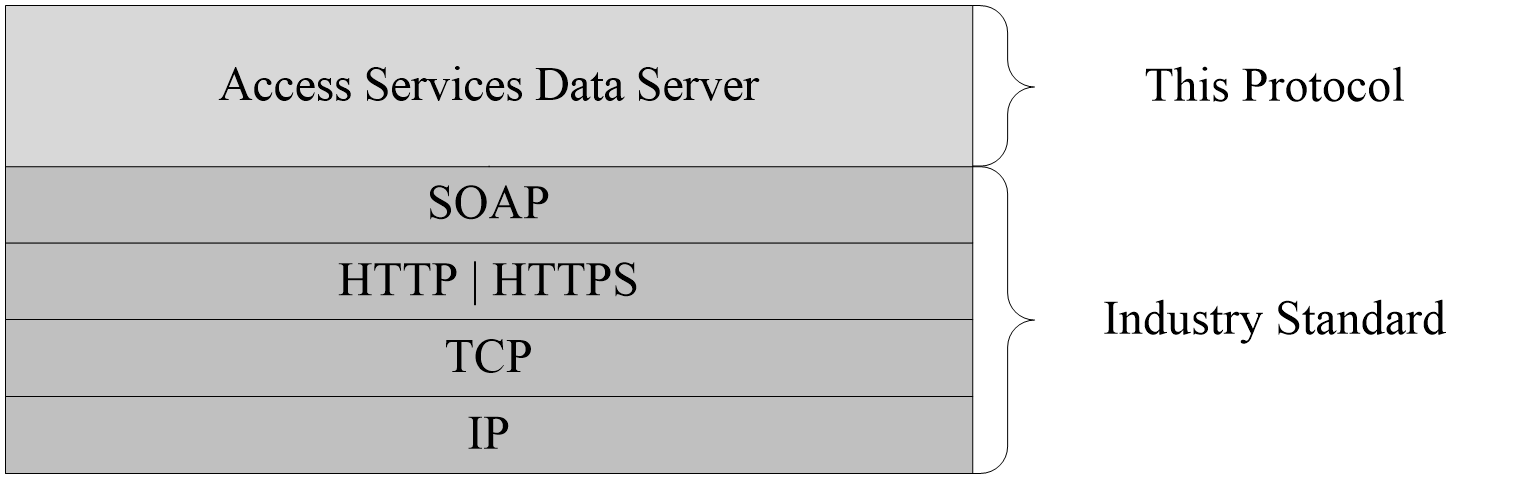 Figure 1: This protocol in relation to other protocolsPrerequisites/PreconditionsThis protocol operates against a protocol server that exposes one or more endpoint URIs that are known by protocol clients. The endpoint URI of the protocol server and the transport that is used by the protocol server are either known by the protocol client or obtained by using the discovery mechanism that is described in [MS-SPTWS].The protocol client obtains the requisite ApplicationClassId and ApplicationVersion values and the endpoint URI of the protocol server that provides the discovery mechanism, as described in [MS-SPTWS], by means that are independent of either protocol. This protocol requires the protocol client to have permission to call the methods on the protocol server.The protocol client implements the token-based security mechanisms that are required by the protocol server and related security protocols, as described in [MS-SPSTWS].Applicability StatementThis protocol is applicable in the following scenarios:Managing sessions between protocol client and protocol server.Creating, reading, updating, or deleting data on the protocol server.Executing a data macro on the protocol server.Monitoring the health of the protocol server. Versioning and Capability NegotiationThis document covers versioning issues in the following areas:Supported Transports: This protocol can be implemented by using transports that support sending Simple Object Access Protocol (SOAP) messages, as described in section 2.1.Protocol Versions: This protocol is not versioned.Capability Negotiation: This protocol does not support version negotiation.Vendor-Extensible FieldsNone.Standards AssignmentsNone.MessagesIn the following sections, the schema definition might differ from the processing rules imposed by the protocol. The WSDL in this specification matches the WSDL that shipped with the product and provides a base description of the schema. The text that introduces the WSDL might specify differences that reflect actual Microsoft product behavior. For example, the schema definition might allow for an element to be empty, null, or not present but the behavior of the protocol as specified restricts the same elements to being non-empty, not null, and present.TransportProtocol servers MUST support SOAP over HTTP or HTTPS. All protocol messages MUST be transported by using HTTP bindings at the transport level.Protocol messages MUST be formatted as specified in either [SOAP1.1] section 4 or [SOAP1.2-1/2007] section 5. Protocol server faults MUST be returned by using either HTTP status codes, as specified in [RFC2616] section 10, or SOAP faults, as specified in [SOAP1.1] section 4.4 or [SOAP1.2-1/2007] section 5.4.If the HTTPS transport is used, a server certificate MUST be deployed.This protocol MAY transmit an additional SOAP header, the ServiceContext header, as specified in [MS-SPSTWS].This protocol does not define any means for activating a protocol server or protocol client. The protocol server MUST be configured and begin listening in an implementation-specific way. In addition, the protocol client MUST know the format and transport that is used by the protocol server, for example, the SOAP format over an HTTP transport.Common Message SyntaxThis section contains common definitions used by this protocol. The syntax of the definitions uses XML Schema as defined in [XMLSCHEMA1] and [XMLSCHEMA2], and the WSDL as defined in [WSDL].NamespacesThis specification defines and references various XML namespaces using the mechanisms specified in [XMLNS]. Although this specification associates a specific XML namespace prefix for each XML namespace that is used, the choice of any particular XML namespace prefix is implementation-specific and not significant for interoperability.MessagesThis specification does not define any common WSDL message definitions.ElementsThis specification does not define any common XML schema element definitions.Complex TypesThe following table summarizes the set of common XML schema complex type definitions defined by this specification. XML schema complex type definitions that are specific to a particular operation are described with the operation.AccessServerMessageNamespace: http://schemas.datacontract.org/2004/07/Microsoft.Office.Access.ServerThe AccessServerMessage complex type is used to return alert information to the protocol client.<xs:complexType name="AccessServerMessage" xmlns:xs="http://www.w3.org/2001/XMLSchema">  <xs:sequence>    <xs:element minOccurs="0" name="Buttons" type="q1:AccessServerMessageButtons"/>    <xs:element minOccurs="0" name="Caption" nillable="true" type="xs:string"/>    <xs:element minOccurs="0" name="Description" nillable="true" type="xs:string"/>    <xs:element minOccurs="0" name="ErrorNumber" nillable="true" type="xs:int"/>    <xs:element minOccurs="0" name="ExtendedDescription" nillable="true" type="xs:string"/>    <xs:element minOccurs="0" name="HealthInformation" nillable="true" type="q1:ServerHealthInformation"/>    <xs:element minOccurs="0" name="HelpDisplayText" nillable="true" type="xs:string"/>    <xs:element minOccurs="0" name="HelpTopicId" nillable="true" type="xs:string"/>    <xs:element minOccurs="0" name="Id" type="q1:AccessServerMessageId"/>    <xs:element minOccurs="0" name="Severity" type="q1:AccessServerMessageSeverity"/>    <xs:element minOccurs="0" name="Type" type="q1:AccessServerMessageType"/>  </xs:sequence></xs:complexType>Buttons: The control buttons of the alert as specified in AccessServerMessageButtons (section 2.2.5.1). MUST be present. Caption: A caption for the alert. MUST be present. MUST be in the language UI culture of the session. Description: A text description of the alert. MUST be present. MUST NOT be empty. MUST be in the language UI culture of the session. ErrorNumber: The error number returned by the data macro. See [MS-AXL] section 2.2.5.1.14. ExtendedDescription: An extended description of the alert. MUST be present. MUST be in the language UI culture of the session. HealthInformation: The health information of the protocol server as specified in ServerHealthInformation (section 2.2.4.7). MUST be present.HelpDisplayText: A description of the help topic MUST be present. MUST be in the language UI culture of the session. HelpTopicId: The Help topic identifier.Id: The identifier of the alert as specified in AccessServerMessageId (section 2.2.5.2). MUST be present.Severity: The severity of the alert as specified in AccessServerMessageSeverity (section 2.2.5.3). MUST be present.Type: The type of the alert as specified in AccessServerMessageType (section 2.2.5.4). MUST be present.ArrayOfAnyTypeNamespace: http://schemas.microsoft.com/office/Access/Server/WebServices/AccessServerInternalService/An array of anyType ([MS-PWVPDP] section 2.2.4.1) elements.<xs:complexType name="ArrayOfAnyType" xmlns:xs="http://www.w3.org/2001/XMLSchema">  <xs:sequence>    <xs:element minOccurs="0" maxOccurs="unbounded" name="anyType" nillable="true"/>  </xs:sequence></xs:complexType>anyType: An anyType value. ArrayOfKeyValuePairNamespace: http://schemas.microsoft.com/office/Access/Server/WebServices/AccessServerInternalService/An array of KeyValuePair elements.<xs:complexType name="ArrayOfKeyValuePair" xmlns:xs="http://www.w3.org/2001/XMLSchema">  <xs:sequence>    <xs:element minOccurs="0" maxOccurs="unbounded" name="KeyValuePair" type="tns:KeyValuePair"/>  </xs:sequence></xs:complexType>KeyValuePair: A KeyValuePair as specified in section 2.2.4.6. Each KeyValuePair in the ArrayOfKeyValuePair element MUST have a unique value in its Key element.CommandParameterNamespace: http://schemas.microsoft.com/office/Excel/Server/WebServices/ExcelServerInternalService/The CommandParameter complex type is an input used by some protocol server operations.The following applies to the CommandParameter complex type, unless extended or overridden by an operation specification:<xs:complexType name="CommandParameter" xmlns:xs="http://www.w3.org/2001/XMLSchema">  <xs:sequence>    <xs:element minOccurs="0" maxOccurs="1" name="WorkbookId" type="xs:string"/>    <xs:element minOccurs="1" maxOccurs="1" name="StateId" type="xs:int"/>    <xs:element minOccurs="0" maxOccurs="1" name="WorkOnBehalfRequest" type="q2:WorkOnBehalf"/>    <xs:element minOccurs="0" maxOccurs="1" name="ProtocolClientId" type="xs:string"/>    <xs:element minOccurs="0" maxOccurs="1" name="UserFriendlyDisplayName" type="xs:string"/>    <xs:element minOccurs="0" maxOccurs="1" name="Zone" type="xs:string"/>    <xs:element xmlns:q3="http://microsoft.com/wsdl/types/" minOccurs="1" maxOccurs="1" name="RequestSiteId" type="q3:guid"/>    <xs:element xmlns:q3="http://microsoft.com/wsdl/types/" minOccurs="1" maxOccurs="1" name="CorrelationId" type="q3:guid"/>    <xs:element minOccurs="0" maxOccurs="1" name="RequestId" type="xs:string"/>    <xs:element minOccurs="1" maxOccurs="1" name="CompleteResponseTimeout" type="xs:int"/>    <xs:element minOccurs="1" maxOccurs="1" name="Flags" type="q2:CommandParameterFlags"/>  </xs:sequence></xs:complexType>WorkbookId: The session identifier that is returned in the sessionId of the OpenSessionResponse element, as specified in section 3.1.4.11.2.2.If present, MUST NOT be empty and MUST be as specified in section 2.2.5.9.For all operations other than OpenSession (section 3.1.4.11), MUST be present and MUST have a value that was obtained from a previous call to the OpenSession operation.StateId: MUST be "-1".WorkOnBehalfRequest: MUST NOT be present.ProtocolClientId: MUST NOT be present.UserFriendlyDisplayName: The user display name. MUST be present.Zone: MUST be present. MUST be empty.RequestSiteId: The site identifier. MUST be present.CorrelationId: An identifier for the operation. RequestId: MUST NOT be present.CompleteResponseTimeout: MUST be zero ("0").Flags: MUST be present. Value MUST be ignored.CommandResultNamespace: http://schemas.microsoft.com/office/Excel/Server/WebServices/ExcelServerInternalService/The CommandResult complex type is an operation response message used by all protocol server operations.The following applies to the CommandResult complex type, unless extended or overridden by an operation specification:<xs:complexType name="CommandResult" xmlns:xs="http://www.w3.org/2001/XMLSchema">  <xs:sequence>    <xs:element minOccurs="0" maxOccurs="1" name="TransientEditSessionToken" type="xs:string"/>    <xs:element minOccurs="1" maxOccurs="1" name="StateId" type="xs:int"/>    <xs:element minOccurs="0" maxOccurs="1" name="SpreadsheetData" type="xs:string"/>    <xs:element minOccurs="0" maxOccurs="1" name="HealthInformation" type="q2:ServerHealthInformation"/>    <xs:element minOccurs="1" maxOccurs="1" name="SecondsBeforeNextPoll" type="xs:int"/>    <xs:element minOccurs="1" maxOccurs="1" name="EditSessionIsDirty" type="xs:boolean"/>    <xs:element minOccurs="1" maxOccurs="1" name="EditSessionHasMultipleCollaborationUsers" type="xs:boolean"/>    <xs:element minOccurs="0" maxOccurs="1" name="RequestId" type="xs:string"/>  </xs:sequence></xs:complexType>TransientEditSessionToken: MUST NOT be used.StateId: MUST be zero ("0").SpreadsheetData: MUST NOT be used.HealthInformation: The health information of the protocol server, as specified in section 2.2.4.8.SecondsBeforeNextPoll: MUST be zero ("0").EditSessionIsDirty: MUST be "false".EditSessionHasMultipleCollaborationUsers: MUST be "false".RequestId: MUST NOT be used.KeyValuePairNamespace: http://schemas.microsoft.com/office/Access/Server/WebServices/AccessServerInternalService/The KeyValuePair complex type is used as a container for a key and its associated value.<xs:complexType name="KeyValuePair" xmlns:xs="http://www.w3.org/2001/XMLSchema">  <xs:sequence>    <xs:element minOccurs="0" maxOccurs="1" name="Key"/>    <xs:element minOccurs="1" maxOccurs="1" name="Value" nillable="true"/>  </xs:sequence></xs:complexType>Key: Specifies a value that uniquely identifies the KeyValuePair within an ArrayOfKeyValuePair (section 2.2.4.3). MUST be present. MUST be of type string ([XMLSCHEMA2] section 3.2.1) or int ([XMLSCHEMA2] section 3.3.17)Value: Data associated with a given Key, which has any value as long as the document remains well formed, as specified in [XML] section 2. MUST be present. MUST be formatted in the data culture of the session.ServerHealthInformationNamespace: http://schemas.datacontract.org/2004/07/Microsoft.Office.Access.ServerThe ServerHealthInformation complex type is used to return information about the health of the protocol server.<xs:complexType name="ServerHealthInformation" xmlns:xs="http://www.w3.org/2001/XMLSchema">  <xs:sequence>    <xs:element minOccurs="0" name="HealthScore" type="xs:float"/>    <xs:element minOccurs="0" name="StateFlags" type="q1:ServerStateFlags"/>  </xs:sequence></xs:complexType>HealthScore: An indication of the health of the protocol server. A float value that specifies the server performance health ranging between 0 and 100, wherein a score of 0 specifies excellent server health and a score of 100 specifies very poor server health. MUST be present.StateFlags: The state of the protocol server. MUST be present. MUST contain zero or more values from ServerStateFlags, as specified in section 2.2.5.7.ServerHealthInformationNamespace: http://schemas.microsoft.com/office/Excel/Server/WebServices/ExcelServerInternalService/The ServerHealthInformation complex type is used to return information about the health of the protocol server.<xs:complexType name="ServerHealthInformation" xmlns:xs="http://www.w3.org/2001/XMLSchema">  <xs:sequence>    <xs:element minOccurs="1" maxOccurs="1" name="StateFlags" type="q2:ServerStateFlags"/>    <xs:element minOccurs="1" maxOccurs="1" name="HealthScore" type="xs:float"/>  </xs:sequence></xs:complexType>StateFlags: The state of the protocol server. MUST be present. MUST contain zero or more values from ServerStateFlags, as specified in section 2.2.5.8.HealthScore: An indication of the health of the protocol server. A float value that specifies the server performance health ranging between 0 and 100, wherein a score of 0 specifies excellent server health and a score of 100 specifies very poor server health. MUST be present.WorkOnBehalfNamespace: http://schemas.microsoft.com/office/Excel/Server/WebServices/ExcelServerInternalService/MUST NOT be used.<xs:complexType name="WorkOnBehalf" xmlns:xs="http://www.w3.org/2001/XMLSchema">  <xs:sequence>    <xs:element minOccurs="0" maxOccurs="1" name="UserName" type="xs:string"/>    <xs:element minOccurs="0" maxOccurs="1" name="UserSid" type="xs:string"/>    <xs:element minOccurs="0" maxOccurs="1" name="UserToken" type="xs:base64Binary"/>    <xs:element minOccurs="1" maxOccurs="1" name="UserTokenTtl" type="xs:int"/>  </xs:sequence></xs:complexType>UserName: UserSid: UserToken: UserTokenTtl: Simple TypesThe following table summarizes the set of common XML schema simple type definitions defined by this specification. XML schema simple type definitions that are specific to a particular operation are described with the operation.AccessServerMessageButtonsNamespace: http://schemas.datacontract.org/2004/07/Microsoft.Office.Access.ServerAccessServerMessageButtons specifies the control buttons associated with an alert that the protocol server returns to the protocol client. The list MUST contain only the value "OK".<xs:simpleType name="AccessServerMessageButtons" xmlns:xs="http://www.w3.org/2001/XMLSchema">  <xs:list>    <xs:simpleType>      <xs:restriction base="xs:string">        <xs:enumeration value="None"/>        <xs:enumeration value="OK"/>        <xs:enumeration value="Cancel"/>        <xs:enumeration value="Yes"/>        <xs:enumeration value="No"/>      </xs:restriction>    </xs:simpleType>  </xs:list></xs:simpleType>The following table specifies the allowable values for the AccessServerMessageButtons simple type.AccessServerMessageIdNamespace: http://schemas.datacontract.org/2004/07/Microsoft.Office.Access.ServerThe AccessServerMessageId type is an enumeration of alerts returned from the protocol server.<xs:simpleType name="AccessServerMessageId" xmlns:xs="http://www.w3.org/2001/XMLSchema">  <xs:restriction base="xs:string">    <xs:enumeration value="Blank"/>    <xs:enumeration value="InternalError"/>    <xs:enumeration value="ManagementUIInternalError"/>    <xs:enumeration value="GetRecordsPermissionsFailure"/>    <xs:enumeration value="WriteRecordsPermissionsFailure"/>    <xs:enumeration value="EditValueListPermissionsFailure"/>    <xs:enumeration value="NotMemberOfRole"/>    <xs:enumeration value="MaxSessionsPerUserExceeded"/>    <xs:enumeration value="SiteCollectionCpuQuotaExceeded"/>    <xs:enumeration value="SessionMemoryQuotaExceeded"/>    <xs:enumeration value="SiteCollectionMemoryQuotaExceeded"/>    <xs:enumeration value="RetryError"/>    <xs:enumeration value="MaxRequestDurationExceeded"/>    <xs:enumeration value="ProductExpired"/>    <xs:enumeration value="NewWorkbookSessionTimeout"/>    <xs:enumeration value="DataException_DataOperationFailed"/>    <xs:enumeration value="DataException_CacheOperationInvalid"/>    <xs:enumeration value="DataException_ValidationFailed"/>    <xs:enumeration value="DataException_MaxRecordsInTableExceeded"/>    <xs:enumeration value="DataException_InvalidPageNumber"/>    <xs:enumeration value="DataException_DataMacroNotFound"/>    <xs:enumeration value="InvalidFilterExpression"/>    <xs:enumeration value="InvalidAggregateExpression"/>    <xs:enumeration value="InvalidArgument"/>    <xs:enumeration value="NullArgument"/>    <xs:enumeration value="WebServiceUpdateIdConflict"/>    <xs:enumeration value="QueryException_AmbiguousValuesProvided"/>    <xs:enumeration value="QueryException_InvalidCompiledQueryVersion"/>    <xs:enumeration value="QueryException_InvalidSourceUsageWithoutJoin"/>    <xs:enumeration value="QueryException_InvalidExpression"/>    <xs:enumeration value="QueryException_InvalidLikeArgumentsExpression"/>    <xs:enumeration value="QueryException_InvalidLikeFieldTypeInExpression"/>    <xs:enumeration value="QueryException_InvalidInArgumentsExpression"/>    <xs:enumeration value="QueryException_InvalidAxlEncoding"/>    <xs:enumeration value="QueryException_InvalidOrderPropertyName"/>    <xs:enumeration value="QueryException_InvalidOrderSourceName"/>    <xs:enumeration value="QueryException_InvalidJoinLeftSourceName"/>    <xs:enumeration value="QueryException_InvalidJoinRightSourceName"/>    <xs:enumeration value="QueryException_InvalidJoinLeftPropertyName"/>    <xs:enumeration value="QueryException_InvalidJoinRightPropertyName"/>    <xs:enumeration value="QueryException_InvalidJoinType"/>    <xs:enumeration value="QueryException_InvalidJoinPropertyType"/>    <xs:enumeration value="QueryException_InvalidPropertyElement"/>    <xs:enumeration value="QueryException_InvalidResultPropertySource"/>    <xs:enumeration value="QueryException_InvalidResultPropertyName"/>    <xs:enumeration value="QueryException_InvalidResultPropertyAlias"/>    <xs:enumeration value="QueryException_InvalidResultExpression"/>    <xs:enumeration value="QueryException_DuplicateResultAliases"/>    <xs:enumeration value="QueryException_InvalidParameterName"/>    <xs:enumeration value="QueryException_InvalidParameterType"/>    <xs:enumeration value="QueryException_InvalidReferenceSourceName"/>    <xs:enumeration value="QueryException_InvalidReferenceSourceType"/>    <xs:enumeration value="QueryException_InvalidRestrictionExpression"/>    <xs:enumeration value="QueryException_InvalidReferenceInExpression"/>    <xs:enumeration value="QueryException_InvalidReferenceInExpression_OutsideOfQuery"/>    <xs:enumeration value="QueryException_AmbiguousReferenceInExpression"/>    <xs:enumeration value="QueryException_FailedFilterOperation"/>    <xs:enumeration value="QueryException_FailedFilterEvaluation_CalcLibGeneral"/>    <xs:enumeration value="QueryException_FailedFilterEvaluation_DivZero"/>    <xs:enumeration value="QueryException_FailedSortOrFilterOperation"/>    <xs:enumeration value="QueryException_QueryNotCompiled"/>    <xs:enumeration value="QueryException_InvalidCompiledQueryFormat"/>    <xs:enumeration value="QueryException_InvalidJoinUsage"/>    <xs:enumeration value="QueryException_InvalidExecutionState"/>    <xs:enumeration value="QueryException_FailedFetchListData"/>    <xs:enumeration value="QueryException_FailedCalculatedFieldEvaluation"/>    <xs:enumeration value="QueryException_RequiredParameterNotSupplied"/>    <xs:enumeration value="QueryException_InvalidListOrQueryReference"/>    <xs:enumeration value="QueryException_BulkUpdatesNotSupported"/>    <xs:enumeration value="QueryException_MissingKeyColumn"/>    <xs:enumeration value="QueryException_CannotSetKeyColumn"/>    <xs:enumeration value="QueryException_CannotUpdateNonUpdatableColumn"/>    <xs:enumeration value="QueryException_MultiTableUpdatesNotSupported"/>    <xs:enumeration value="QueryException_RequiredFieldNotSupplied"/>    <xs:enumeration value="QueryException_QueryCompiling"/>    <xs:enumeration value="QueryException_QueryCompilationFailure"/>    <xs:enumeration value="QueryException_InvalidCircularExpressionReference"/>    <xs:enumeration value="QueryException_LicenseExpired"/>    <xs:enumeration value="QueryException_ServerUpgraded"/>    <xs:enumeration value="QueryThrottleMaxSourcesExceeded"/>    <xs:enumeration value="QueryThrottleMaxOutputsExceeded"/>    <xs:enumeration value="QueryThrottleMaxRowsExceeded"/>    <xs:enumeration value="QueryThrottleMaxRowsPerSourceExceeded"/>    <xs:enumeration value="QueryThrottleMaxOutputCalculatedColumnsExceeded"/>    <xs:enumeration value="QueryThrottleMaxOrderByColumnsExceeded"/>    <xs:enumeration value="QueryThrottleOuterJoinsDisabled"/>    <xs:enumeration value="QueryThrottleRemotableQueriesDisabled"/>    <xs:enumeration value="OrderingException_InvalidSpecification"/>    <xs:enumeration value="OrderingException_InvalidColumnName"/>    <xs:enumeration value="InvalidMetroFile"/>    <xs:enumeration value="InvalidAccessVersion"/>    <xs:enumeration value="InvalidTemplateVersion"/>    <xs:enumeration value="TemplateNotWebCompatible"/>    <xs:enumeration value="TemplateMaxSizeExceeded"/>    <xs:enumeration value="UpdateConflict"/>    <xs:enumeration value="DeleteConflict"/>    <xs:enumeration value="FieldSchemaChange_UpdateConflict"/>    <xs:enumeration value="FieldSchemaChange_ListNotFoundInMSysASO"/>    <xs:enumeration value="FieldSchemaChange_CompilationFailed"/>    <xs:enumeration value="ObjectCompilation_ObjectCompilationFailed"/>    <xs:enumeration value="ObjectCompilation_ListNotFound"/>    <xs:enumeration value="MacroCompilationException_InvalidAxl"/>    <xs:enumeration value="MacroCompilationException_UnexpectedAxlElement"/>    <xs:enumeration value="MacroCompilationException_InvalidAction"/>    <xs:enumeration value="MacroCompilationException_InvalidEventName"/>    <xs:enumeration value="MacroCompilationException_RequiredArgumentMissing"/>    <xs:enumeration value="MacroCompilationException_ArgumentValueNotSpecified"/>    <xs:enumeration value="MacroCompilationException_InvalidActionArgument"/>    <xs:enumeration value="MacroCompilationException_InvalidActionArgumentCount"/>    <xs:enumeration value="MacroCompilationException_InvalidParameter"/>    <xs:enumeration value="MacroCompilationException_MacroParameterLimitExceeded"/>    <xs:enumeration value="MacroCompilationException_MacroActionsLimitExceeded"/>    <xs:enumeration value="MacroCompilationException_MacroCallStackDepthExceeded"/>    <xs:enumeration value="MacroCompilationException_MacroSaveFailed"/>    <xs:enumeration value="MacroCompilationException_MacroAssociationFailed"/>    <xs:enumeration value="MacroCompilationException_InvalidControlName"/>    <xs:enumeration value="MacroCompilationException_Recursion"/>    <xs:enumeration value="MacroExecutionException_FailedToEvaluateExpression"/>    <xs:enumeration value="MacroExecutionException_MissingParameterToDataMacro"/>    <xs:enumeration value="MacroExecutionError_InvalidParameterName"/>    <xs:enumeration value="MacroExecutionException_FailedToResolveExpression"/>    <xs:enumeration value="MacroExecutionException_WrongExpressionVariableFormat"/>    <xs:enumeration value="MacroExecutionException_VariableNotFound"/>    <xs:enumeration value="MacroExecutionException_NoDataContext"/>    <xs:enumeration value="MacroExecutionException_KnownExpressionEvaluationErrorCode"/>    <xs:enumeration value="MacroExecutionException_FailedToExecuteQuery"/>    <xs:enumeration value="MacroExecutionException_FailedMoveToNextItem"/>    <xs:enumeration value="MacroExecutionException_FailedToSetField"/>    <xs:enumeration value="MacroExecutionException_FailedToCancelRecordChange"/>    <xs:enumeration value="MacroExecutionException_FailedToDeleteRecord"/>    <xs:enumeration value="MacroExecutionException_ChangeConflict"/>    <xs:enumeration value="MacroExecutionException_FailedToSetLocalVar"/>    <xs:enumeration value="MacroExecutionException_FailedToSetReturnVar"/>    <xs:enumeration value="MacroExecutionException_TooManyReturnVars"/>    <xs:enumeration value="MacroExecutionException_ReturnVarTooLong"/>    <xs:enumeration value="MacroExecutionException_InvalidReturnVarName"/>    <xs:enumeration value="MacroExecutionException_FailedToSaveItem"/>    <xs:enumeration value="MacroExecutionException_FailedToFindItemWithID"/>    <xs:enumeration value="MacroExecutionException_FailedToAddItem"/>    <xs:enumeration value="MacroExecutionException_FailedToDeleteListItem"/>    <xs:enumeration value="MacroExecutionException_FailedToUpdateListItem"/>    <xs:enumeration value="MacroExecutionException_FailedToSetFieldToValue"/>    <xs:enumeration value="MacroExecutionException_CannotFindField"/>    <xs:enumeration value="MacroExecutionException_CannotResolveIdentifier"/>    <xs:enumeration value="MacroExecutionException_CannotFindVariableOrParam"/>    <xs:enumeration value="MacroExecutionException_CannotReferenceMVOrAttachmentFields"/>    <xs:enumeration value="MacroExecutionException_ComplexFieldInUpdatedFunc"/>    <xs:enumeration value="MacroExecutionException_CannotFindItemWithAlias"/>    <xs:enumeration value="MacroExecutionException_CannotUpdateReadOnlyItem"/>    <xs:enumeration value="MacroExecutionException_FailedToConfigureSendEmail"/>    <xs:enumeration value="MacroExecutionException_OutboundEmailNotConfigured"/>    <xs:enumeration value="MacroExecutionException_FailedToEnumerateList"/>    <xs:enumeration value="MacroExecutionException_FailedToStartMacro"/>    <xs:enumeration value="MacroExecutionException_TypeMismatch"/>    <xs:enumeration value="MacroExecutionException_CannotStartEventMacro"/>    <xs:enumeration value="MacroExecutionException_FailedToStopMacro"/>    <xs:enumeration value="MacroExecutionException_FailedToStopAllMacros"/>    <xs:enumeration value="MacroExecutionException_ExecutionFailed"/>    <xs:enumeration value="MacroExecutionException_FailedToRaiseError"/>    <xs:enumeration value="MacroExecutionException_FailedToLogEvent"/>    <xs:enumeration value="MacroExecutionException_MacroRecursionLimitExceeded"/>    <xs:enumeration value="MacroExecutionException_MacroLimitExceeded"/>    <xs:enumeration value="MacroExecutionException_InvalidUpdatedFunction"/>    <xs:enumeration value="MacroExecutionException_IntegerExpressionExpected"/>    <xs:enumeration value="MacroExecutionException_FailedToStartEditRecord"/>    <xs:enumeration value="MacroExecutionException_FailedToExecuteEditRecord"/>    <xs:enumeration value="MacroExecutionException_OperationNotAllowedInEditRecordBlock"/>    <xs:enumeration value="MacroExecutionException_OperationMustBeInEditRecordBlock"/>    <xs:enumeration value="MacroExecutionException_InvalidOperationOnItem"/>    <xs:enumeration value="MacroExecutionException_InvalidObject"/>    <xs:enumeration value="MacroExecutionException_FieldCannotBeUpdated"/>    <xs:enumeration value="MacroExecutionError_FailedToSetOnErrorBehavior"/>    <xs:enumeration value="MacroExecutionException_InsertRecordFailed"/>    <xs:enumeration value="MacroExecutionException_CannotQueryIDInCreateRecord"/>    <xs:enumeration value="MacroExecutionException_InvalidEditInForEachRecord"/>    <xs:enumeration value="MacroExecutionException_InvalidCreateRecordInForEachRecord"/>    <xs:enumeration value="MacroExecutionException_InvalidCalcColumnReference"/>    <xs:enumeration value="MacroExecutionException_ListItemNotFound"/>    <xs:enumeration value="FormRenderFailure"/>    <xs:enumeration value="FormCompilationFailure"/>    <xs:enumeration value="SettingValidationFailed"/>    <xs:enumeration value="SettingApplicationNameNotFound"/>    <xs:enumeration value="SettingApplicationIdNotFound"/>    <xs:enumeration value="SettingApplicationProxyNameNotFound"/>    <xs:enumeration value="FailedToRetrieveAccessServiceApplication"/>    <xs:enumeration value="CompilationInProgress"/>    <xs:enumeration value="CompilationFailed"/>  </xs:restriction></xs:simpleType>The following table specifies the allowable values for the AccessServerMessageId simple type.AccessServerMessageSeverityNamespace: http://schemas.datacontract.org/2004/07/Microsoft.Office.Access.ServerAccessServerMessageSeverity specifies the severity of the alert that the protocol server returns to the protocol client.<xs:simpleType name="AccessServerMessageSeverity" xmlns:xs="http://www.w3.org/2001/XMLSchema">  <xs:restriction base="xs:string">    <xs:enumeration value="Error"/>    <xs:enumeration value="Warning"/>    <xs:enumeration value="Information"/>    <xs:enumeration value="Progress"/>    <xs:enumeration value="GettingStarted"/>  </xs:restriction></xs:simpleType>The following table specifies the allowable values for the AccessServerMessageSeverity simple type.AccessServerMessageTypeNamespace: http://schemas.datacontract.org/2004/07/Microsoft.Office.Access.ServerAccessServerMessageType specifies the type of the alert that the protocol server returns to the protocol client.<xs:simpleType name="AccessServerMessageType" xmlns:xs="http://www.w3.org/2001/XMLSchema">  <xs:restriction base="xs:string">    <xs:enumeration value="Alert"/>    <xs:enumeration value="Status"/>    <xs:enumeration value="Confirmation"/>  </xs:restriction></xs:simpleType>The following table specifies the allowable values for the AccessServerMessageType simple type.CommandParameterFlagsNamespace: http://schemas.microsoft.com/office/Excel/Server/WebServices/ExcelServerInternalService/MUST NOT be used.<xs:simpleType name="CommandParameterFlags" xmlns:xs="http://www.w3.org/2001/XMLSchema">  <xs:list>    <xs:simpleType>      <xs:restriction base="xs:string">        <xs:enumeration value="ForceOneTimeRecalc"/>        <xs:enumeration value="SuppressOneTimeRecalc"/>      </xs:restriction>    </xs:simpleType>  </xs:list></xs:simpleType>The following table specifies the allowable values for the CommandParameterFlags simple type.guidNamespace: http://microsoft.com/wsdl/types/The guid type specifies a GUID value, as specified in [RFC4122].<xs:simpleType name="guid" xmlns:xs="http://www.w3.org/2001/XMLSchema">  <xs:restriction base="xs:string">    <xs:pattern value="[0-9a-fA-F]{8}-[0-9a-fA-F]{4}-[0-9a-fA-F]{4}-[0-9a-fA-F]{4}-[0-9a-fA-F]{12}"/>  </xs:restriction></xs:simpleType>ServerStateFlagsNamespace: http://schemas.datacontract.org/2004/07/Microsoft.Office.Access.ServerServerStateFlags specifies the state of the protocol server.<xs:simpleType name="ServerStateFlags" xmlns:xs="http://www.w3.org/2001/XMLSchema">  <xs:list>    <xs:simpleType>      <xs:restriction base="xs:string">        <xs:enumeration value="None"/>        <xs:enumeration value="Probation"/>        <xs:enumeration value="ShuttingDown"/>      </xs:restriction>    </xs:simpleType>  </xs:list></xs:simpleType>The following table specifies the allowable values for the ServerStateFlags simple type.ServerStateFlagsNamespace: http://schemas.microsoft.com/office/Excel/Server/WebServices/ExcelServerInternalService/ServerStateFlags is an enumeration specifying the state of the protocol server.<xs:simpleType name="ServerStateFlags" xmlns:xs="http://www.w3.org/2001/XMLSchema">  <xs:list>    <xs:simpleType>      <xs:restriction base="xs:string">        <xs:enumeration value="ShuttingDown"/>      </xs:restriction>    </xs:simpleType>  </xs:list></xs:simpleType>The following table specifies the allowable values for the ServerStateFlags simple type.SessionIdentifierNamespace: http://schemas.microsoft.com/office/Access/Server/WebServices/AccessServerInternalService/The SessionIdentifier string is used to uniquely identify a session on the protocol server, and to contain information about the session.The SessionIdentifier MUST have the following layout:(Numeric values in parts 1, 3, 5, 6, 8, 10, 12, and 14 MUST follow the integer type representation, as specified in [XMLSCHEMA2] section 3.3.13.)Part 1: MUST be the value "1", followed by a period (".").Part 2: MUST be "V".Part 3: The number of characters in part 4, followed by a period (".").Part 4: A unique string. MUST be greater than or equal to 20 and less than or equal to 32647 characters long.Part 5: The sum of the number of characters in parts 6-11, followed by a period (".").Part 6: The number of characters in part 7, followed by a period (".").Part 7: The UI culture of the session. A language tag, as specified in [RFC1766] Section 2.Part 8: The number of characters in part 9, followed by a period (".").Part 9: The data culture of the session. A language tag, as specified in [RFC1766] Section 2.Part 10: The number of characters in part 11, followed by a period (".").Part 11: The time zone of the session, as specified in CultureCommandParameter complex type (section 3.1.4.11.3.1).Part 12: The number of characters in part 13, followed by a period (".").Part 13: MUST be set to an empty GUID.Part 14: MUST be the value "1", followed by a period (".").Part 15: MUST be "U".<xs:simpleType name="SessionIdentifier" xmlns:xs="http://www.w3.org/2001/XMLSchema">  <xs:restriction base="xs:string"/></xs:simpleType>AttributesThis specification does not define any common XML schema attribute definitions.GroupsThis specification does not define any common XML schema group definitions.Attribute GroupsThis specification does not define any common XML schema attribute group definitions.FaultsIn the event of an application error, the protocol server returns a SOAP fault as a response to the operation, as specified in [SOAP1.1], section 4.4 or [SOAP1.2-1/2007] section 5.4.The protocol client MUST ignore all elements of the SOAP fault, except for the SOAP fault detail element.The SOAP fault detail element MUST contain the protocol server alert specified in section 2.2.4.1.Common Fault IdentifiersThe following table is the list of fault identifiers specified in section 2.2.5.2 returned by operations specified in section 3.1.4.Query Fault IdentifiersThe following table is the list of fault identifiers specified in section 2.2.5.2 returned by operations specified in section 3.1.4.4 and section 3.1.4.10.Protocol DetailsIn the following sections, the schema definition might differ from the processing rules imposed by the protocol. The WSDL in this specification matches the WSDL that shipped with the product and provides a base description of the schema. The text that introduces the WSDL might specify differences that reflect actual Microsoft product behavior. For example, the schema definition might allow for an element to be empty, null, or not present but the behavior of the protocol as specified restricts the same elements to being non-empty, not null, and present.The client side of this protocol is simply a pass-through. That is, no additional timers or other state is required on the client side of this protocol. Calls made by the higher-layer protocol or application are passed directly to the transport, and the results returned by the transport are passed directly back to the higher-layer protocol or application.Server DetailsAbstract Data ModelThis section describes a conceptual model of possible data organization that an implementation maintains to participate in this protocol. The described organization is provided to facilitate the explanation of how the protocol behaves. This document does not mandate that implementations adhere to this model as long as their external behavior is consistent with that described in this document.Session: An entity that gives context to operations done against application data. A session is associated with one or more result sets, which are modified by state changing operations.Request: An entity that represents a running request on the protocol server.Ad Hoc Query: A CT_Query element, as specified in [MS-AXL] section 2.2.3.20. The attribute Name of the element MUST NOT be present.Named Query: An entity stored in the content database representing a CT_Query element, as specified in [MS-AXL] section 2.2.3.20. The attribute Name of the element MUST specified.Source: A list or a named query in the content database. One or more sources MUST be referenced in a CT_Query element.Data Source: A source or an ad hoc query.Updatable List: The list in a data source against which insert, update, and delete data operations are applied. A source MUST contain zero or one such lists as follows:For a data source based on a single list (1), that list is the updatable list (1).For queries with more than one source, the sources in the query MUST be connected by joins. Each join is specified by a CT_Join element, as specified in [MS-AXL] section 2.2.3.12. Call the source specified in the Left attribute SL, the source specified in the Right attribute SR, the property specified in the LeftProperty attribute PL, the property specified in the RightProperty attribute PR, and the join type specified in the Type attribute T.If a graph is defined by considering each source as a node, and each CT_Join as an edge between its sources SL and SR, the graph:MUST be connected and acyclic; that is, the graph MUST be a tree.MUST not have more than one edge between two given nodes.For each CT_Join, SL is updatable in relation to SR if all of the following conditions hold:T is "Inner" or "Left Outer."PR is a primary key field.PL is not a primary key field.SR is updatable in relation to SL if all of the following conditions hold:T is "Inner" or "Right Outer."PL is a primary key field.PR is not a primary key field.Otherwise, SR is not updatable in relation to SL and SL is not updatable in relation to SR.In a given query, the updatable source is the source that is updatable in relation to all of the sources that it is connected to in the graph. Because the graph is a tree, there is at most one of these updatable sources.If the updatable source in a query is a list, that list is the updatable list for the query.If the updatable source in a query (Q1) is another query (Q2), the updatable list is the updatable list for that query (Q2).Result Set: A set of rows  that results from running a query specified by either a source or an ad hoc query. Rows are visible if they satisfy the filter criteria. Rows are hidden if they do not satisfy the filter criteria. If no filter criteria are specified, all rows are visible. Only visible rows are available for data operations.A protocol client requests a subset of the rows (1) in a result set by specifying a starting index and a maximum row count to return. The row indices are consecutive integer values starting at zero and ending at one less than the total number visible rows.Sort, filter, and aggregate data operations MUST remain applied for the lifetime of the result set (NewWorkbookSessionTimeout, section 3.1.5.1), or until they are changed or cleared by another data operation.Data Macro: A set of built-in activities that act upon list items, as specified in the CT_DataMacro element specified in [MS-AXL] section 2.2.3.49. A protocol client triggers a data macro indirectly through InsertData (section 3.1.4.8), UpdateData (section 3.1.4.14), or DeleteData (section 3.1.4.2), or explicitly by calling RunDataMacro (section 3.1.4.12). The status of a data macro instance is obtained by calling GetMacroState (section 3.1.4.7).Auto Resync: The refresh behavior of the result set. If the autoResync input element passed to the OpenResultSet Operation (section 3.1.4.10.2.1) is set to "true", the protocol server automatically refreshes the row in the result set, by retrieving it from the original list, after any list item is inserted, updated, or deleted. In this case, the protocol server will modify the row according to the current values in the original list. Otherwise, the protocol server will simply insert, update or delete the row in the result set according to the current session. The row (1) will not be refreshed with the current values from the original list. TimersSession TimeoutThe Session Timeout timer measures the time it takes for a session to time out. See section 3.1.5.1.InitializationNone.Message Processing Events and Sequencing RulesThe following table summarizes the list of operations as defined by this specification.CloseSessionThe CloseSession operation closes a session on the protocol server.The following is the WSDL port type specification of the CloseSession WSDL operation.<wsdl:operation name="CloseSession" xmlns:wsdl="http://schemas.xmlsoap.org/wsdl/">  <wsdl:input wsaw:Action="http://schemas.microsoft.com/office/Access/Server/WebServices/AccessServerInternalService/AccessServiceSoap/CloseSession" message="tns:AccessServiceSoap_CloseSession_InputMessage" xmlns:wsaw="http://www.w3.org/2006/05/addressing/wsdl"/>  <wsdl:output wsaw:Action="http://schemas.microsoft.com/office/Access/Server/WebServices/AccessServerInternalService/AccessServiceSoap/CloseSessionResponse" message="tns:AccessServiceSoap_CloseSession_OutputMessage" xmlns:wsaw="http://www.w3.org/2006/05/addressing/wsdl"/>  <wsdl:fault wsaw:Action="http://schemas.microsoft.com/office/Access/Server/WebServices/AccessServerInternalService/AccessServiceSoap/CloseSessionAccessServerMessageFault" name="AccessServerMessageFault" message="tns:AccessServiceSoap_CloseSession_AccessServerMessageFault_FaultMessage" xmlns:wsaw="http://www.w3.org/2006/05/addressing/wsdl"/></wsdl:operation>The protocol client sends an AccessServiceSoap_CloseSession_InputMessage request message and the protocol server responds with an AccessServiceSoap_CloseSession_OutputMessage response message as follows:The protocol server closes the session specified in the WorkbookId of the CommandParameter.In the event of an application error on the protocol server during this operation, a SOAP fault is returned, as specified in section 2.2.9. The Id element of the AccessServerMessage MUST be one of the values specified in section 2.2.9.1.MessagesThe following table summarizes the set of WSDL message definitions that are specific to this operation.AccessServiceSoap_CloseSession_InputMessageThe request WSDL message for the CloseSession WSDL operation.The SOAP action value is:http://schemas.microsoft.com/office/Access/Server/WebServices/AccessServerInternalService/AccessServiceSoap/CloseSessionThe SOAP body contains the CloseSession element.AccessServiceSoap_CloseSession_OutputMessageThe response WSDL message for the CloseSession WSDL operation.The SOAP body contains the CloseSessionResponse element.ElementsThe following table summarizes the XML schema element definitions that are specific to this operation.CloseSessionThe CloseSession element specifies the input data for the CloseSession WSDL operation.<xs:element name="CloseSession" xmlns:xs="http://www.w3.org/2001/XMLSchema">  <xs:complexType>    <xs:sequence>      <xs:element xmlns:q2="http://schemas.microsoft.com/office/Excel/Server/WebServices/ExcelServerInternalService/" minOccurs="0" maxOccurs="1" name="parameter" type="q2:CommandParameter"/>      <xs:element xmlns:q3="http://microsoft.com/wsdl/types/" minOccurs="1" maxOccurs="1" name="correlationId" type="q3:guid"/>    </xs:sequence>  </xs:complexType></xs:element>parameter: A CommandParameter, as specified in section 2.2.4.4. MUST be present.correlationId: An identifier for the operation.CloseSessionResponseThe CloseSessionResponse element specifies the result data for the CloseSession WSDL operation.<xs:element name="CloseSessionResponse" xmlns:xs="http://www.w3.org/2001/XMLSchema">  <xs:complexType>    <xs:sequence>      <xs:element xmlns:q2="http://schemas.microsoft.com/office/Excel/Server/WebServices/ExcelServerInternalService/" minOccurs="0" maxOccurs="1" name="CloseSessionResult" type="q2:CommandResult"/>    </xs:sequence>  </xs:complexType></xs:element>CloseSessionResult: A CommandResult, as specified in section 2.2.4.5. MUST be present.Complex TypesNone.Simple TypesNone.AttributesNone.GroupsNone.Attribute GroupsNone.DeleteDataThis operation deletes a list item from a list in the content database and also deletes the row from the result set unless this behavior is overridden by the autoResync flag.The following is the WSDL port type specification of the DeleteData WSDL operation.<wsdl:operation name="DeleteData" xmlns:wsdl="http://schemas.xmlsoap.org/wsdl/">  <wsdl:input wsaw:Action="http://schemas.microsoft.com/office/Access/Server/WebServices/AccessServerInternalService/AccessServiceSoap/DeleteData" message="tns:AccessServiceSoap_DeleteData_InputMessage" xmlns:wsaw="http://www.w3.org/2006/05/addressing/wsdl"/>  <wsdl:output wsaw:Action="http://schemas.microsoft.com/office/Access/Server/WebServices/AccessServerInternalService/AccessServiceSoap/DeleteDataResponse" message="tns:AccessServiceSoap_DeleteData_OutputMessage" xmlns:wsaw="http://www.w3.org/2006/05/addressing/wsdl"/>  <wsdl:fault wsaw:Action="http://schemas.microsoft.com/office/Access/Server/WebServices/AccessServerInternalService/AccessServiceSoap/DeleteDataAccessServerMessageFault" name="AccessServerMessageFault" message="tns:AccessServiceSoap_DeleteData_AccessServerMessageFault_FaultMessage" xmlns:wsaw="http://www.w3.org/2006/05/addressing/wsdl"/></wsdl:operation>The protocol client sends an AccessServiceSoap_DeleteData_InputMessage request message and the protocol server responds with an AccessServiceSoap_DeleteData_OutputMessage response message as follows:The protocol server deletes from the updatable list, as specified in section 3.1.1, the list item that has a primary key equal to the Key element of the first KeyValuePair in the keys element.If the result set was opened by an OpenResultSet operation with the autoResync element, as specified in section 3.1.4.10.2.1, set to "true", and the list item was successfully deleted, the protocol server deletes from the result set the row with a primary key equal to the primary key of the deleted list item. If autoResync was "false", the protocol server MUST NOT delete the row from the result set, even though the list item was successfully deleted.In the event of an application error on the protocol server during this operation, a SOAP fault is returned, as specified in section 2.2.9. The Id element of the AccessServerMessage MUST be one of the values specified in section 2.2.9.1 or one of the values in the following table.MessagesThe following table summarizes the set of WSDL message definitions that are specific to this operation.AccessServiceSoap_DeleteData_InputMessageThe request WSDL message for the DeleteData WSDL operation.The SOAP action value is:http://schemas.microsoft.com/office/Access/Server/WebServices/AccessServerInternalService/AccessServiceSoap/DeleteDataThe SOAP body contains the DeleteData element.AccessServiceSoap_DeleteData_OutputMessageThe response WSDL message for the DeleteData WSDL operation.The SOAP body contains the DeleteDataResponse element.ElementsThe following table summarizes the XML schema element definitions that are specific to this operation.DeleteDataThe DeleteData element specifies the input data for the DeleteData WSDL operation.<xs:element name="DeleteData" xmlns:xs="http://www.w3.org/2001/XMLSchema">  <xs:complexType>    <xs:sequence>      <xs:element xmlns:q2="http://schemas.microsoft.com/office/Excel/Server/WebServices/ExcelServerInternalService/" minOccurs="0" maxOccurs="1" name="parameter" type="q2:CommandParameter"/>      <xs:element minOccurs="0" maxOccurs="1" name="webUrl" type="xs:string"/>      <xs:element minOccurs="0" maxOccurs="1" name="moniker" type="xs:string"/>      <xs:element minOccurs="0" maxOccurs="1" name="listName" type="xs:string"/>      <xs:element minOccurs="0" maxOccurs="1" name="keys" type="tns:ArrayOfKeyValuePair"/>      <xs:element minOccurs="0" maxOccurs="1" name="oldValues" type="tns:ArrayOfKeyValuePair"/>      <xs:element xmlns:q3="http://microsoft.com/wsdl/types/" minOccurs="1" maxOccurs="1" name="correlationId" type="q3:guid"/>    </xs:sequence>  </xs:complexType></xs:element>parameter: A CommandParameter, as specified in section 2.2.4.4. MUST be present.webUrl: An absolute URL specifying the location of the site containing the application. MUST be present.moniker: The identifier for a result set. MUST be present. MUST contain an identifier that was previously supplied during the session as the moniker element for the input to an OpenResultSet operation (section 3.1.4.10.2.1).listName: The data source for the result set as specified for the source element for the input to an OpenResultSet operation (section 3.1.4.10.2.1). MUST be present.keys: Specifies the list item to delete.MUST be present, and MUST contain exactly one KeyValuePair (section 2.2.4.6).The Key element of the KeyValuePair MUST be of type xs:int and MUST be a primary key for a row in the result set.The Value element of the KeyValuePair MUST be ignored.oldValues: MUST be present and MUST contain at least one KeyValuePair (section 2.2.4.6).correlationId: An identifier for the operation.DeleteDataResponseThe DeleteDataResponse element specifies the result data for the DeleteData WSDL operation.<xs:element name="DeleteDataResponse" xmlns:xs="http://www.w3.org/2001/XMLSchema">  <xs:complexType>    <xs:sequence>      <xs:element xmlns:q2="http://schemas.microsoft.com/office/Excel/Server/WebServices/ExcelServerInternalService/" minOccurs="0" maxOccurs="1" name="DeleteDataResult" type="q2:CommandResult"/>      <xs:element minOccurs="1" maxOccurs="1" name="recordsDeleted" type="xs:int"/>      <xs:element minOccurs="0" maxOccurs="1" name="dataMacroId" type="xs:string"/>    </xs:sequence>  </xs:complexType></xs:element>DeleteDataResult: A CommandResult, as specified in section 2.2.4.5. MUST be present.recordsDeleted: MUST be "1".dataMacroId: If the operation triggers a data macro, the protocol server MUST return the identifier of the instance of the data macro in this element. Otherwise, this element MUST NOT be present.Complex TypesNone.Simple TypesNone.AttributesNone.GroupsNone.Attribute GroupsNone.FixupRowThis operation returns the results of performing a hypothetical update on the result set.The following is the WSDL port type specification of the FixupRow WSDL operation.<wsdl:operation name="FixupRow" xmlns:wsdl="http://schemas.xmlsoap.org/wsdl/">  <wsdl:input wsaw:Action="http://schemas.microsoft.com/office/Access/Server/WebServices/AccessServerInternalService/AccessServiceSoap/FixupRow" message="tns:AccessServiceSoap_FixupRow_InputMessage" xmlns:wsaw="http://www.w3.org/2006/05/addressing/wsdl"/>  <wsdl:output wsaw:Action="http://schemas.microsoft.com/office/Access/Server/WebServices/AccessServerInternalService/AccessServiceSoap/FixupRowResponse" message="tns:AccessServiceSoap_FixupRow_OutputMessage" xmlns:wsaw="http://www.w3.org/2006/05/addressing/wsdl"/>  <wsdl:fault wsaw:Action="http://schemas.microsoft.com/office/Access/Server/WebServices/AccessServerInternalService/AccessServiceSoap/FixupRowAccessServerMessageFault" name="AccessServerMessageFault" message="tns:AccessServiceSoap_FixupRow_AccessServerMessageFault_FaultMessage" xmlns:wsaw="http://www.w3.org/2006/05/addressing/wsdl"/></wsdl:operation>The protocol client sends an AccessServiceSoap_FixupRow_InputMessage request message and the protocol server responds with an AccessServiceSoap_FixupRow_OutputMessage response message as follows:The protocol server fetches a copy of a row from the result set using the given key, and updates the columns specified in values in the copy. The result set is not modified. If the update succeeds, the protocol server returns the updated values of all columns in the row.In the event of an application error on the protocol server during this operation, a SOAP fault is returned, as specified in section 2.2.9. The Id element of the AccessServerMessage MUST be one of the common fault identifiers specified in section 2.2.9.1 or one of the query fault identifiers specified in section 2.2.9.2.MessagesThe following table summarizes the set of WSDL message definitions that are specific to this operation.AccessServiceSoap_FixupRow_InputMessageThe request WSDL message for the FixupRow WSDL operation.The SOAP action value is:http://schemas.microsoft.com/office/Access/Server/WebServices/AccessServerInternalService/AccessServiceSoap/FixupRowThe SOAP body contains the FixupRow element.AccessServiceSoap_FixupRow_OutputMessageThe response WSDL message for the FixupRow WSDL operation.The SOAP body contains the FixupRowResponse element.ElementsThe following table summarizes the XML schema element definitions that are specific to this operation.FixupRowThe FixupRow element specifies the input data for the FixupRow WSDL operation.<xs:element name="FixupRow" xmlns:xs="http://www.w3.org/2001/XMLSchema">  <xs:complexType>    <xs:sequence>      <xs:element xmlns:q2="http://schemas.microsoft.com/office/Excel/Server/WebServices/ExcelServerInternalService/" minOccurs="0" maxOccurs="1" name="parameter" type="q2:CommandParameter"/>      <xs:element minOccurs="0" maxOccurs="1" name="webUrl" type="xs:string"/>      <xs:element minOccurs="0" maxOccurs="1" name="moniker" type="xs:string"/>      <xs:element minOccurs="0" maxOccurs="1" name="keys" type="tns:ArrayOfKeyValuePair"/>      <xs:element minOccurs="0" maxOccurs="1" name="values" type="tns:ArrayOfKeyValuePair"/>      <xs:element xmlns:q3="http://microsoft.com/wsdl/types/" minOccurs="1" maxOccurs="1" name="correlationId" type="q3:guid"/>    </xs:sequence>  </xs:complexType></xs:element>parameter: A CommandParameter, as specified in section 2.2.4.4. MUST be present.webUrl: An absolute URL specifying the location of the site containing the application. MUST be present.moniker: The identifier for a result set. MUST contain an identifier that was previously supplied during the session as the moniker element for the input to an OpenResultSet operation (section 3.1.4.10.2.1).keys: The row to operate on.MUST be present, and MUST contain exactly one KeyValuePair (section 2.2.4.6).The Key element of the KeyValuePair MUST contain a primary key value for a row in the result set.values: An array of key and value pairs where each Key element specifies the name of a column in the result set, and the corresponding Value element contains the data for that column in the row.MUST be present.MUST contain at least one KeyValuePair (section 2.2.4.6).For each KeyValuePairThe Value element MUST be the correct data type for the column in the result set.The Value element MUST either be empty and with the nil ([XMLSchemaInstance]) attribute set to "true" or have the type ([XMLSchemaInstance]) attribute set to one of the following:boolean ([XMLSCHEMA2] section 3.2.2)dateTime ([XMLSCHEMA2] section 3.2.7)double ([XMLSCHEMA2] section 3.2.5)string ([XMLSCHEMA2] section 3.2.1)int ([XMLSCHEMA2] section 3.3.17)correlationId: An identifier for the operation.FixupRowResponseThe FixupRowResponse element specifies the result data for the FixupRow WSDL operation.<xs:element name="FixupRowResponse" xmlns:xs="http://www.w3.org/2001/XMLSchema">  <xs:complexType>    <xs:sequence>      <xs:element xmlns:q2="http://schemas.microsoft.com/office/Excel/Server/WebServices/ExcelServerInternalService/" minOccurs="0" maxOccurs="1" name="FixupRowResult" type="q2:CommandResult"/>      <xs:element minOccurs="0" maxOccurs="1" name="tableXml" type="xs:string"/>      <xs:element minOccurs="0" maxOccurs="1" name="aggregateValues" type="tns:ArrayOfAnyType"/>      <xs:element minOccurs="1" maxOccurs="1" name="totalRowCount" type="xs:int"/>    </xs:sequence>  </xs:complexType></xs:element>FixupRowResult: A CommandResult, as specified in section 2.2.4.5. MUST be present.tableXml: XML containing the content of the returned row, as specified for the tableXml element of the OpenResultSetResponse element (section 3.1.4.10.2.2). aggregateValues: MUST NOT be present.totalRowCount: MUST be "1".Complex TypesNone.Simple TypesNone.AttributesNone.GroupsNone.Attribute GroupsNone.GetDataThis operation performs sort, filter, and synchronization operations on the rows in a result set, and then returns a subset of those rows.The following is the WSDL port type specification of the GetData WSDL operation.<wsdl:operation name="GetData" xmlns:wsdl="http://schemas.xmlsoap.org/wsdl/">  <wsdl:input wsaw:Action="http://schemas.microsoft.com/office/Access/Server/WebServices/AccessServerInternalService/AccessServiceSoap/GetData" message="tns:AccessServiceSoap_GetData_InputMessage" xmlns:wsaw="http://www.w3.org/2006/05/addressing/wsdl"/>  <wsdl:output wsaw:Action="http://schemas.microsoft.com/office/Access/Server/WebServices/AccessServerInternalService/AccessServiceSoap/GetDataResponse" message="tns:AccessServiceSoap_GetData_OutputMessage" xmlns:wsaw="http://www.w3.org/2006/05/addressing/wsdl"/>  <wsdl:fault wsaw:Action="http://schemas.microsoft.com/office/Access/Server/WebServices/AccessServerInternalService/AccessServiceSoap/GetDataAccessServerMessageFault" name="AccessServerMessageFault" message="tns:AccessServiceSoap_GetData_AccessServerMessageFault_FaultMessage" xmlns:wsaw="http://www.w3.org/2006/05/addressing/wsdl"/></wsdl:operation>The protocol client sends an AccessServiceSoap_GetData_InputMessage request message and the protocol server responds with an AccessServiceSoap_GetData_OutputMessage response message as follows:The protocol server first executes any actions specified by the cacheCommands element. Next the protocol server returns a subset of the visible rows in the result set, as specified by the startRowIndex and maximumRows elements.The subset of rows returned is specified by startRowIndex and maximumRows as follows:If the maximumRows element is zero ("0"), the protocol server returns all visible rows in the result set starting with zero, overriding the value specified in startRowIndex.If the maximumRows element is greater than zero and startRowIndex + maximumRows exceeds the number of visible rows in the result set, the protocol server returns all visible rows in the result set with indices greater than or equal to startRowIndex.Otherwise the protocol server returns all visible rows in the result set with indices starting at startRowIndex and ending at startRowIndex + maximumRows - 1.In the event of an application error on the protocol server during this operation, a SOAP fault is returned, as specified in section 2.2.9. The Id element of the AccessServerMessage MUST be one of the values specified in section 2.2.9.1, one of the values specified in section 2.2.9.2, or one of the values in the following table.
MessagesThe following table summarizes the set of WSDL message definitions that are specific to this operation.AccessServiceSoap_GetData_InputMessageThe request WSDL message for the GetData WSDL operation.The SOAP action value is:http://schemas.microsoft.com/office/Access/Server/WebServices/AccessServerInternalService/AccessServiceSoap/GetDataThe SOAP body contains the GetData element.AccessServiceSoap_GetData_OutputMessageThe response WSDL message for the GetData WSDL operation.The SOAP body contains the GetDataResponse element.ElementsThe following table summarizes the XML schema element definitions that are specific to this operation.GetDataThe GetData element specifies the input data for the GetData WSDL operation.<xs:element name="GetData" xmlns:xs="http://www.w3.org/2001/XMLSchema">  <xs:complexType>    <xs:sequence>      <xs:element xmlns:q2="http://schemas.microsoft.com/office/Excel/Server/WebServices/ExcelServerInternalService/" minOccurs="0" maxOccurs="1" name="parameter" type="q2:CommandParameter"/>      <xs:element minOccurs="0" maxOccurs="1" name="webUrl" type="xs:string"/>      <xs:element minOccurs="0" maxOccurs="1" name="moniker" type="xs:string"/>      <xs:element minOccurs="1" maxOccurs="1" name="startRowIndex" type="xs:int"/>      <xs:element minOccurs="1" maxOccurs="1" name="maximumRows" type="xs:int"/>      <xs:element minOccurs="1" maxOccurs="1" name="cacheCommands" type="tns:CacheCommands"/>      <xs:element minOccurs="0" maxOccurs="1" name="sortExpression" type="xs:string"/>      <xs:element minOccurs="0" maxOccurs="1" name="filter" type="xs:string"/>      <xs:element xmlns:q3="http://microsoft.com/wsdl/types/" minOccurs="1" maxOccurs="1" name="correlationId" type="q3:guid"/>    </xs:sequence>  </xs:complexType></xs:element>parameter: A CommandParameter, as specified in section 2.2.4.4. MUST be present.webUrl: An absolute URL specifying the location of the site containing the application. MUST be present.moniker: The identifier for a result set. MUST be present. MUST contain an identifier that was previously supplied during the session as the moniker element for the input to an OpenResultSet operation (section 3.1.4.10.2.1).startRowIndex: Specifies the index of the first visible row to return from the result set.MUST be nonnegative.MUST be less than the number of visible rows in the result set.maximumRows: Specifies the maximum number of rows to return.If cacheCommands contains "RefreshData", MUST be "1".If cacheCommands does not contain "RefreshData", MUST be nonnegative.cacheCommands: A list of actions, as specified in section 3.1.4.4.4.1, to perform on the result set. If both "ApplyFilter" and "ClearFilter" are specified, the protocol server MUST return a SOAP fault, as specified in section 3.1.4.4.sortExpression: Specifies the sort order to apply to the result set. If cacheCommands contains "ApplySort":MUST be present.MUST contain a CT_AdHocOrdering, as specified in [MS-AXL] section 2.2.3.7.The protocol server MUST ignore this element if cacheCommands does not contain "ApplySort".filter: Specifies the filter criteria to apply to the result set. If present, MUST be an expression, as specified in [MS-AXL] section 2.5.2, and MUST only reference columns present in the result set.The protocol server MUST ignore this element if cacheCommands does not contain "ApplyFilter".correlationId: An identifier for the operation.GetDataResponseThe GetDataResponse element specifies the result data for the GetData WSDL operation.<xs:element name="GetDataResponse" xmlns:xs="http://www.w3.org/2001/XMLSchema">  <xs:complexType>    <xs:sequence>      <xs:element xmlns:q2="http://schemas.microsoft.com/office/Excel/Server/WebServices/ExcelServerInternalService/" minOccurs="0" maxOccurs="1" name="GetDataResult" type="q2:CommandResult"/>      <xs:element minOccurs="0" maxOccurs="1" name="tableXml" type="xs:string"/>      <xs:element minOccurs="0" maxOccurs="1" name="aggregateValues" type="tns:ArrayOfAnyType"/>      <xs:element minOccurs="1" maxOccurs="1" name="totalRowCount" type="xs:int"/>    </xs:sequence>  </xs:complexType></xs:element>GetDataResult: A CommandResult, as specified in section 2.2.4.5. MUST be present.tableXml: XML containing the content of the returned rows, as specified for the tableXml element of the OpenResultSetResponse element (section 3.1.4.10.2.2). MUST be present.aggregateValues: An array of values containing the results of evaluating the expressions specified in the aggregateExpressions element (section 3.1.4.10.2.1) used as an input to an OpenResultSet operation previously during the session.The index of each evaluated result in the aggregateValues array MUST match the index of the corresponding expression in the aggregateExpressions array.The aggregate values MUST result from evaluating the expression over all visible rows in the result set.totalRowCount: Specifies the number of rows in the result set view.Complex TypesNone.Simple TypesThe following table summarizes the XML schema simple type definitions that are specific to this operation.CacheCommandsNamespace: http://schemas.microsoft.com/office/Access/Server/WebServices/AccessServerInternalService/The CacheCommands type is a list of enumeration values specifying operations to perform on the result set. If multiple values are specified, all of the specified operations MUST be performed, except for combinations prohibited by the following table.<xs:simpleType name="CacheCommands" xmlns:xs="http://www.w3.org/2001/XMLSchema">  <xs:list>    <xs:simpleType>      <xs:restriction base="xs:string">        <xs:enumeration value="RefreshData"/>        <xs:enumeration value="ApplyFilter"/>        <xs:enumeration value="ClearFilter"/>        <xs:enumeration value="ApplySort"/>      </xs:restriction>    </xs:simpleType>  </xs:list></xs:simpleType>The following table specifies the allowable values for the CacheCommands simple type.AttributesNone.GroupsNone.Attribute GroupsNone.GetDistinctValuesThis operation returns a single column from a result set with duplicate values removed.The following is the WSDL port type specification of the GetDistinctValues WSDL operation.<wsdl:operation name="GetDistinctValues" xmlns:wsdl="http://schemas.xmlsoap.org/wsdl/">  <wsdl:input wsaw:Action="http://schemas.microsoft.com/office/Access/Server/WebServices/AccessServerInternalService/AccessServiceSoap/GetDistinctValues" message="tns:AccessServiceSoap_GetDistinctValues_InputMessage" xmlns:wsaw="http://www.w3.org/2006/05/addressing/wsdl"/>  <wsdl:output wsaw:Action="http://schemas.microsoft.com/office/Access/Server/WebServices/AccessServerInternalService/AccessServiceSoap/GetDistinctValuesResponse" message="tns:AccessServiceSoap_GetDistinctValues_OutputMessage" xmlns:wsaw="http://www.w3.org/2006/05/addressing/wsdl"/>  <wsdl:fault wsaw:Action="http://schemas.microsoft.com/office/Access/Server/WebServices/AccessServerInternalService/AccessServiceSoap/GetDistinctValuesAccessServerMessageFault" name="AccessServerMessageFault" message="tns:AccessServiceSoap_GetDistinctValues_AccessServerMessageFault_FaultMessage" xmlns:wsaw="http://www.w3.org/2006/05/addressing/wsdl"/></wsdl:operation>The protocol client sends an AccessServiceSoap_GetDistinctValues_InputMessage request message and the protocol server responds with an AccessServiceSoap_GetDistinctValues_OutputMessage response message as follows:The protocol server returns a table consisting of a single column. Each row of the table contains a distinct value from the column specified by columnName in the result set specified by moniker.In the event of an application error on the protocol server during this operation, a SOAP fault is returned, as specified in section 2.2.9. The Id element of the AccessServerMessage MUST be one of the values specified in section 2.2.9.1.MessagesThe following table summarizes the set of WSDL message definitions that are specific to this operation.AccessServiceSoap_GetDistinctValues_InputMessageThe request WSDL message for the GetDistinctValues WSDL operation.The SOAP action value is:http://schemas.microsoft.com/office/Access/Server/WebServices/AccessServerInternalService/AccessServiceSoap/GetDistinctValuesThe SOAP body contains the GetDistinctValues element.AccessServiceSoap_GetDistinctValues_OutputMessageThe response WSDL message for the GetDistinctValues WSDL operation.The SOAP body contains the GetDistinctValuesResponse element.ElementsThe following table summarizes the XML schema element definitions that are specific to this operation.GetDistinctValuesThe GetDistinctValues element specifies the input data for the GetDistinctValues WSDL operation.<xs:element name="GetDistinctValues" xmlns:xs="http://www.w3.org/2001/XMLSchema">  <xs:complexType>    <xs:sequence>      <xs:element xmlns:q2="http://schemas.microsoft.com/office/Excel/Server/WebServices/ExcelServerInternalService/" minOccurs="0" maxOccurs="1" name="parameter" type="q2:CommandParameter"/>      <xs:element minOccurs="0" maxOccurs="1" name="moniker" type="xs:string"/>      <xs:element minOccurs="0" maxOccurs="1" name="columnName" type="xs:string"/>      <xs:element minOccurs="1" maxOccurs="1" name="maximumRows" type="xs:int"/>      <xs:element xmlns:q3="http://microsoft.com/wsdl/types/" minOccurs="1" maxOccurs="1" name="correlationId" type="q3:guid"/>    </xs:sequence>  </xs:complexType></xs:element>parameter: A CommandParameter, as specified in section 2.2.4.4. MUST be present.moniker: The identifier for a result set. MUST contain an identifier that was previously supplied during the session as the moniker element for the input to an OpenResultSet operation (section 3.1.4.10.2.1).columnName: The name of the column to return values from. MUST be present. MUST be the name of a column in the result set.maximumRows: The maximum number of values to return. Zero means that there is no limit on the number of values to return. MUST NOT be less than zero.correlationId: An identifier for the operation.GetDistinctValuesResponseThe GetDistinctValuesResponse element specifies the result data for the GetDistinctValues WSDL operation.<xs:element name="GetDistinctValuesResponse" xmlns:xs="http://www.w3.org/2001/XMLSchema">  <xs:complexType>    <xs:sequence>      <xs:element xmlns:q2="http://schemas.microsoft.com/office/Excel/Server/WebServices/ExcelServerInternalService/" minOccurs="0" maxOccurs="1" name="GetDistinctValuesResult" type="q2:CommandResult"/>      <xs:element minOccurs="0" maxOccurs="1" name="tableXml" type="xs:string"/>    </xs:sequence>  </xs:complexType></xs:element>GetDistinctValuesResult: A CommandResult, as specified in section 2.2.4.5. MUST be present.tableXml: XML containing the content of the returned rows, as specified for the tableXml element of the OpenResultSetResponse element (section 3.1.4.10.2.2).Complex TypesNone.Simple TypesNone.AttributesNone.GroupsNone.Attribute GroupsNone.GetHealthScoreThis operation returns information about the health of the protocol server.The following is the WSDL port type specification of the GetHealthScore WSDL operation.<wsdl:operation name="GetHealthScore" xmlns:wsdl="http://schemas.xmlsoap.org/wsdl/">  <wsdl:input wsaw:Action="http://schemas.microsoft.com/office/Access/Server/WebServices/AccessServerInternalService/AccessServiceSoap/GetHealthScore" message="tns:AccessServiceSoap_GetHealthScore_InputMessage" xmlns:wsaw="http://www.w3.org/2006/05/addressing/wsdl"/>  <wsdl:output wsaw:Action="http://schemas.microsoft.com/office/Access/Server/WebServices/AccessServerInternalService/AccessServiceSoap/GetHealthScoreResponse" message="tns:AccessServiceSoap_GetHealthScore_OutputMessage" xmlns:wsaw="http://www.w3.org/2006/05/addressing/wsdl"/>  <wsdl:fault wsaw:Action="http://schemas.microsoft.com/office/Access/Server/WebServices/AccessServerInternalService/AccessServiceSoap/GetHealthScoreAccessServerMessageFault" name="AccessServerMessageFault" message="tns:AccessServiceSoap_GetHealthScore_AccessServerMessageFault_FaultMessage" xmlns:wsaw="http://www.w3.org/2006/05/addressing/wsdl"/></wsdl:operation>The protocol client sends an AccessServiceSoap_GetHealthScore_InputMessage request message and the protocol server responds with an AccessServiceSoap_GetHealthScore_OutputMessage response message as follows:In the event of an application error on the protocol server during this operation, the protocol server MUST return a SOAP fault response. The SOAP fault detail MUST contain an AccessServerMessage, as specified in section 2.2.4.1, whose Id element MUST be InternalError (section 2.2.5.2).MessagesThe following table summarizes the set of WSDL message definitions that are specific to this operation.AccessServiceSoap_GetHealthScore_InputMessageThe request WSDL message for the GetHealthScore WSDL operation.The SOAP action value is:http://schemas.microsoft.com/office/Access/Server/WebServices/AccessServerInternalService/AccessServiceSoap/GetHealthScoreThe SOAP body contains the GetHealthScore element.AccessServiceSoap_GetHealthScore_OutputMessageThe response WSDL message for the GetHealthScore WSDL operation.The SOAP body contains the GetHealthScoreResponse element.ElementsThe following table summarizes the XML schema element definitions that are specific to this operation.GetHealthScoreThe GetHealthScore element specifies the input data for the GetHealthScore WSDL operation.<xs:element name="GetHealthScore" xmlns:xs="http://www.w3.org/2001/XMLSchema">  <xs:complexType/></xs:element>GetHealthScoreResponseThe GetHealthScoreResponse element specifies the result data for the GetHealthScore WSDL operation.<xs:element name="GetHealthScoreResponse" xmlns:xs="http://www.w3.org/2001/XMLSchema">  <xs:complexType>    <xs:sequence>      <xs:element xmlns:q2="http://schemas.microsoft.com/office/Excel/Server/WebServices/ExcelServerInternalService/" minOccurs="0" maxOccurs="1" name="GetHealthScoreResult" type="q2:CommandResult"/>    </xs:sequence>  </xs:complexType></xs:element>GetHealthScoreResult: A CommandResult, as specified in section 2.2.4.5. MUST be present. The HealthInformation element of the CommandResult MUST be present.Complex TypesNone.Simple TypesNone.AttributesNone.GroupsNone.Attribute GroupsNone.GetMacroStateThis operation is used to get the state of a data macro instance.The following is the WSDL port type specification of the GetMacroState WSDL operation.<wsdl:operation name="GetMacroState" xmlns:wsdl="http://schemas.xmlsoap.org/wsdl/">  <wsdl:input wsaw:Action="http://schemas.microsoft.com/office/Access/Server/WebServices/AccessServerInternalService/AccessServiceSoap/GetMacroState" message="tns:AccessServiceSoap_GetMacroState_InputMessage" xmlns:wsaw="http://www.w3.org/2006/05/addressing/wsdl"/>  <wsdl:output wsaw:Action="http://schemas.microsoft.com/office/Access/Server/WebServices/AccessServerInternalService/AccessServiceSoap/GetMacroStateResponse" message="tns:AccessServiceSoap_GetMacroState_OutputMessage" xmlns:wsaw="http://www.w3.org/2006/05/addressing/wsdl"/>  <wsdl:fault wsaw:Action="http://schemas.microsoft.com/office/Access/Server/WebServices/AccessServerInternalService/AccessServiceSoap/GetMacroStateAccessServerMessageFault" name="AccessServerMessageFault" message="tns:AccessServiceSoap_GetMacroState_AccessServerMessageFault_FaultMessage" xmlns:wsaw="http://www.w3.org/2006/05/addressing/wsdl"/></wsdl:operation>The protocol client sends an AccessServiceSoap_GetMacroState_InputMessage request message and the protocol server responds with an AccessServiceSoap_GetMacroState_OutputMessage response message as follows:The protocol server retrieves the state information for the data macro instance specified in the macroInstanceId element of the request message for the session identified by the WorkbookId element of the parameter element in the request message.The state information is returned to the protocol client in the instance element of the response message.If the State element of the instance element in the response message is "Complete" or "Error", the protocol client MUST NOT call this operation again with the same value for the macroInstanceId element of the request message within the same session.In the event of an application error on the protocol server during this operation, a SOAP fault is returned, as specified in section 2.2.9. The Id element of the AccessServerMessage MUST be one of the values specified in section 2.2.9.1.MessagesThe following table summarizes the set of WSDL message definitions that are specific to this operation.AccessServiceSoap_GetMacroState_InputMessageThe request WSDL message for the GetMacroState WSDL operation.The SOAP action value is:http://schemas.microsoft.com/office/Access/Server/WebServices/AccessServerInternalService/AccessServiceSoap/GetMacroStateThe SOAP body contains the GetMacroState element.AccessServiceSoap_GetMacroState_OutputMessageThe response WSDL message for the GetMacroState WSDL operation.The SOAP body contains the GetMacroStateResponse element.ElementsThe following table summarizes the XML schema element definitions that are specific to this operation.GetMacroStateThe GetMacroState element specifies the input data for the GetMacroState WSDL operation.<xs:element name="GetMacroState" xmlns:xs="http://www.w3.org/2001/XMLSchema">  <xs:complexType>    <xs:sequence>      <xs:element xmlns:q2="http://schemas.microsoft.com/office/Excel/Server/WebServices/ExcelServerInternalService/" minOccurs="0" maxOccurs="1" name="parameter" type="q2:CommandParameter"/>      <xs:element minOccurs="0" maxOccurs="1" name="macroInstanceId" type="xs:string"/>      <xs:element xmlns:q3="http://microsoft.com/wsdl/types/" minOccurs="1" maxOccurs="1" name="correlationId" type="q3:guid"/>    </xs:sequence>  </xs:complexType></xs:element>parameter: A CommandParameter, as specified in section 2.2.4.4. MUST be present.macroInstanceId: The identifier of a data macro instance for which to obtain state information.MUST be present.MUST specify a value obtained in one of the following ways:MUST be the value specified in the macroInstanceId element of a previous call to RunDataMacro (section 3.1.4.12.2.1).MUST be the value specified in the dataMacroId element of the response message from a previous call to InsertData (section 3.1.4.8), UpdateData (section 3.1.4.14), or DeleteData (section 3.1.4.2).correlationId: An identifier for the operation.GetMacroStateResponseThe GetMacroStateResponse element specifies the result data for the GetMacroState WSDL operation.<xs:element name="GetMacroStateResponse" xmlns:xs="http://www.w3.org/2001/XMLSchema">  <xs:complexType>    <xs:sequence>      <xs:element xmlns:q2="http://schemas.microsoft.com/office/Excel/Server/WebServices/ExcelServerInternalService/" minOccurs="0" maxOccurs="1" name="GetMacroStateResult" type="q2:CommandResult"/>      <xs:element minOccurs="0" maxOccurs="1" name="instance" type="tns:DataMacroInstanceState"/>    </xs:sequence>  </xs:complexType></xs:element>GetMacroStateResult: A CommandResult, as specified in section 2.2.4.5. MUST be present.instance: The current state of the data macro instance, as specified in section 3.1.4.7.3.1.Complex TypesThe following table summarizes the XML schema complex type definitions that are specific to this operation.DataMacroInstanceStateNamespace: http://schemas.microsoft.com/office/Access/Server/WebServices/AccessServerInternalService/The DataMacroInstanceState complex type provides information about a data macro instance.<xs:complexType name="DataMacroInstanceState" xmlns:xs="http://www.w3.org/2001/XMLSchema">  <xs:sequence>    <xs:element minOccurs="1" maxOccurs="1" name="State" type="tns:DataMacroState"/>    <xs:element minOccurs="1" maxOccurs="1" name="ErrorNumber" type="xs:int"/>    <xs:element minOccurs="0" maxOccurs="1" name="ErrorDescription" type="xs:string"/>    <xs:element minOccurs="0" maxOccurs="1" name="ReturnVars" type="tns:ArrayOfKeyValuePair"/>  </xs:sequence></xs:complexType>State: The state of the data macro instance, as specified in section 3.1.4.7.4.1.ErrorNumber: The error number returned by the data macro. See [MS-AXL] section 2.2.5.1.14.ErrorDescription: The error description returned by the data macro. See [MS-AXL] section 2.2.5.1.14.ReturnVars: Specifies the return variables, as specified in [MS-AXL] section 2.1.3.3.3, of the data macro. This MUST be an ArrayOfKeyValuePair, as specified by section 2.2.4.3, that MUST contain a KeyValuePair for each return variable returned from the data macro, and the Key of the KeyValuePair MUST be the same as the name of the return variable it is representing.Simple TypesThe following table summarizes the XML schema simple type definitions that are specific to this operation.DataMacroStateNamespace: http://schemas.microsoft.com/office/Access/Server/WebServices/AccessServerInternalService/Specifies the state of a data macro instance.<xs:simpleType name="DataMacroState" xmlns:xs="http://www.w3.org/2001/XMLSchema">  <xs:restriction base="xs:string">    <xs:enumeration value="Error"/>    <xs:enumeration value="Running"/>    <xs:enumeration value="Complete"/>  </xs:restriction></xs:simpleType>The following table specifies the allowable values for the DataMacroState simple type.AttributesNone.GroupsNone.Attribute GroupsNone.InsertDataThis operation inserts a list item into a list in the content database and also inserts a row into the result set.The following is the WSDL port type specification of the InsertData WSDL operation.<wsdl:operation name="InsertData" xmlns:wsdl="http://schemas.xmlsoap.org/wsdl/">  <wsdl:input wsaw:Action="http://schemas.microsoft.com/office/Access/Server/WebServices/AccessServerInternalService/AccessServiceSoap/InsertData" message="tns:AccessServiceSoap_InsertData_InputMessage" xmlns:wsaw="http://www.w3.org/2006/05/addressing/wsdl"/>  <wsdl:output wsaw:Action="http://schemas.microsoft.com/office/Access/Server/WebServices/AccessServerInternalService/AccessServiceSoap/InsertDataResponse" message="tns:AccessServiceSoap_InsertData_OutputMessage" xmlns:wsaw="http://www.w3.org/2006/05/addressing/wsdl"/>  <wsdl:fault wsaw:Action="http://schemas.microsoft.com/office/Access/Server/WebServices/AccessServerInternalService/AccessServiceSoap/InsertDataAccessServerMessageFault" name="AccessServerMessageFault" message="tns:AccessServiceSoap_InsertData_AccessServerMessageFault_FaultMessage" xmlns:wsaw="http://www.w3.org/2006/05/addressing/wsdl"/></wsdl:operation>The protocol client sends an AccessServiceSoap_InsertData_InputMessage request message and the protocol server responds with an AccessServiceSoap_InsertData_OutputMessage response message as follows:The protocol server adds a new list item into the updatable list (section 3.1.1) with the fields of the list item filled in as specified by the values element (section 3.1.4.8.2.1).If the list item was successfully inserted, the protocol server adds a row to the result set with a primary key equal to the primary key of the list item, and with its columns filled in as specified by the values element.If the list item and row were successfully added, and the result set was opened by an OpenResultSet operation with the autoResync element (section 3.1.4.10.2.1) set to "true", the protocol server retrieves the current values of all columns in the row. Otherwise, if the list item and row were successfully added, and the result set was opened by an OpenResultSet operation with the autoResync element (section 3.1.4.10.2.1) set to "false", the protocol server retrieves the values from the current session. In the event of an application error on the protocol server during this operation, a SOAP fault is returned, as specified in section 2.2.9. The Id element of the AccessServerMessage MUST be one of the values specified in section 2.2.9.1 or one of the values in the following table.
MessagesThe following table summarizes the set of WSDL message definitions that are specific to this operation.AccessServiceSoap_InsertData_InputMessageThe request WSDL message for the InsertData WSDL operation.The SOAP action value is:http://schemas.microsoft.com/office/Access/Server/WebServices/AccessServerInternalService/AccessServiceSoap/InsertDataThe SOAP body contains the InsertData element.AccessServiceSoap_InsertData_OutputMessageThe response WSDL message for the InsertData WSDL operation.The SOAP body contains the InsertDataResponse element.ElementsThe following table summarizes the XML schema element definitions that are specific to this operation.InsertDataThe InsertData element specifies the input data for the InsertData WSDL operation.<xs:element name="InsertData" xmlns:xs="http://www.w3.org/2001/XMLSchema">  <xs:complexType>    <xs:sequence>      <xs:element xmlns:q2="http://schemas.microsoft.com/office/Excel/Server/WebServices/ExcelServerInternalService/" minOccurs="0" maxOccurs="1" name="parameter" type="q2:CommandParameter"/>      <xs:element minOccurs="0" maxOccurs="1" name="webUrl" type="xs:string"/>      <xs:element minOccurs="0" maxOccurs="1" name="moniker" type="xs:string"/>      <xs:element minOccurs="0" maxOccurs="1" name="listName" type="xs:string"/>      <xs:element minOccurs="0" maxOccurs="1" name="values" type="tns:ArrayOfKeyValuePair"/>      <xs:element xmlns:q3="http://microsoft.com/wsdl/types/" minOccurs="1" maxOccurs="1" name="correlationId" type="q3:guid"/>    </xs:sequence>  </xs:complexType></xs:element>parameter: A CommandParameter, as specified in section 2.2.4.4. MUST be present.webUrl: An absolute URL specifying the location of the site containing the application. MUST be present.moniker: The identifier for a result set. MUST be present. MUST contain an identifier that was previously supplied during the session as the moniker element for the input to an OpenResultSet operation (section 3.1.4.10.2.1).listName: The data source for the result set as specified for the source element for the input to an OpenResultSet operation (section 3.1.4.10.2.1). MUST be present.values: An array of key and value pairs where each Key element specifies the name of a column in the result set, and the corresponding Value element contains the data for that column in the new row.MUST be present.MUST contain at least one KeyValuePair (section 2.2.4.6).For each KeyValuePair:The Key element MUST be equal to the name of a column in the result set.The Value element MUST be the correct data type for the column in the result set.The Value element MUST either be empty and with the nil ([XMLSchemaInstance]) attribute set to "true" or have the type ([XMLSchemaInstance]) attribute set to one of the following:boolean ([XMLSCHEMA2] section 3.2.2)dateTime ([XMLSCHEMA2] section 3.2.7)double ([XMLSCHEMA2] section 3.2.5)string ([XMLSCHEMA2] section 3.2.1) int ([XMLSCHEMA2] section 3.3.17)correlationId: An identifier for the operation.InsertDataResponseThe InsertDataResponse element specifies the result data for the InsertData WSDL operation.<xs:element name="InsertDataResponse" xmlns:xs="http://www.w3.org/2001/XMLSchema">  <xs:complexType>    <xs:sequence>      <xs:element xmlns:q2="http://schemas.microsoft.com/office/Excel/Server/WebServices/ExcelServerInternalService/" minOccurs="0" maxOccurs="1" name="InsertDataResult" type="q2:CommandResult"/>      <xs:element minOccurs="1" maxOccurs="1" name="recordsInserted" type="xs:int"/>      <xs:element minOccurs="0" maxOccurs="1" name="dataMacroId" type="xs:string"/>    </xs:sequence>  </xs:complexType></xs:element>InsertDataResult: A CommandResult, as specified in section 2.2.4.5. MUST be present.recordsInserted: MUST be "1".dataMacroId: If the operation triggers a data macro, the protocol server MUST return the identifier of the instance of the data macro in this element. Otherwise, this element MUST NOT be present.Complex TypesNone.Simple TypesNone.AttributesNone.GroupsNone.Attribute GroupsNone.KeepAliveThis operation extends the time a session has remaining before it times out.The following is the WSDL port type specification of the KeepAlive WSDL operation.<wsdl:operation name="KeepAlive" xmlns:wsdl="http://schemas.xmlsoap.org/wsdl/">  <wsdl:input wsaw:Action="http://schemas.microsoft.com/office/Access/Server/WebServices/AccessServerInternalService/AccessServiceSoap/KeepAlive" message="tns:AccessServiceSoap_KeepAlive_InputMessage" xmlns:wsaw="http://www.w3.org/2006/05/addressing/wsdl"/>  <wsdl:output wsaw:Action="http://schemas.microsoft.com/office/Access/Server/WebServices/AccessServerInternalService/AccessServiceSoap/KeepAliveResponse" message="tns:AccessServiceSoap_KeepAlive_OutputMessage" xmlns:wsaw="http://www.w3.org/2006/05/addressing/wsdl"/>  <wsdl:fault wsaw:Action="http://schemas.microsoft.com/office/Access/Server/WebServices/AccessServerInternalService/AccessServiceSoap/KeepAliveAccessServerMessageFault" name="AccessServerMessageFault" message="tns:AccessServiceSoap_KeepAlive_AccessServerMessageFault_FaultMessage" xmlns:wsaw="http://www.w3.org/2006/05/addressing/wsdl"/></wsdl:operation>The protocol client sends an AccessServiceSoap_KeepAlive_InputMessage request message and the protocol server responds with an AccessServiceSoap_KeepAlive_OutputMessage response message as follows:The protocol server resets the time remaining for the session specified in the WorkbookId of the CommandParameter to its original timeout value, as specified section 3.1.2.1.In the event of an application error on the protocol server during this operation, a SOAP fault is returned, as specified in section 2.2.9. The Id element of the AccessServerMessage MUST be one of the values specified in section 2.2.9.1.MessagesThe following table summarizes the set of WSDL message definitions that are specific to this operation.AccessServiceSoap_KeepAlive_InputMessageThe request WSDL message for the KeepAlive WSDL operation.The SOAP action value is:http://schemas.microsoft.com/office/Access/Server/WebServices/AccessServerInternalService/AccessServiceSoap/KeepAliveThe SOAP body contains the KeepAlive element.AccessServiceSoap_KeepAlive_OutputMessageThe response WSDL message for the KeepAlive WSDL operation.The SOAP body contains the KeepAliveResponse element.ElementsThe following table summarizes the XML schema element definitions that are specific to this operation.KeepAliveThe KeepAlive element specifies the input data for the KeepAlive WSDL operation.<xs:element name="KeepAlive" xmlns:xs="http://www.w3.org/2001/XMLSchema">  <xs:complexType>    <xs:sequence>      <xs:element xmlns:q2="http://schemas.microsoft.com/office/Excel/Server/WebServices/ExcelServerInternalService/" minOccurs="0" maxOccurs="1" name="parameter" type="q2:CommandParameter"/>      <xs:element xmlns:q3="http://microsoft.com/wsdl/types/" minOccurs="1" maxOccurs="1" name="correlationId" type="q3:guid"/>    </xs:sequence>  </xs:complexType></xs:element>parameter: A CommandParameter, as specified in section 2.2.4.4. MUST be present.correlationId: An identifier for the operation.KeepAliveResponseThe KeepAliveResponse element specifies the result data for the KeepAlive WSDL operation.<xs:element name="KeepAliveResponse" xmlns:xs="http://www.w3.org/2001/XMLSchema">  <xs:complexType>    <xs:sequence>      <xs:element xmlns:q2="http://schemas.microsoft.com/office/Excel/Server/WebServices/ExcelServerInternalService/" minOccurs="0" maxOccurs="1" name="KeepAliveResult" type="q2:CommandResult"/>    </xs:sequence>  </xs:complexType></xs:element>KeepAliveResult: A CommandResult, as specified in section 2.2.4.5. MUST be present.Complex TypesNone.Simple TypesNone.AttributesNone.GroupsNone.Attribute GroupsNone.OpenResultSetThis operation opens a result set for the given source and returns a subset of rows from the result set.The following is the WSDL port type specification of the OpenResultSet WSDL operation.<wsdl:operation name="OpenResultSet" xmlns:wsdl="http://schemas.xmlsoap.org/wsdl/">  <wsdl:input wsaw:Action="http://schemas.microsoft.com/office/Access/Server/WebServices/AccessServerInternalService/AccessServiceSoap/OpenResultSet" message="tns:AccessServiceSoap_OpenResultSet_InputMessage" xmlns:wsaw="http://www.w3.org/2006/05/addressing/wsdl"/>  <wsdl:output wsaw:Action="http://schemas.microsoft.com/office/Access/Server/WebServices/AccessServerInternalService/AccessServiceSoap/OpenResultSetResponse" message="tns:AccessServiceSoap_OpenResultSet_OutputMessage" xmlns:wsaw="http://www.w3.org/2006/05/addressing/wsdl"/>  <wsdl:fault wsaw:Action="http://schemas.microsoft.com/office/Access/Server/WebServices/AccessServerInternalService/AccessServiceSoap/OpenResultSetAccessServerMessageFault" name="AccessServerMessageFault" message="tns:AccessServiceSoap_OpenResultSet_AccessServerMessageFault_FaultMessage" xmlns:wsaw="http://www.w3.org/2006/05/addressing/wsdl"/></wsdl:operation>The protocol client sends an AccessServiceSoap_OpenResultSet_InputMessage request message and the protocol server responds with an AccessServiceSoap_OpenResultSet_OutputMessage response message as follows:The protocol server retrieves data from the content database using the given source and restriction.The protocol server stores the data in a result set identified by the moniker within the session identified by the WorkbookId element of the parameter element in the request message. The protocol server also stores expressions defined by sortExpression, filterExpression, and aggregateExpressions elements in the result set. The protocol server returns a subset of rows specified by startRowIndex and maximumRows as follows:If the maximumRows element is set to zero ("0"), the protocol server returns all visible rows from the result set starting with zero, overriding the value specified in startRowIndex.If the maximumRows element is greater than zero and startRowIndex + maximumRows exceeds the number of visible rows in the result set, the protocol server returns all visible rows in the result set with indices greater than or equal to startRowIndex.Otherwise, the protocol server returns all visible rows from the result set with indices starting at startRowIndex and ending at startRowIndex + maximumRows - 1.The functions defined in aggregateExpressions are evaluated only against visible rows in the result set.In the event of an application error on the protocol server during this operation, a SOAP fault is returned, as specified in section 2.2.9. The Id element of the AccessServerMessage MUST be one of the values specified in section 2.2.9.1, one of the values specified in section 2.2.9.2, or one of the values in the following table.MessagesThe following table summarizes the set of WSDL message definitions that are specific to this operation.AccessServiceSoap_OpenResultSet_InputMessageThe request WSDL message for the OpenResultSet WSDL operation.The SOAP action value is:http://schemas.microsoft.com/office/Access/Server/WebServices/AccessServerInternalService/AccessServiceSoap/OpenResultSetThe SOAP body contains the OpenResultSet element.AccessServiceSoap_OpenResultSet_OutputMessageThe response WSDL message for the OpenResultSet WSDL operation.The SOAP body contains the OpenResultSetResponse element.ElementsThe following table summarizes the XML schema element definitions that are specific to this operation.OpenResultSetThe OpenResultSet element specifies the input data for the OpenResultSet WSDL operation.<xs:element name="OpenResultSet" xmlns:xs="http://www.w3.org/2001/XMLSchema">  <xs:complexType>    <xs:sequence>      <xs:element xmlns:q2="http://schemas.microsoft.com/office/Excel/Server/WebServices/ExcelServerInternalService/" minOccurs="0" maxOccurs="1" name="parameter" type="q2:CommandParameter"/>      <xs:element minOccurs="0" maxOccurs="1" name="webUrl" type="xs:string"/>      <xs:element minOccurs="0" maxOccurs="1" name="source" type="xs:string"/>      <xs:element minOccurs="0" maxOccurs="1" name="restriction" type="xs:string"/>      <xs:element minOccurs="0" maxOccurs="1" name="queryParameters" type="tns:ArrayOfKeyValuePair"/>      <xs:element minOccurs="0" maxOccurs="1" name="sortExpression" type="xs:string"/>      <xs:element minOccurs="0" maxOccurs="1" name="filterExpression" type="xs:string"/>      <xs:element minOccurs="0" maxOccurs="1" name="aggregateExpressions" type="tns:ArrayOfString"/>      <xs:element minOccurs="0" maxOccurs="1" name="moniker" type="xs:string"/>      <xs:element minOccurs="1" maxOccurs="1" name="startRowIndex" type="xs:int"/>      <xs:element minOccurs="1" maxOccurs="1" name="maximumRows" type="xs:int"/>      <xs:element minOccurs="1" maxOccurs="1" name="autoResync" type="xs:boolean"/>      <xs:element xmlns:q3="http://microsoft.com/wsdl/types/" minOccurs="1" maxOccurs="1" name="correlationId" type="q3:guid"/>    </xs:sequence>  </xs:complexType></xs:element>parameter: A CommandParameter, as specified in section 2.2.4.4. MUST be present. webUrl: An absolute URL specifying the location of the site containing the application. MUST be present.source: The data source for a result set. MUST be present. It MUST be one of the following:The title, as specified in [MS-ASWS] section 3.1.1.1.1.2, of an object in the content database. The type, as specified in [MS-ASWS] section 3.1.1.1.1.4, of this object MUST be either zero ("0") or "1".An AXL element containing a CT_Query expression, as specified in [MS-AXL] section 2.2.3.20.restriction: A CT_Expression, as specified in [MS-AXL] section 2.2.3.1. Only rows in the source that return "true" for this restriction expression are included in the result set.queryParameters: The value of each parameter, as specified in [MS-AXL] section 2.2.3.17, required in the source. MUST be present for every parameter defined in the source.The Key element is the name of the parameter.The Value element is the value of the parameter in the correct data type.sortExpression: The sort order to apply to the result set. If present and not empty, MUST contain an Ordering element, as specified in [MS-AXL] section 2.2.1.3.filterExpression: Specifies the filter criteria to apply to the result set. If present and not empty, MUST contain an expression, as specified in [MS-AXL] section 2.5.5.aggregateExpressions: An array of strings, each containing an aggregate expression for the result set. MUST follow the syntax rule of CT_Expression, as specified in [MS-AXL] section 2.2.3.1. Each expression MUST contain exactly one function with exactly one column as an argument. Details of all supported aggregate functions are specified in the following table.moniker: A unique identifier for the result set within a session. MUST be present. If the moniker exists in the session (2), the protocol server replaces the old result set with the result set defined in this operation.startRowIndex: The index of the first row to return from the result set.MUST be nonnegative.MUST be zero to specify the first row.If no filter is applied to the result set, MUST be less than the number of rows in the result set.If a filter is applied to the result set, MUST be less than the number of rows in the filtered result set.maximumRows: The maximum number of rows to return. MUST be non-negative. If set to zero ("0"), the protocol server MUST return all rows in the result set.autoResync: The synchronization behavior of the result set. If autoResync is set to "true", the protocol server refreshes the row in the result set, by retrieving it from the original list, after a list item is inserted, updated, or deleted. Otherwise, it will simply insert, update, or delete the row in the result set according to the current session. It is not refreshed with the current values from the original list. The refresh behavior for each operation is specified in section 3.1.1.correlationId: An identifier for the operation.OpenResultSetResponseThe OpenResultSetResponse element specifies the result data for the OpenResultSet WSDL operation.<xs:element name="OpenResultSetResponse" xmlns:xs="http://www.w3.org/2001/XMLSchema">  <xs:complexType>    <xs:sequence>      <xs:element xmlns:q2="http://schemas.microsoft.com/office/Excel/Server/WebServices/ExcelServerInternalService/" minOccurs="0" maxOccurs="1" name="OpenResultSetResult" type="q2:CommandResult"/>      <xs:element minOccurs="0" maxOccurs="1" name="tableXml" type="xs:string"/>      <xs:element minOccurs="0" maxOccurs="1" name="aggregateValues" type="tns:ArrayOfAnyType"/>      <xs:element minOccurs="1" maxOccurs="1" name="totalRowCount" type="xs:int"/>    </xs:sequence>  </xs:complexType></xs:element>OpenResultSetResult: A CommandResult, as specified in section 2.2.4.5. MUST be present.tableXml: XML containing the returned rows.MUST be present.MUST be a DiffGram, as specified in [MS-DSDIFFGRAM].The root element MUST be named DataTable.Each child of the DocumentElement child of the diffgram child of the DataTable element MUST be named Data.aggregateValues: An array of values containing the results of the expressions specified in the aggregateExpressions element. The index of each value in the aggregateValues array MUST match the index of the corresponding expression in the aggregateExpressions array.totalRowCount: If no filter is applied to the result set, specifies the number of rows in the result set. If a filter is applied to the result set, specifies the number of rows in the filtered result set.Complex TypesThe following table summarizes the XML schema complex type definitions that are specific to this operation.ArrayOfStringNamespace: http://schemas.microsoft.com/office/Access/Server/WebServices/AccessServerInternalService/The ArrayOfString complex type is used to specify an array of strings.<xs:complexType name="ArrayOfString" xmlns:xs="http://www.w3.org/2001/XMLSchema">  <xs:sequence>    <xs:element minOccurs="0" maxOccurs="unbounded" name="string" nillable="true" type="xs:string"/>  </xs:sequence></xs:complexType>string: A string value.Simple TypesNone.AttributesNone.GroupsNone.Attribute GroupsNone.OpenSessionThis operation creates a new session. The following is the WSDL port type specification of the OpenSession WSDL operation.<wsdl:operation name="OpenSession" xmlns:wsdl="http://schemas.xmlsoap.org/wsdl/">  <wsdl:input wsaw:Action="http://schemas.microsoft.com/office/Access/Server/WebServices/AccessServerInternalService/AccessServiceSoap/OpenSession" message="tns:AccessServiceSoap_OpenSession_InputMessage" xmlns:wsaw="http://www.w3.org/2006/05/addressing/wsdl"/>  <wsdl:output wsaw:Action="http://schemas.microsoft.com/office/Access/Server/WebServices/AccessServerInternalService/AccessServiceSoap/OpenSessionResponse" message="tns:AccessServiceSoap_OpenSession_OutputMessage" xmlns:wsaw="http://www.w3.org/2006/05/addressing/wsdl"/>  <wsdl:fault wsaw:Action="http://schemas.microsoft.com/office/Access/Server/WebServices/AccessServerInternalService/AccessServiceSoap/OpenSessionAccessServerMessageFault" name="AccessServerMessageFault" message="tns:AccessServiceSoap_OpenSession_AccessServerMessageFault_FaultMessage" xmlns:wsaw="http://www.w3.org/2006/05/addressing/wsdl"/></wsdl:operation>The protocol client sends an AccessServiceSoap_OpenSession_InputMessage request message and the protocol server responds with an AccessServiceSoap_OpenSession_OutputMessage response message as follows:If the operation succeeds, the protocol server MUST return the SessionIdentifier (section 2.2.5.9) for the newly created session in the response message to be used in any future operations against the newly created session. This SessionIdentifier MUST be returned in the sessionId element of the OpenSessionResponse element.In the event of an application error on the protocol server during this operation, a SOAP fault is returned, as specified in section 2.2.9. The Id element of the AccessServerMessage MUST be one of the values specified in section 2.2.9.1.MessagesThe following table summarizes the set of WSDL message definitions that are specific to this operation.AccessServiceSoap_OpenSession_InputMessageThe request WSDL message for the OpenSession WSDL operation.The SOAP action value is:http://schemas.microsoft.com/office/Access/Server/WebServices/AccessServerInternalService/AccessServiceSoap/OpenSessionThe SOAP body contains the OpenSession element.AccessServiceSoap_OpenSession_OutputMessageThe response WSDL message for the OpenSession WSDL operation.The SOAP body contains the OpenSessionResponse element.ElementsThe following table summarizes the XML schema element definitions that are specific to this operation.OpenSessionThe OpenSession element specifies the input data for the OpenSession WSDL operation.<xs:element name="OpenSession" xmlns:xs="http://www.w3.org/2001/XMLSchema">  <xs:complexType>    <xs:sequence>      <xs:element xmlns:q2="http://schemas.microsoft.com/office/Excel/Server/WebServices/ExcelServerInternalService/" minOccurs="0" maxOccurs="1" name="parameter" type="q2:CommandParameter"/>      <xs:element xmlns:q2="http://schemas.microsoft.com/office/Excel/Server/WebServices/ExcelServerInternalService/" minOccurs="0" maxOccurs="1" name="cultureParameter" type="q2:CultureCommandParameter"/>      <xs:element xmlns:q3="http://microsoft.com/wsdl/types/" minOccurs="1" maxOccurs="1" name="correlationId" type="q3:guid"/>    </xs:sequence>  </xs:complexType></xs:element>parameter: A CommandParameter, as specified in section 2.2.4.4 MUST be present. CommandParameter.WorkbookId MUST NOT be present.cultureParameter: A CultureCommandParameter, as specified in section 3.1.4.11.3.1. MUST be present.correlationId: An identifier for the operation.OpenSessionResponseThe OpenSessionResponse element specifies the result data for the OpenSession WSDL operation.<xs:element name="OpenSessionResponse" xmlns:xs="http://www.w3.org/2001/XMLSchema">  <xs:complexType>    <xs:sequence>      <xs:element xmlns:q2="http://schemas.microsoft.com/office/Excel/Server/WebServices/ExcelServerInternalService/" minOccurs="0" maxOccurs="1" name="OpenSessionResult" type="q2:CommandResult"/>      <xs:element minOccurs="0" maxOccurs="1" name="sessionId" type="xs:string"/>    </xs:sequence>  </xs:complexType></xs:element>OpenSessionResult: The result, as specified in 2.2.4.5. MUST be present.sessionId: The session identifier of the newly created session. MUST be present.Complex TypesThe following table summarizes the XML schema complex type definitions that are specific to this operation.CultureCommandParameterNamespace: http://schemas.microsoft.com/office/Excel/Server/WebServices/ExcelServerInternalService/The CultureCommandParameter is used to specify UI culture, data culture and host data language related information when creating a new session.<xs:complexType name="CultureCommandParameter" xmlns:xs="http://www.w3.org/2001/XMLSchema">  <xs:sequence>    <xs:element minOccurs="0" maxOccurs="1" name="UICultureName" type="xs:string"/>    <xs:element minOccurs="0" maxOccurs="1" name="DataCultureName" type="xs:string"/>    <xs:element minOccurs="0" maxOccurs="1" name="SharePointDataCultureName" type="xs:string"/>    <xs:element minOccurs="0" maxOccurs="1" name="TimeZoneSerialization" type="xs:string"/>  </xs:sequence></xs:complexType>UICultureName: A language tag, as specified in [RFC1766], section 2. Specifies the UI culture.MUST be present.MUST NOT be empty.MUST NOT be longer than 32768 characters.If the language represented by UICultureName is not supported on the protocol server, the protocol server SHOULD<1> fall back to some other supported language.DataCultureName: A language tag, as specified in [RFC1766], section 2. Specifies the data culture.MUST be present.MUST NOT be empty.MUST NOT be longer than 32768 characters.The protocol server uses SharePointDataCultureName as a fallback data culture if DataCultureName is not supported.SharePointDataCultureName: A language tag, as specified in [RFC1766], section 2. Specifies the host data language.MUST be present.MUST NOT be longer than 32768 characters.TimeZoneSerialization: The time zone of the session.MUST be present.MUST be exactly 73 characters long.MUST have the following layout, which is specified using Augmented Backus-Naur Form (ABNF), as specified in [RFC2234]:The following restrictions MUST apply on the TimeZoneSerialization:Bias MUST be the time zone bias.StandardDate MUST be the time zone standard date.StandardBias MUST be the time zone standard bias.DaylightDate MUST be the time zone daylight date.DaylightBias MUST be the time zone daylight bias.The following restrictions are specified in [RFC3339]:Month MUST be date-month.Day MUST be date-mday.Hour MUST be time-hour.Minute MUST time-minute.Second MUST be time-second.DayOfWeek MUST have one of the values in the following table.Simple TypesNone.AttributesNone.GroupsNone.Attribute GroupsNone.RunDataMacroThis operation triggers a data macro.The following is the WSDL port type specification of the RunDataMacro WSDL operation.<wsdl:operation name="RunDataMacro" xmlns:wsdl="http://schemas.xmlsoap.org/wsdl/">  <wsdl:input wsaw:Action="http://schemas.microsoft.com/office/Access/Server/WebServices/AccessServerInternalService/AccessServiceSoap/RunDataMacro" message="tns:AccessServiceSoap_RunDataMacro_InputMessage" xmlns:wsaw="http://www.w3.org/2006/05/addressing/wsdl"/>  <wsdl:output wsaw:Action="http://schemas.microsoft.com/office/Access/Server/WebServices/AccessServerInternalService/AccessServiceSoap/RunDataMacroResponse" message="tns:AccessServiceSoap_RunDataMacro_OutputMessage" xmlns:wsaw="http://www.w3.org/2006/05/addressing/wsdl"/>  <wsdl:fault wsaw:Action="http://schemas.microsoft.com/office/Access/Server/WebServices/AccessServerInternalService/AccessServiceSoap/RunDataMacroAccessServerMessageFault" name="AccessServerMessageFault" message="tns:AccessServiceSoap_RunDataMacro_AccessServerMessageFault_FaultMessage" xmlns:wsaw="http://www.w3.org/2006/05/addressing/wsdl"/></wsdl:operation>The protocol client sends an AccessServiceSoap_RunDataMacro_InputMessage request message and the protocol server responds with an AccessServiceSoap_RunDataMacro_OutputMessage response message as follows:The protocol server triggers a new data macro instance.If macroName is "AfterInsert", "AfterUpdate", or "AfterDelete", the protocol server triggers the data macro having an Event attribute in CT_DataMacro, as specified in [MS-AXL] section 2.2.3.49, equal to macroName.Otherwise the protocol server triggers the data macro having a Name attribute in CT_DataMacro equal to macroName.In the event of an application error on the protocol server during this operation, a SOAP fault is returned, as specified in section 2.2.9. The Id element of the AccessServerMessage MUST be one of the values specified in section 2.2.9.1 or one of the following values: MessagesThe following table summarizes the set of WSDL message definitions that are specific to this operation.AccessServiceSoap_RunDataMacro_InputMessageThe request WSDL message for the RunDataMacro WSDL operation.The SOAP action value is:http://schemas.microsoft.com/office/Access/Server/WebServices/AccessServerInternalService/AccessServiceSoap/RunDataMacroThe SOAP body contains the RunDataMacro element.AccessServiceSoap_RunDataMacro_OutputMessageThe response WSDL message for the RunDataMacro WSDL operation.The SOAP body contains the RunDataMacroResponse element.ElementsThe following table summarizes the XML schema element definitions that are specific to this operation.RunDataMacroThe RunDataMacro element specifies the input data for the RunDataMacro WSDL operation.<xs:element name="RunDataMacro" xmlns:xs="http://www.w3.org/2001/XMLSchema">  <xs:complexType>    <xs:sequence>      <xs:element xmlns:q2="http://schemas.microsoft.com/office/Excel/Server/WebServices/ExcelServerInternalService/" minOccurs="0" maxOccurs="1" name="parameter" type="q2:CommandParameter"/>      <xs:element minOccurs="0" maxOccurs="1" name="webUrl" type="xs:string"/>      <xs:element minOccurs="0" maxOccurs="1" name="listName" type="xs:string"/>      <xs:element minOccurs="0" maxOccurs="1" name="macroName" type="xs:string"/>      <xs:element minOccurs="1" maxOccurs="1" name="itemID" type="xs:int"/>      <xs:element minOccurs="0" maxOccurs="1" name="oldItemFields" type="tns:ArrayOfKeyValuePair"/>      <xs:element minOccurs="0" maxOccurs="1" name="newItemFields" type="tns:ArrayOfKeyValuePair"/>      <xs:element minOccurs="0" maxOccurs="1" name="macroParameters" type="tns:ArrayOfKeyValuePair"/>      <xs:element minOccurs="0" maxOccurs="1" name="macroInstanceId" type="xs:string"/>      <xs:element xmlns:q3="http://microsoft.com/wsdl/types/" minOccurs="1" maxOccurs="1" name="correlationId" type="q3:guid"/>    </xs:sequence>  </xs:complexType></xs:element>parameter: A CommandParameter, as specified in section 2.2.4.4. MUST be present.webUrl: An absolute URL specifying the location of the site containing the application. MUST be present.listName: MUST be the title of the list associated with the data macro to be triggered. MUST be present. MUST be the title of a list contained in the site specified by webUrl.macroName: MUST be present. MUST contain the name of a data macro as specified for the Name element of a CT_DataMacro, as specified in [MS-AXL] section 2.2.3.49, or one of the following values:"AfterInsert""AfterUpdate""AfterDelete"itemID: If macroName is "AfterInsert", "AfterUpdate", or "AfterDelete", this MUST be the primary key for a list item in the list specified by the listName element. Otherwise, MUST be "1".oldItemFields: If macroName is "AfterUpdate" or "AfterDelete" then:MUST be present.MUST be an array of key and value pairs where each Key element specifies the internal name of a field in the list item, and the corresponding Value element contains the data for that field prior to the update or delete operation on the list item.For each KeyValuePair:The Value element MUST be the correct data type for the field.The Value element MUST either be empty and with the nil ([XMLSchemaInstance]) attribute set to "true" or have the type ([XMLSchemaInstance]) attribute set to one of the following:boolean ([XMLSCHEMA2] section 3.2.2)dateTime ([XMLSCHEMA2] section 3.2.7)double ([XMLSCHEMA2] section 3.2.5)string ([XMLSCHEMA2] section 3.2.1) int ([XMLSCHEMA2] section 3.3.17)Otherwise, MUST NOT be present.newItemFields: If macroName is "AfterInsert" or "AfterUpdate" then:MUST be present.MUST be an array of key and value pairs where each Key element specifies the internal name of a field in the list item, and the corresponding Value element contains the data for that field after the insert or update operation on the list item.For each KeyValuePair:The Value element MUST be the correct data type for the field.The Value element MUST either be empty and with the nil ([XMLSchemaInstance]) attribute set to "true" or have the type ([XMLSchemaInstance]) attribute set to one of the following:boolean ([XMLSCHEMA2] section 3.2.2)dateTime ([XMLSCHEMA2] section 3.2.7)double ([XMLSCHEMA2] section 3.2.5)string ([XMLSCHEMA2] section 3.2.1)int ([XMLSCHEMA2] section 3.3.17)Otherwise, MUST NOT be present.macroParameters: Specifies the parameters for the data macro. MUST be present if the data macro requires parameters specified in the Parameters element of a CT_DataMacro, as specified in [MS-AXL] section 2.2.3.49. Comparisons between the Key in a KeyValuePair and the parameters in a data macro MUST be case insensitive. If a parameter is specified in more than one KeyValuePair, the protocol server MUST use the last Value. If any Key in KeyValuePair does not match a parameter in the data macro, it MUST be ignored.macroInstanceId: An identifier for the data macro instance triggered by this operation.correlationId: An identifier for the operation.RunDataMacroResponseThe RunDataMacroResponse element specifies the result data for the RunDataMacro WSDL operation.<xs:element name="RunDataMacroResponse" xmlns:xs="http://www.w3.org/2001/XMLSchema">  <xs:complexType>    <xs:sequence>      <xs:element xmlns:q2="http://schemas.microsoft.com/office/Excel/Server/WebServices/ExcelServerInternalService/" minOccurs="0" maxOccurs="1" name="RunDataMacroResult" type="q2:CommandResult"/>    </xs:sequence>  </xs:complexType></xs:element>RunDataMacroResult: A CommandResult, as specified in section 2.2.4.5. MUST be present.Complex TypesNone.Simple TypesNone.AttributesNone.GroupsNone.Attribute GroupsNone.UpdateCacheThis operation updates a row in the result set.The following is the WSDL port type specification of the UpdateCache WSDL operation.<wsdl:operation name="UpdateCache" xmlns:wsdl="http://schemas.xmlsoap.org/wsdl/">  <wsdl:input wsaw:Action="http://schemas.microsoft.com/office/Access/Server/WebServices/AccessServerInternalService/AccessServiceSoap/UpdateCache" message="tns:AccessServiceSoap_UpdateCache_InputMessage" xmlns:wsaw="http://www.w3.org/2006/05/addressing/wsdl"/>  <wsdl:output wsaw:Action="http://schemas.microsoft.com/office/Access/Server/WebServices/AccessServerInternalService/AccessServiceSoap/UpdateCacheResponse" message="tns:AccessServiceSoap_UpdateCache_OutputMessage" xmlns:wsaw="http://www.w3.org/2006/05/addressing/wsdl"/>  <wsdl:fault wsaw:Action="http://schemas.microsoft.com/office/Access/Server/WebServices/AccessServerInternalService/AccessServiceSoap/UpdateCacheAccessServerMessageFault" name="AccessServerMessageFault" message="tns:AccessServiceSoap_UpdateCache_AccessServerMessageFault_FaultMessage" xmlns:wsaw="http://www.w3.org/2006/05/addressing/wsdl"/></wsdl:operation>The protocol client sends an AccessServiceSoap_UpdateCache_InputMessage request message and the protocol server responds with an AccessServiceSoap_UpdateCache_OutputMessage response message as follows:The protocol server fetches a row from the result set using the given key and updates the columns specified in values. If the operation fails, no columns in the row are updated.In the event of an application error on the protocol server during this operation, a SOAP fault is returned, as specified in section 2.2.9. The Id element of the AccessServerMessage MUST be one of the values specified in section 2.2.9.1.MessagesThe following table summarizes the set of WSDL message definitions that are specific to this operation.AccessServiceSoap_UpdateCache_InputMessageThe request WSDL message for the UpdateCache WSDL operation.The SOAP action value is:http://schemas.microsoft.com/office/Access/Server/WebServices/AccessServerInternalService/AccessServiceSoap/UpdateCacheThe SOAP body contains the UpdateCache element.AccessServiceSoap_UpdateCache_OutputMessageThe response WSDL message for the UpdateCache WSDL operation.The SOAP body contains the UpdateCacheResponse element.ElementsThe following table summarizes the XML schema element definitions that are specific to this operation.UpdateCacheThe UpdateCache element specifies the input data for the UpdateCache WSDL operation.<xs:element name="UpdateCache" xmlns:xs="http://www.w3.org/2001/XMLSchema">  <xs:complexType>    <xs:sequence>      <xs:element xmlns:q2="http://schemas.microsoft.com/office/Excel/Server/WebServices/ExcelServerInternalService/" minOccurs="0" maxOccurs="1" name="parameter" type="q2:CommandParameter"/>      <xs:element minOccurs="0" maxOccurs="1" name="webUrl" type="xs:string"/>      <xs:element minOccurs="0" maxOccurs="1" name="moniker" type="xs:string"/>      <xs:element minOccurs="1" maxOccurs="1" name="key" type="xs:int"/>      <xs:element minOccurs="0" maxOccurs="1" name="values" type="tns:ArrayOfKeyValuePair"/>      <xs:element xmlns:q3="http://microsoft.com/wsdl/types/" minOccurs="1" maxOccurs="1" name="correlationId" type="q3:guid"/>    </xs:sequence>  </xs:complexType></xs:element>parameter: A CommandParameter, as specified in section 2.2.4.4. MUST be present.webUrl: An absolute URL specifying the location of the site containing the application. MUST be present.moniker: The identifier for a result set. MUST be present. MUST contain an identifier that was previously supplied during the session as the moniker element for the input to an OpenResultSet operation (section 3.1.4.10.2.1).key: The primary key of the row in the result set to update.values: An array of KeyValuePair elements as specified in section 2.2.4.6. MUST be present. For each KeyValuePair:Key element MUST be the name of a column in the result set.Value element MUST contain data of the correct data type for the column.correlationId: An identifier for the operation.UpdateCacheResponseThe UpdateCacheResponse element specifies the result data for the UpdateCache WSDL operation.<xs:element name="UpdateCacheResponse" xmlns:xs="http://www.w3.org/2001/XMLSchema">  <xs:complexType>    <xs:sequence>      <xs:element xmlns:q2="http://schemas.microsoft.com/office/Excel/Server/WebServices/ExcelServerInternalService/" minOccurs="0" maxOccurs="1" name="UpdateCacheResult" type="q2:CommandResult"/>    </xs:sequence>  </xs:complexType></xs:element>UpdateCacheResult: A CommandResult, as specified in section 2.2.4.5. MUST be present.Complex TypesNone.Simple TypesNone.AttributesNone.GroupsNone.Attribute GroupsNone.UpdateDataThis operation updates a list item in a list in the content database and also updates the row in the result set.The following is the WSDL port type specification of the UpdateData WSDL operation.<wsdl:operation name="UpdateData" xmlns:wsdl="http://schemas.xmlsoap.org/wsdl/">  <wsdl:input wsaw:Action="http://schemas.microsoft.com/office/Access/Server/WebServices/AccessServerInternalService/AccessServiceSoap/UpdateData" message="tns:AccessServiceSoap_UpdateData_InputMessage" xmlns:wsaw="http://www.w3.org/2006/05/addressing/wsdl"/>  <wsdl:output wsaw:Action="http://schemas.microsoft.com/office/Access/Server/WebServices/AccessServerInternalService/AccessServiceSoap/UpdateDataResponse" message="tns:AccessServiceSoap_UpdateData_OutputMessage" xmlns:wsaw="http://www.w3.org/2006/05/addressing/wsdl"/>  <wsdl:fault wsaw:Action="http://schemas.microsoft.com/office/Access/Server/WebServices/AccessServerInternalService/AccessServiceSoap/UpdateDataAccessServerMessageFault" name="AccessServerMessageFault" message="tns:AccessServiceSoap_UpdateData_AccessServerMessageFault_FaultMessage" xmlns:wsaw="http://www.w3.org/2006/05/addressing/wsdl"/></wsdl:operation>The protocol client sends an AccessServiceSoap_UpdateData_InputMessage request message and the protocol server responds with an AccessServiceSoap_UpdateData_OutputMessage response message as follows:The protocol server attempts to update the list item in the updatable list, as specified in section 3.1.1, which has a primary key equal to the Key element of the first KeyValuePair of the keys element.If the columns in the result set specified by the Key elements of the KeyValuePair elements of the oldValues element contain data different from what is specified by the respective Value elements of the KeyValuePair elements of the oldValues, a SOAP fault MUST be returned.If the list item was successfully updated, then the protocol server updates the row in the result set with a primary key equal to the primary key of the updated list item.If the list item and row were successfully updated, and the result set was opened by an OpenResultSet operation with the autoResync element (section 3.1.4.10.2.1) set to "true", the protocol server retrieves the current values of all columns in the row. Otherwise, if the list item and row were successfully updated, and the result set was opened by an OpenResultSet operation with the autoResync element (section 3.1.4.10.2.1) set to "false", the protocol server retrieves the values from the current session.In the event of an application error on the protocol server during this operation, a SOAP fault is returned, as specified in section 2.2.9. The Id element of the AccessServerMessage MUST be one of the values specified in section 2.2.9.1 or one of the values in the following table.
MessagesThe following table summarizes the set of WSDL message definitions that are specific to this operation.AccessServiceSoap_UpdateData_InputMessageThe request WSDL message for the UpdateData WSDL operation.The SOAP action value is:http://schemas.microsoft.com/office/Access/Server/WebServices/AccessServerInternalService/AccessServiceSoap/UpdateDataThe SOAP body contains the UpdateData element.AccessServiceSoap_UpdateData_OutputMessageThe response WSDL message for the UpdateData WSDL operation.The SOAP body contains the UpdateDataResponse element.ElementsThe following table summarizes the XML schema element definitions that are specific to this operation.UpdateDataThe UpdateData element specifies the input data for the UpdateData WSDL operation.<xs:element name="UpdateData" xmlns:xs="http://www.w3.org/2001/XMLSchema">  <xs:complexType>    <xs:sequence>      <xs:element xmlns:q2="http://schemas.microsoft.com/office/Excel/Server/WebServices/ExcelServerInternalService/" minOccurs="0" maxOccurs="1" name="parameter" type="q2:CommandParameter"/>      <xs:element minOccurs="0" maxOccurs="1" name="webUrl" type="xs:string"/>      <xs:element minOccurs="0" maxOccurs="1" name="moniker" type="xs:string"/>      <xs:element minOccurs="0" maxOccurs="1" name="listName" type="xs:string"/>      <xs:element minOccurs="0" maxOccurs="1" name="keys" type="tns:ArrayOfKeyValuePair"/>      <xs:element minOccurs="0" maxOccurs="1" name="values" type="tns:ArrayOfKeyValuePair"/>      <xs:element minOccurs="0" maxOccurs="1" name="oldValues" type="tns:ArrayOfKeyValuePair"/>      <xs:element xmlns:q3="http://microsoft.com/wsdl/types/" minOccurs="1" maxOccurs="1" name="correlationId" type="q3:guid"/>    </xs:sequence>  </xs:complexType></xs:element>parameter: A CommandParameter, as specified in section 2.2.4.4. MUST be present.webUrl: An absolute URL specifying the location of the site containing the application. MUST be present.moniker: The identifier for a result set. MUST be present. MUST contain an identifier that was previously supplied during the session as the moniker element for the input to an OpenResultSet operation (section 3.1.4.10.2.1).listName: The data source for the result set as specified for the source element for the input to an OpenResultSet operation (section 3.1.4.10.2.1). MUST be present.keys: Specifies the row to update.MUST be present, and MUST contain exactly one KeyValuePair (section 2.2.4.6).The Key element of the KeyValuePair MUST contain a primary key value for a row in the result set.values: An array of key and value pairs where each Key element specifies the name of a column in the result set, and the corresponding Value element contains the data for that column in the row.MUST be present.MUST contain at least one KeyValuePair (section 2.2.4.6).For each KeyValuePair:The Value element MUST be the correct data type for the column in the result set.The Value element MUST either be empty and with the nil ([XMLSchemaInstance]) attribute set to "true" or have the type ([XMLSchemaInstance]) attribute set to one of the following:boolean ([XMLSCHEMA2] section 3.2.2)dateTime ([XMLSCHEMA2] section 3.2.7)double ([XMLSCHEMA2] section 3.2.5)string ([XMLSCHEMA2] section 3.2.1) int ([XMLSCHEMA2] section 3.3.17)oldValues: An array of key and value pairs where each Key element specifies the name of a column in the result set, and the corresponding Value element contains the value of the column in the row prior to the update operation.MUST be present.MUST contain at least one KeyValuePair (section 2.2.4.6).For each KeyValuePairThe Value element MUST be the correct data type for the column specified by Key.The Value element MUST either be empty and with the nil ([XMLSchemaInstance]) attribute set to "true" or have the type ([XMLSchemaInstance]) attribute set to one of the following:boolean ([XMLSCHEMA2] section 3.2.2)dateTime ([XMLSCHEMA2] section 3.2.7)double ([XMLSCHEMA2] section 3.2.5)string ([XMLSCHEMA2] section 3.2.1) int ([XMLSCHEMA2] section 3.3.17)correlationId: An identifier for the operation.UpdateDataResponseThe UpdateDataResponse element specifies the result data for the UpdateData WSDL operation.<xs:element name="UpdateDataResponse" xmlns:xs="http://www.w3.org/2001/XMLSchema">  <xs:complexType>    <xs:sequence>      <xs:element xmlns:q2="http://schemas.microsoft.com/office/Excel/Server/WebServices/ExcelServerInternalService/" minOccurs="0" maxOccurs="1" name="UpdateDataResult" type="q2:CommandResult"/>      <xs:element minOccurs="1" maxOccurs="1" name="recordsUpdated" type="xs:int"/>      <xs:element minOccurs="0" maxOccurs="1" name="dataMacroId" type="xs:string"/>    </xs:sequence>  </xs:complexType></xs:element>UpdateDataResult: A CommandResult, as specified in section 2.2.4.5. MUST be present.recordsUpdated: MUST be "1".dataMacroId: If the operation triggers a data macro, the protocol server MUST return the identifier of the instance of the data macro in this element. Otherwise, this element MUST NOT be present.Complex TypesNone.Simple TypesNone.AttributesNone.GroupsNone.Attribute GroupsNone.Timer EventsSession TimeoutThe Session Timeout event completes a request for a timed out session with a SOAP fault, as specified in section 2.2.9, with the value of the Id element of the AccessServerMessage (section 2.2.4.1) set to NewWorkbookSessionTimeout.Other Local EventsNone.Protocol ExamplesThis example shows how to use methods described in this protocol for data operations between the protocol server and the protocol client.The following information flow shows the sequence of actions:The protocol client issues a request to open a new session.The protocol server responds with a session identifier.The protocol client requests data from a list stored on the protocol server.The protocol server responds with a table of data from the result set.The protocol client issues a request to update a row in the list.The protocol server responds with the confirmation of the update.The protocol client issues a request to close a session (2).The protocol server responds with the confirmation of the session (2) closure.To simplify the example, the value of the userToken element has been omitted.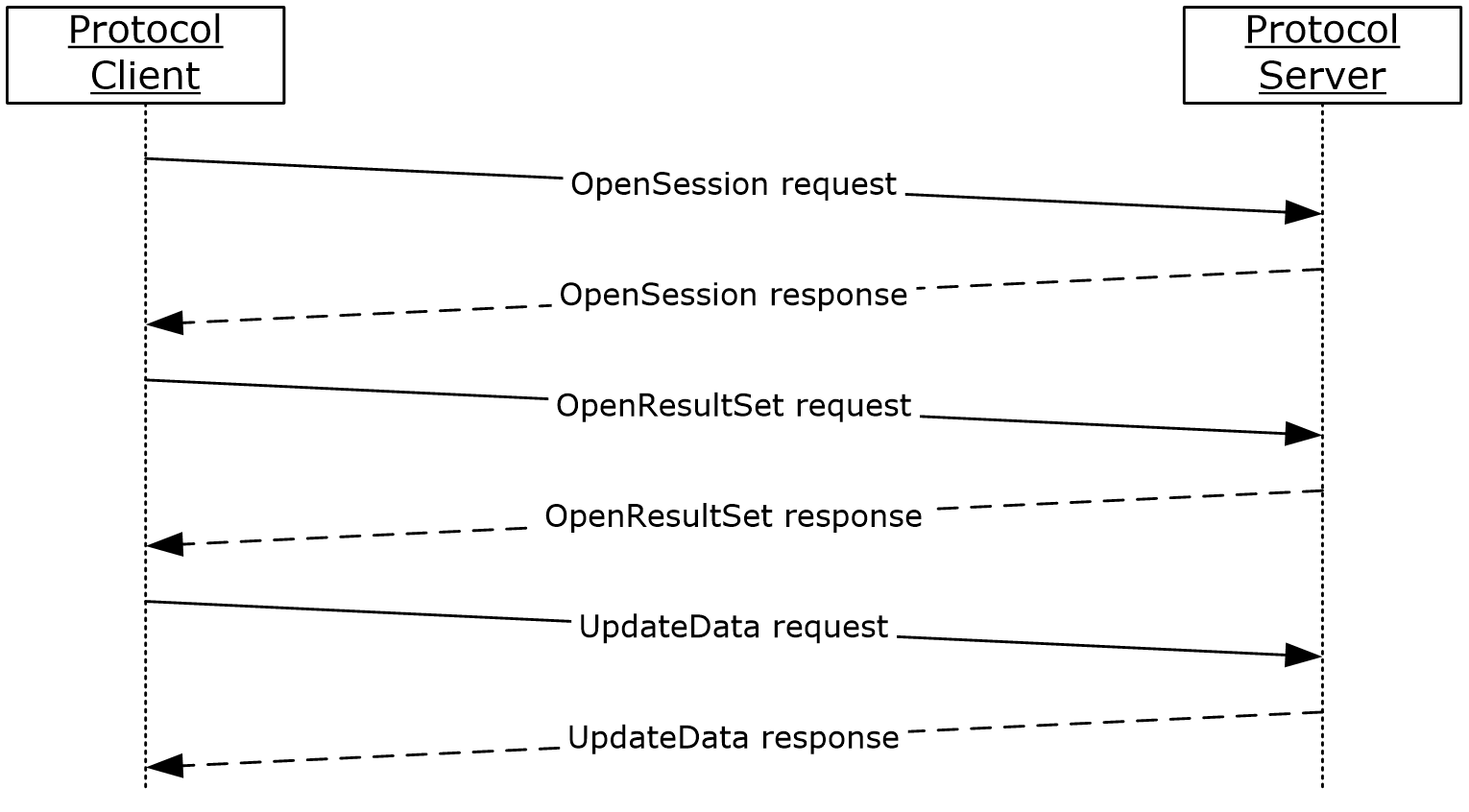 Figure 2: Information flow for data operation between protocol client and protocol serverThe protocol client requests a new session (2) by sending the following message to the protocol server:<s:Body xmlns:xsi="http://www.w3.org/2001/XMLSchema-instance" xmlns:xs="http://www.w3.org/2001/XMLSchema"> <OpenSession xmlns="http://schemas.microsoft.com/office/Access/Server/WebServices/AccessServerInternalService/">  <parameter>   <StateId xmlns="http://schemas.microsoft.com/office/Excel/Server/WebServices/ExcelServerInternalService/">-1</StateId>   <UserFriendlyDisplayName>Andrew Cencini</UserFriendlyDisplayName>   <Zone xmlns="http://schemas.microsoft.com/office/Excel/Server/WebServices/ExcelServerInternalService/" />   <RequestSiteId xmlns="http://schemas.microsoft.com/office/Excel/Server/WebServices/ExcelServerInternalService/">bebf895a-f22a-49d5-b8b0-f65d01d0a399</RequestSiteId>   <CompleteResponseTimeout xmlns="http://schemas.microsoft.com/office/Excel/Server/WebServices/ExcelServerInternalService/">0</CompleteResponseTimeout>   <Flags xmlns="http://schemas.microsoft.com/office/Excel/Server/WebServices/ExcelServerInternalService/"></Flags>  </parameter>  <cultureParameter>   <UICultureName xmlns="http://schemas.microsoft.com/office/Excel/Server/WebServices/ExcelServerInternalService/">en-US</UICultureName>   <DataCultureName xmlns="http://schemas.microsoft.com/office/Excel/Server/WebServices/ExcelServerInternalService/">en-US</DataCultureName>   <SharePointDataCultureName xmlns="http://schemas.microsoft.com/office/Excel/Server/WebServices/ExcelServerInternalService/"></SharePointDataCultureName>   <TimeZoneSerialization xmlns="http://schemas.microsoft.com/office/Excel/Server/WebServices/ExcelServerInternalService/">+0480#0000-11-00-01T02:00:00:0000#+0000#0000-03-00-02T02:00:00:0000#-0060</TimeZoneSerialization>  </cultureParameter>  <correlationId>A5F45088-7FA4-4e72-B1D6-1BD1A4B33FA1</correlationId> </OpenSession></s:Body>In the cultureParameter element of this request, the UICultureName and DataCultureName both have the value "en-US", specifying the UI culture and Data culture of this session. The value of the TimeZoneSerialization element is the time zone information for the session.The protocol server responds with the following message, indicating the session (2) has been successfully opened:<s:Body xmlns:xsi="http://www.w3.org/2001/XMLSchema-instance" xmlns:xs="http://www.w3.org/2001/XMLSchema"> <OpenSessionResponse xmlns="http://schemas.microsoft.com/office/Access/Server/WebServices/AccessServerInternalService/">  <OpenSessionResult>   <StateId xmlns="http://schemas.microsoft.com/office/Excel/Server/WebServices/ExcelServerInternalService/">0</StateId>   <HealthInformation xmlns="http://schemas.microsoft.com/office/Excel/Server/WebServices/ExcelServerInternalService/">    <StateFlags></StateFlags>    <HealthScore>0</HealthScore>   </HealthInformation>   <SecondsBeforeNextPoll xmlns="http://schemas.microsoft.com/office/Excel/Server/WebServices/ExcelServerInternalService/">0</SecondsBeforeNextPoll>   <EditSessionIsDirty xmlns="http://schemas.microsoft.com/office/Excel/Server/WebServices/ExcelServerInternalService/">false</EditSessionIsDirty>   <EditSessionHasMultipleCollaborationUsers xmlns="http://schemas.microsoft.com/office/Excel/Server/WebServices/ExcelServerInternalService/">false</EditSessionHasMultipleCollaborationUsers>  </OpenSessionResult>  <sessionId>1.V22.21DwFJM28l3YcOKcHqqjWp90.5.en-US5.en-US73.+0480#0000-11-00-01T02:00:00:0000#+0000#0000-03-00-02T02:00:00:0000#-006036.00000000-0000-0000-0000-0000000000001.U</sessionId> </OpenSessionResponse></s:Body>The sessionID element in this response indicates the identifier of this session.After the session (2) is set up, the protocol client requests data from a list named "NumbersAndLetters" in the content database by sending the following message to the protocol server:<s:Body xmlns:xsi="http://www.w3.org/2001/XMLSchema-instance" xmlns:xs="http://www.w3.org/2001/XMLSchema"> <OpenResultSet xmlns="http://schemas.microsoft.com/office/Access/Server/WebServices/AccessServerInternalService/">  <parameter>   <WorkbookId xmlns="http://schemas.microsoft.com/office/Excel/Server/WebServices/ExcelServerInternalService/">1.V22.21DwFJM28l3YcOKcHqqjWp90.5.en-US5.en-US73.+0480#0000-11-00-01T02:00:00:0000#+0000#0000-03-00-02T02:00:00:0000#-006036.00000000-0000-0000-0000-0000000000001.U</WorkbookId>   <StateId xmlns="http://schemas.microsoft.com/office/Excel/Server/WebServices/ExcelServerInternalService/">-1</StateId>   <UserFriendlyDisplayName>Andrew Cencini</UserFriendlyDisplayName>   <Zone xmlns="http://schemas.microsoft.com/office/Excel/Server/WebServices/ExcelServerInternalService/" />   <RequestSiteId xmlns="http://schemas.microsoft.com/office/Excel/Server/WebServices/ExcelServerInternalService/">bebf895a-f22a-49d5-b8b0-f65d01d0a399</RequestSiteId>   <CompleteResponseTimeout xmlns="http://schemas.microsoft.com/office/Excel/Server/WebServices/ExcelServerInternalService/">0</CompleteResponseTimeout>   <Flags xmlns="http://schemas.microsoft.com/office/Excel/Server/WebServices/ExcelServerInternalService/"></Flags>   </parameter>   <webUrl>http://www.microsoft.com/widgets</webUrl>   <source>NumbersAndLetters</source>   <sortExpression></sortExpression>   <moniker>Default</moniker>   <startRowIndex>0</startRowIndex>   <maximumRows>3</maximumRows>   <autoResync>true</autoResync>   <correlationId>A5F45088-7FA4-4e72-B1D6-1BD1A4B33FA1</correlationId> </OpenResultSet></s:Body>In the request, the WorkbookID element has the same value as the value of the sessionID element in the OpenSession response the protocol client received for the current session. The source element has the value "NumbersAndLetters", indicating the data source for the result set. In this example, it is the "NumbersAndLetters" list in the content database. The webUrl element has the value "http://www.microsoft.com/widgets". This is the absolute URL for the location of the application.The protocol server responds with the following message:<s:Body xmlns:xsi="http://www.w3.org/2001/XMLSchema-instance" xmlns:xs="http://www.w3.org/2001/XMLSchema"> <OpenResultSetResponse xmlns="http://schemas.microsoft.com/office/Access/Server/WebServices/AccessServerInternalService/">  <OpenResultSetResult>   <StateId xmlns="http://schemas.microsoft.com/office/Excel/Server/WebServices/ExcelServerInternalService/">0</StateId>   <HealthInformation xmlns="http://schemas.microsoft.com/office/Excel/Server/WebServices/ExcelServerInternalService/">    <StateFlags></StateFlags>    <HealthScore>0</HealthScore>   </HealthInformation>   <SecondsBeforeNextPoll xmlns="http://schemas.microsoft.com/office/Excel/Server/WebServices/ExcelServerInternalService/">0</SecondsBeforeNextPoll>   <EditSessionIsDirty xmlns="http://schemas.microsoft.com/office/Excel/Server/WebServices/ExcelServerInternalService/">false</EditSessionIsDirty>   <EditSessionHasMultipleCollaborationUsers xmlns="http://schemas.microsoft.com/office/Excel/Server/WebServices/ExcelServerInternalService/">false</EditSessionHasMultipleCollaborationUsers>  </OpenResultSetResult>  <tableXml>   <DataTable>    <xs:schema id="NewDataSet" xmlns:xs="http://www.w3.org/2001/XMLSchema" xmlns="" xmlns:msdata="urn:schemas-microsoft-com:xml-msdata">     <xs:element name="NewDataSet" msdata:IsDataSet="true" msdata:MainDataTable="Data" msdata:UseCurrentLocale="true">      <xs:complexType>       <xs:choice minOccurs="0" maxOccurs="unbounded">        <xs:element name="Data">         <xs:complexType>          <xs:sequence>           <xs:element name="ID" type="xs:int"></xs:element>           <xs:element name="Number" type="xs:double" minOccurs="0"></xs:element>           <xs:element name="Letter" type="xs:string" minOccurs="0"></xs:element>           <xs:element name="Item_x0020_Child_x0020_Count" type="xs:int" minOccurs="0"></xs:element>           <xs:element name="Folder_x0020_Child_x0020_Count" type="xs:int" minOccurs="0"></xs:element>          </xs:sequence>         </xs:complexType>        </xs:element>       </xs:choice>      </xs:complexType>      <xs:unique name="Constraint1" msdata:PrimaryKey="true">       <xs:selector xpath=".//Data"></xs:selector>       <xs:field xpath="ID"></xs:field>      </xs:unique>     </xs:element>    </xs:schema>    <diffgr:diffgram xmlns:diffgr="urn:schemas-microsoft-com:xml-diffgram-v1" xmlns:msdata="urn:schemas-microsoft-com:xml-msdata">     <DocumentElement xmlns="">      <Data diffgr:id="Data1" msdata:rowOrder="0" diffgr:hasChanges="inserted">       <ID>1</ID>       <Number>1</Number>       <Letter>A</Letter>       <Item_x0020_Child_x0020_Count>1</Item_x0020_Child_x0020_Count>       <Folder_x0020_Child_x0020_Count>1</Folder_x0020_Child_x0020_Count>      </Data>      <Data diffgr:id="Data2" msdata:rowOrder="1" diffgr:hasChanges="inserted">       <ID>2</ID>       <Number>2</Number>       <Letter>B</Letter>       <Item_x0020_Child_x0020_Count>2</Item_x0020_Child_x0020_Count>       <Folder_x0020_Child_x0020_Count>2</Folder_x0020_Child_x0020_Count>      </Data>      <Data diffgr:id="Data3" msdata:rowOrder="2" diffgr:hasChanges="inserted">       <ID>3</ID>       <Number>3</Number>       <Letter>C</Letter>       <Item_x0020_Child_x0020_Count>3</Item_x0020_Child_x0020_Count>       <Folder_x0020_Child_x0020_Count>3</Folder_x0020_Child_x0020_Count>      </Data>     </DocumentElement>    </diffgr:diffgram>   </DataTable>  </tableXml>  <totalRowCount>200</totalRowCount> </OpenResultSetResponse></s:Body>The table element specifies a table containing the content of the returned rows. In this example, the table has 3 columns, "ID", "Number" and "Letter". The data returned is seen in the following table. The value of the totalRowCount element is "200", meaning the data table opened on the protocol server has 200 records, although only 3 are returned in this response to the protocol client according to the maximumRows element in the OpenResultSet request.After the session (2) is opened, the protocol client requests update data by sending the following message to the protocol server:<s:Body>    <UpdateData xmlns:i="http://www.w3.org/2001/XMLSchema-instance" xmlns="http://schemas.microsoft.com/office/Access/Server/WebServices/AccessServerInternalService/">      <parameter xmlns:d4p1="http://schemas.microsoft.com/office/Excel/Server/WebServices/ExcelServerInternalService/">        <d4p1:WorkbookId>1.V22.21DwFJM28l3YcOKcHqqjWp90.5.en-US5.en-US73.+0480#0000-11-00-01T02:00:00:0000#+0000#0000-03-00-02T02:00:00:0000#-006036.00000000-0000-0000-0000-0000000000001.U</d4p1:WorkbookId>        <d4p1:StateId>-1</d4p1:StateId>        <d4p1:UserFriendlyDisplayName>MS-ADS Test</d4p1:UserFriendlyDisplayName>        <d4p1:Zone />        <d4p1:RequestSiteId>00000000-0000-0000-0000-000000000000</d4p1:RequestSiteId>        <d4p1:CompleteResponseTimeout>0</d4p1:CompleteResponseTimeout>        <d4p1:Flags>SuppressOneTimeRecalc</d4p1:Flags>      </parameter>      <webUrl>http://www.microsoft.com/widgets</webUrl>      <moniker>Default</moniker>      <listName>Comments</listName>      <keys>        <KeyValuePair>          <Key xmlns:d6p1="http://www.w3.org/2001/XMLSchema" i:type="d6p1:int">9</Key>          <Value i:nil="true" />        </KeyValuePair>      </keys>      <values>        <KeyValuePair>          <Key xmlns:d6p1="http://www.w3.org/2001/XMLSchema" i:type="d6p1:string">Comment</Key>          <Value xmlns:d6p1="http://www.w3.org/2001/XMLSchema" i:type="d6p1:string">UpdateData Test</Value>        </KeyValuePair>      </values>      <oldValues>        <KeyValuePair>          <Key xmlns:d6p1="http://www.w3.org/2001/XMLSchema" i:type="d6p1:string">Comment</Key>          <Value xmlns:d6p1="http://www.w3.org/2001/XMLSchema" i:type="d6p1:string">Insert Test</Value>        </KeyValuePair>      </oldValues>      <correlationId>090d360f-b8ab-4ffa-87ba-a5de569b5d8b</correlationId>    </UpdateData>  </s:Body>The listName element in the request is specified as the source element for the input to an OpenResultSet operation.The protocol server responds with the following message:<s:Body xmlns:xsi="http://www.w3.org/2001/XMLSchema-instance" xmlns:xsd="http://www.w3.org/2001/XMLSchema">    <UpdateDataResponse                      xmlns="http://schemas.microsoft.com/office/Access/Server/WebServices/AccessServerInternalService/">      <UpdateDataResult>        <StateId   xmlns="http://schemas.microsoft.com/office/Excel/Server/WebServices/ExcelServerInternalService/">0</StateId>        <ExtendedInfo xmlns="http://schemas.microsoft.com/office/Excel/Server/WebServices/ExcelServerInternalService/">          <Messages>          </Messages>          <WarnOnManualDataRefresh>false</WarnOnManualDataRefresh>        </ExtendedInfo>        <HealthInformation xmlns="http://schemas.microsoft.com/office/Excel/Server/WebServices/ExcelServerInternalService/">          <StateFlags>          </StateFlags>          <HealthScore>0</HealthScore>        </HealthInformation>        <SecondsBeforeNextPoll xmlns="http://schemas.microsoft.com/office/Excel/Server/WebServices/ExcelServerInternalService/">0</SecondsBeforeNextPoll>        <EditSessionIsDirty xmlns="http://schemas.microsoft.com/office/Excel/Server/WebServices/ExcelServerInternalService/">false</EditSessionIsDirty>        <EditSessionHasMultipleCollaborationUsers xmlns="http://schemas.microsoft.com/office/Excel/Server/WebServices/ExcelServerInternalService/">false</EditSessionHasMultipleCollaborationUsers>      </UpdateDataResult>      <recordsUpdated>1</recordsUpdated>      <dataMacroId>524c7cd9b7cc4dd486069af733c4d42e</dataMacroId>    </UpdateDataResponse>  </s:Body>The protocol client requests close a session (2) by sending the following message to the protocol server:<s:Body><CloseSession xmlns:i="http://www.w3.org/2001/XMLSchema-instance" xmlns="http://schemas.microsoft.com/office/Access/Server/WebServices/AccessServerInternalService/"><parameter xmlns:d4p1="http://schemas.microsoft.com/office/Excel/Server/WebServices/ExcelServerInternalService/"><d4p1:WorkbookId>1.V22.115QLq1gTGA0FVzof7lIbz90.5.en-US5.en-US73.+0480#0000-11-00-01T02:00:00:0000#+0000#0000-03-00-02T02:00:00:0000#-006036.00000000-0000-0000-0000-0000000000001.U</d4p1:WorkbookId><d4p1:StateId>-1</d4p1:StateId><d4p1:UserFriendlyDisplayName>MS-ADS Test</d4p1:UserFriendlyDisplayName><d4p1:Zone /><d4p1:RequestSiteId>00000000-0000-0000-0000-000000000000</d4p1:RequestSiteId><d4p1:CompleteResponseTimeout>0</d4p1:CompleteResponseTimeout><d4p1:Flags>SuppressOneTimeRecalc</d4p1:Flags></parameter><correlationId>00000000-0000-0000-0000-000000000000</correlationId></CloseSession></s:Body>The WorkbookId element in this request is the SessionId in the OpenSession response.The protocol server responds with the following message, indicating the session (2) has been successfully closed:<s:Body xmlns:xsi="http://www.w3.org/2001/XMLSchema-instance" xmlns:xsd="http://www.w3.org/2001/XMLSchema"><CloseSessionResponse xmlns="http://schemas.microsoft.com/office/Access/Server/WebServices/AccessServerInternalService/"><CloseSessionResult><StateId xmlns="http://schemas.microsoft.com/office/Excel/Server/WebServices/ExcelServerInternalService/">0</StateId><ExtendedInfo xmlns="http://schemas.microsoft.com/office/Excel/Server/WebServices/ExcelServerInternalService/"><Messages></Messages><WarnOnManualDataRefresh>false</WarnOnManualDataRefresh></ExtendedInfo><HealthInformation xmlns="http://schemas.microsoft.com/office/Excel/Server/WebServices/ExcelServerInternalService/"><StateFlags></StateFlags><HealthScore>0</HealthScore></HealthInformation><SecondsBeforeNextPoll xmlns="http://schemas.microsoft.com/office/Excel/Server/WebServices/ExcelServerInternalService/">0</SecondsBeforeNextPoll><EditSessionIsDirty xmlns="http://schemas.microsoft.com/office/Excel/Server/WebServices/ExcelServerInternalService/">false</EditSessionIsDirty><EditSessionHasMultipleCollaborationUsers xmlns="http://schemas.microsoft.com/office/Excel/Server/WebServices/ExcelServerInternalService/">false</EditSessionHasMultipleCollaborationUsers></CloseSessionResult></CloseSessionResponse></s:Body>SecuritySecurity Considerations for ImplementersIn addition to the security considerations applicable to the underlying protocols, there are security risks associated with exposing session identifiers. If the session identifier (2) is exposed, it is possible for an attacker to read information from, or modify data in, a session (2) on the protocol server. An implementer of this protocol needs to consider keeping session identifiers (2) protected. There could be some cases where it is desirable to expose the session identifier (2), however, an implementer is to use caution in how they expose session identifiers (2) and consider the security risks.Index of Security ParametersNone.Appendix A: Full WSDLFor ease of implementation, the full WSDL is provided in this appendix.<?xml version="1.0" encoding="UTF-8"?><wsdl:definitions xmlns:xs="http://www.w3.org/2001/XMLSchema" xmlns:soap="http://schemas.xmlsoap.org/wsdl/soap/" xmlns:tns="http://schemas.microsoft.com/office/Access/Server/WebServices/AccessServerInternalService/" xmlns:wsaw="http://www.w3.org/2006/05/addressing/wsdl" targetNamespace="http://schemas.microsoft.com/office/Access/Server/WebServices/AccessServerInternalService/" xmlns:wsdl="http://schemas.xmlsoap.org/wsdl/">  <wsdl:types>    <xs:schema xmlns:tns2="http://schemas.microsoft.com/office/Access/Server/WebServices/AccessServerInternalService/Imports" targetNamespace="http://schemas.microsoft.com/office/Access/Server/WebServices/AccessServerInternalService/Imports">      <xs:import namespace="http://microsoft.com/wsdl/types/"/>      <xs:import namespace="http://schemas.datacontract.org/2004/07/Microsoft.Office.Access.Server"/>      <xs:import namespace="http://schemas.microsoft.com/2003/10/Serialization/"/>      <xs:import namespace="http://schemas.microsoft.com/office/Access/Server/WebServices/AccessServerInternalService/"/>      <xs:import namespace="http://schemas.microsoft.com/office/Excel/Server/WebServices/ExcelServerInternalService/"/>    </xs:schema>  </wsdl:types>  <wsdl:portType name="AccessServiceSoap">    <wsdl:operation name="GetHealthScore">      <wsdl:input wsaw:Action="http://schemas.microsoft.com/office/Access/Server/WebServices/AccessServerInternalService/AccessServiceSoap/GetHealthScore" message="tns:AccessServiceSoap_GetHealthScore_InputMessage"/>      <wsdl:output wsaw:Action="http://schemas.microsoft.com/office/Access/Server/WebServices/AccessServerInternalService/AccessServiceSoap/GetHealthScoreResponse" message="tns:AccessServiceSoap_GetHealthScore_OutputMessage"/>      <wsdl:fault wsaw:Action="http://schemas.microsoft.com/office/Access/Server/WebServices/AccessServerInternalService/AccessServiceSoap/GetHealthScoreAccessServerMessageFault" name="AccessServerMessageFault" message="tns:AccessServiceSoap_GetHealthScore_AccessServerMessageFault_FaultMessage"/>    </wsdl:operation>    <wsdl:operation name="GetMacroState">      <wsdl:input wsaw:Action="http://schemas.microsoft.com/office/Access/Server/WebServices/AccessServerInternalService/AccessServiceSoap/GetMacroState" message="tns:AccessServiceSoap_GetMacroState_InputMessage"/>      <wsdl:output wsaw:Action="http://schemas.microsoft.com/office/Access/Server/WebServices/AccessServerInternalService/AccessServiceSoap/GetMacroStateResponse" message="tns:AccessServiceSoap_GetMacroState_OutputMessage"/>      <wsdl:fault wsaw:Action="http://schemas.microsoft.com/office/Access/Server/WebServices/AccessServerInternalService/AccessServiceSoap/GetMacroStateAccessServerMessageFault" name="AccessServerMessageFault" message="tns:AccessServiceSoap_GetMacroState_AccessServerMessageFault_FaultMessage"/>    </wsdl:operation>    <wsdl:operation name="RunDataMacro">      <wsdl:input wsaw:Action="http://schemas.microsoft.com/office/Access/Server/WebServices/AccessServerInternalService/AccessServiceSoap/RunDataMacro" message="tns:AccessServiceSoap_RunDataMacro_InputMessage"/>      <wsdl:output wsaw:Action="http://schemas.microsoft.com/office/Access/Server/WebServices/AccessServerInternalService/AccessServiceSoap/RunDataMacroResponse" message="tns:AccessServiceSoap_RunDataMacro_OutputMessage"/>      <wsdl:fault wsaw:Action="http://schemas.microsoft.com/office/Access/Server/WebServices/AccessServerInternalService/AccessServiceSoap/RunDataMacroAccessServerMessageFault" name="AccessServerMessageFault" message="tns:AccessServiceSoap_RunDataMacro_AccessServerMessageFault_FaultMessage"/>    </wsdl:operation>    <wsdl:operation name="OpenSession">      <wsdl:input wsaw:Action="http://schemas.microsoft.com/office/Access/Server/WebServices/AccessServerInternalService/AccessServiceSoap/OpenSession" message="tns:AccessServiceSoap_OpenSession_InputMessage"/>      <wsdl:output wsaw:Action="http://schemas.microsoft.com/office/Access/Server/WebServices/AccessServerInternalService/AccessServiceSoap/OpenSessionResponse" message="tns:AccessServiceSoap_OpenSession_OutputMessage"/>      <wsdl:fault wsaw:Action="http://schemas.microsoft.com/office/Access/Server/WebServices/AccessServerInternalService/AccessServiceSoap/OpenSessionAccessServerMessageFault" name="AccessServerMessageFault" message="tns:AccessServiceSoap_OpenSession_AccessServerMessageFault_FaultMessage"/>    </wsdl:operation>    <wsdl:operation name="CloseSession">      <wsdl:input wsaw:Action="http://schemas.microsoft.com/office/Access/Server/WebServices/AccessServerInternalService/AccessServiceSoap/CloseSession" message="tns:AccessServiceSoap_CloseSession_InputMessage"/>      <wsdl:output wsaw:Action="http://schemas.microsoft.com/office/Access/Server/WebServices/AccessServerInternalService/AccessServiceSoap/CloseSessionResponse" message="tns:AccessServiceSoap_CloseSession_OutputMessage"/>      <wsdl:fault wsaw:Action="http://schemas.microsoft.com/office/Access/Server/WebServices/AccessServerInternalService/AccessServiceSoap/CloseSessionAccessServerMessageFault" name="AccessServerMessageFault" message="tns:AccessServiceSoap_CloseSession_AccessServerMessageFault_FaultMessage"/>    </wsdl:operation>    <wsdl:operation name="KeepAlive">      <wsdl:input wsaw:Action="http://schemas.microsoft.com/office/Access/Server/WebServices/AccessServerInternalService/AccessServiceSoap/KeepAlive" message="tns:AccessServiceSoap_KeepAlive_InputMessage"/>      <wsdl:output wsaw:Action="http://schemas.microsoft.com/office/Access/Server/WebServices/AccessServerInternalService/AccessServiceSoap/KeepAliveResponse" message="tns:AccessServiceSoap_KeepAlive_OutputMessage"/>      <wsdl:fault wsaw:Action="http://schemas.microsoft.com/office/Access/Server/WebServices/AccessServerInternalService/AccessServiceSoap/KeepAliveAccessServerMessageFault" name="AccessServerMessageFault" message="tns:AccessServiceSoap_KeepAlive_AccessServerMessageFault_FaultMessage"/>    </wsdl:operation>    <wsdl:operation name="OpenResultSet">      <wsdl:input wsaw:Action="http://schemas.microsoft.com/office/Access/Server/WebServices/AccessServerInternalService/AccessServiceSoap/OpenResultSet" message="tns:AccessServiceSoap_OpenResultSet_InputMessage"/>      <wsdl:output wsaw:Action="http://schemas.microsoft.com/office/Access/Server/WebServices/AccessServerInternalService/AccessServiceSoap/OpenResultSetResponse" message="tns:AccessServiceSoap_OpenResultSet_OutputMessage"/>      <wsdl:fault wsaw:Action="http://schemas.microsoft.com/office/Access/Server/WebServices/AccessServerInternalService/AccessServiceSoap/OpenResultSetAccessServerMessageFault" name="AccessServerMessageFault" message="tns:AccessServiceSoap_OpenResultSet_AccessServerMessageFault_FaultMessage"/>    </wsdl:operation>    <wsdl:operation name="GetData">      <wsdl:input wsaw:Action="http://schemas.microsoft.com/office/Access/Server/WebServices/AccessServerInternalService/AccessServiceSoap/GetData" message="tns:AccessServiceSoap_GetData_InputMessage"/>      <wsdl:output wsaw:Action="http://schemas.microsoft.com/office/Access/Server/WebServices/AccessServerInternalService/AccessServiceSoap/GetDataResponse" message="tns:AccessServiceSoap_GetData_OutputMessage"/>      <wsdl:fault wsaw:Action="http://schemas.microsoft.com/office/Access/Server/WebServices/AccessServerInternalService/AccessServiceSoap/GetDataAccessServerMessageFault" name="AccessServerMessageFault" message="tns:AccessServiceSoap_GetData_AccessServerMessageFault_FaultMessage"/>    </wsdl:operation>    <wsdl:operation name="InsertData">      <wsdl:input wsaw:Action="http://schemas.microsoft.com/office/Access/Server/WebServices/AccessServerInternalService/AccessServiceSoap/InsertData" message="tns:AccessServiceSoap_InsertData_InputMessage"/>      <wsdl:output wsaw:Action="http://schemas.microsoft.com/office/Access/Server/WebServices/AccessServerInternalService/AccessServiceSoap/InsertDataResponse" message="tns:AccessServiceSoap_InsertData_OutputMessage"/>      <wsdl:fault wsaw:Action="http://schemas.microsoft.com/office/Access/Server/WebServices/AccessServerInternalService/AccessServiceSoap/InsertDataAccessServerMessageFault" name="AccessServerMessageFault" message="tns:AccessServiceSoap_InsertData_AccessServerMessageFault_FaultMessage"/>    </wsdl:operation>    <wsdl:operation name="UpdateData">      <wsdl:input wsaw:Action="http://schemas.microsoft.com/office/Access/Server/WebServices/AccessServerInternalService/AccessServiceSoap/UpdateData" message="tns:AccessServiceSoap_UpdateData_InputMessage"/>      <wsdl:output wsaw:Action="http://schemas.microsoft.com/office/Access/Server/WebServices/AccessServerInternalService/AccessServiceSoap/UpdateDataResponse" message="tns:AccessServiceSoap_UpdateData_OutputMessage"/>      <wsdl:fault wsaw:Action="http://schemas.microsoft.com/office/Access/Server/WebServices/AccessServerInternalService/AccessServiceSoap/UpdateDataAccessServerMessageFault" name="AccessServerMessageFault" message="tns:AccessServiceSoap_UpdateData_AccessServerMessageFault_FaultMessage"/>    </wsdl:operation>    <wsdl:operation name="FixupRow">      <wsdl:input wsaw:Action="http://schemas.microsoft.com/office/Access/Server/WebServices/AccessServerInternalService/AccessServiceSoap/FixupRow" message="tns:AccessServiceSoap_FixupRow_InputMessage"/>      <wsdl:output wsaw:Action="http://schemas.microsoft.com/office/Access/Server/WebServices/AccessServerInternalService/AccessServiceSoap/FixupRowResponse" message="tns:AccessServiceSoap_FixupRow_OutputMessage"/>      <wsdl:fault wsaw:Action="http://schemas.microsoft.com/office/Access/Server/WebServices/AccessServerInternalService/AccessServiceSoap/FixupRowAccessServerMessageFault" name="AccessServerMessageFault" message="tns:AccessServiceSoap_FixupRow_AccessServerMessageFault_FaultMessage"/>    </wsdl:operation>    <wsdl:operation name="DeleteData">      <wsdl:input wsaw:Action="http://schemas.microsoft.com/office/Access/Server/WebServices/AccessServerInternalService/AccessServiceSoap/DeleteData" message="tns:AccessServiceSoap_DeleteData_InputMessage"/>      <wsdl:output wsaw:Action="http://schemas.microsoft.com/office/Access/Server/WebServices/AccessServerInternalService/AccessServiceSoap/DeleteDataResponse" message="tns:AccessServiceSoap_DeleteData_OutputMessage"/>      <wsdl:fault wsaw:Action="http://schemas.microsoft.com/office/Access/Server/WebServices/AccessServerInternalService/AccessServiceSoap/DeleteDataAccessServerMessageFault" name="AccessServerMessageFault" message="tns:AccessServiceSoap_DeleteData_AccessServerMessageFault_FaultMessage"/>    </wsdl:operation>    <wsdl:operation name="UpdateCache">      <wsdl:input wsaw:Action="http://schemas.microsoft.com/office/Access/Server/WebServices/AccessServerInternalService/AccessServiceSoap/UpdateCache" message="tns:AccessServiceSoap_UpdateCache_InputMessage"/>      <wsdl:output wsaw:Action="http://schemas.microsoft.com/office/Access/Server/WebServices/AccessServerInternalService/AccessServiceSoap/UpdateCacheResponse" message="tns:AccessServiceSoap_UpdateCache_OutputMessage"/>      <wsdl:fault wsaw:Action="http://schemas.microsoft.com/office/Access/Server/WebServices/AccessServerInternalService/AccessServiceSoap/UpdateCacheAccessServerMessageFault" name="AccessServerMessageFault" message="tns:AccessServiceSoap_UpdateCache_AccessServerMessageFault_FaultMessage"/>    </wsdl:operation>    <wsdl:operation name="GetDistinctValues">      <wsdl:input wsaw:Action="http://schemas.microsoft.com/office/Access/Server/WebServices/AccessServerInternalService/AccessServiceSoap/GetDistinctValues" message="tns:AccessServiceSoap_GetDistinctValues_InputMessage"/>      <wsdl:output wsaw:Action="http://schemas.microsoft.com/office/Access/Server/WebServices/AccessServerInternalService/AccessServiceSoap/GetDistinctValuesResponse" message="tns:AccessServiceSoap_GetDistinctValues_OutputMessage"/>      <wsdl:fault wsaw:Action="http://schemas.microsoft.com/office/Access/Server/WebServices/AccessServerInternalService/AccessServiceSoap/GetDistinctValuesAccessServerMessageFault" name="AccessServerMessageFault" message="tns:AccessServiceSoap_GetDistinctValues_AccessServerMessageFault_FaultMessage"/>    </wsdl:operation>  </wsdl:portType>  <wsdl:binding name="DefaultBinding_AccessServiceSoap" type="tns:AccessServiceSoap">    <soap:binding transport="http://schemas.xmlsoap.org/soap/http"/>    <wsdl:operation name="GetHealthScore">      <soap:operation soapAction="http://schemas.microsoft.com/office/Access/Server/WebServices/AccessServerInternalService/AccessServiceSoap/GetHealthScore" style="document"/>      <wsdl:input>        <soap:body use="literal"/>      </wsdl:input>      <wsdl:output>        <soap:body use="literal"/>      </wsdl:output>      <wsdl:fault name="AccessServerMessageFault">        <soap:fault use="literal" name="AccessServerMessageFault" namespace=""/>      </wsdl:fault>    </wsdl:operation>    <wsdl:operation name="GetMacroState">      <soap:operation soapAction="http://schemas.microsoft.com/office/Access/Server/WebServices/AccessServerInternalService/AccessServiceSoap/GetMacroState" style="document"/>      <wsdl:input>        <soap:body use="literal"/>      </wsdl:input>      <wsdl:output>        <soap:body use="literal"/>      </wsdl:output>      <wsdl:fault name="AccessServerMessageFault">        <soap:fault use="literal" name="AccessServerMessageFault" namespace=""/>      </wsdl:fault>    </wsdl:operation>    <wsdl:operation name="RunDataMacro">      <soap:operation soapAction="http://schemas.microsoft.com/office/Access/Server/WebServices/AccessServerInternalService/AccessServiceSoap/RunDataMacro" style="document"/>      <wsdl:input>        <soap:body use="literal"/>      </wsdl:input>      <wsdl:output>        <soap:body use="literal"/>      </wsdl:output>      <wsdl:fault name="AccessServerMessageFault">        <soap:fault use="literal" name="AccessServerMessageFault" namespace=""/>      </wsdl:fault>    </wsdl:operation>    <wsdl:operation name="OpenSession">      <soap:operation soapAction="http://schemas.microsoft.com/office/Access/Server/WebServices/AccessServerInternalService/AccessServiceSoap/OpenSession" style="document"/>      <wsdl:input>        <soap:body use="literal"/>      </wsdl:input>      <wsdl:output>        <soap:body use="literal"/>      </wsdl:output>      <wsdl:fault name="AccessServerMessageFault">        <soap:fault use="literal" name="AccessServerMessageFault" namespace=""/>      </wsdl:fault>    </wsdl:operation>    <wsdl:operation name="CloseSession">      <soap:operation soapAction="http://schemas.microsoft.com/office/Access/Server/WebServices/AccessServerInternalService/AccessServiceSoap/CloseSession" style="document"/>      <wsdl:input>        <soap:body use="literal"/>      </wsdl:input>      <wsdl:output>        <soap:body use="literal"/>      </wsdl:output>      <wsdl:fault name="AccessServerMessageFault">        <soap:fault use="literal" name="AccessServerMessageFault" namespace=""/>      </wsdl:fault>    </wsdl:operation>    <wsdl:operation name="KeepAlive">      <soap:operation soapAction="http://schemas.microsoft.com/office/Access/Server/WebServices/AccessServerInternalService/AccessServiceSoap/KeepAlive" style="document"/>      <wsdl:input>        <soap:body use="literal"/>      </wsdl:input>      <wsdl:output>        <soap:body use="literal"/>      </wsdl:output>      <wsdl:fault name="AccessServerMessageFault">        <soap:fault use="literal" name="AccessServerMessageFault" namespace=""/>      </wsdl:fault>    </wsdl:operation>    <wsdl:operation name="OpenResultSet">      <soap:operation soapAction="http://schemas.microsoft.com/office/Access/Server/WebServices/AccessServerInternalService/AccessServiceSoap/OpenResultSet" style="document"/>      <wsdl:input>        <soap:body use="literal"/>      </wsdl:input>      <wsdl:output>        <soap:body use="literal"/>      </wsdl:output>      <wsdl:fault name="AccessServerMessageFault">        <soap:fault use="literal" name="AccessServerMessageFault" namespace=""/>      </wsdl:fault>    </wsdl:operation>    <wsdl:operation name="GetData">      <soap:operation soapAction="http://schemas.microsoft.com/office/Access/Server/WebServices/AccessServerInternalService/AccessServiceSoap/GetData" style="document"/>      <wsdl:input>        <soap:body use="literal"/>      </wsdl:input>      <wsdl:output>        <soap:body use="literal"/>      </wsdl:output>      <wsdl:fault name="AccessServerMessageFault">        <soap:fault use="literal" name="AccessServerMessageFault" namespace=""/>      </wsdl:fault>    </wsdl:operation>    <wsdl:operation name="InsertData">      <soap:operation soapAction="http://schemas.microsoft.com/office/Access/Server/WebServices/AccessServerInternalService/AccessServiceSoap/InsertData" style="document"/>      <wsdl:input>        <soap:body use="literal"/>      </wsdl:input>      <wsdl:output>        <soap:body use="literal"/>      </wsdl:output>      <wsdl:fault name="AccessServerMessageFault">        <soap:fault use="literal" name="AccessServerMessageFault" namespace=""/>      </wsdl:fault>    </wsdl:operation>    <wsdl:operation name="UpdateData">      <soap:operation soapAction="http://schemas.microsoft.com/office/Access/Server/WebServices/AccessServerInternalService/AccessServiceSoap/UpdateData" style="document"/>      <wsdl:input>        <soap:body use="literal"/>      </wsdl:input>      <wsdl:output>        <soap:body use="literal"/>      </wsdl:output>      <wsdl:fault name="AccessServerMessageFault">        <soap:fault use="literal" name="AccessServerMessageFault" namespace=""/>      </wsdl:fault>    </wsdl:operation>    <wsdl:operation name="FixupRow">      <soap:operation soapAction="http://schemas.microsoft.com/office/Access/Server/WebServices/AccessServerInternalService/AccessServiceSoap/FixupRow" style="document"/>      <wsdl:input>        <soap:body use="literal"/>      </wsdl:input>      <wsdl:output>        <soap:body use="literal"/>      </wsdl:output>      <wsdl:fault name="AccessServerMessageFault">        <soap:fault use="literal" name="AccessServerMessageFault" namespace=""/>      </wsdl:fault>    </wsdl:operation>    <wsdl:operation name="DeleteData">      <soap:operation soapAction="http://schemas.microsoft.com/office/Access/Server/WebServices/AccessServerInternalService/AccessServiceSoap/DeleteData" style="document"/>      <wsdl:input>        <soap:body use="literal"/>      </wsdl:input>      <wsdl:output>        <soap:body use="literal"/>      </wsdl:output>      <wsdl:fault name="AccessServerMessageFault">        <soap:fault use="literal" name="AccessServerMessageFault" namespace=""/>      </wsdl:fault>    </wsdl:operation>    <wsdl:operation name="UpdateCache">      <soap:operation soapAction="http://schemas.microsoft.com/office/Access/Server/WebServices/AccessServerInternalService/AccessServiceSoap/UpdateCache" style="document"/>      <wsdl:input>        <soap:body use="literal"/>      </wsdl:input>      <wsdl:output>        <soap:body use="literal"/>      </wsdl:output>      <wsdl:fault name="AccessServerMessageFault">        <soap:fault use="literal" name="AccessServerMessageFault" namespace=""/>      </wsdl:fault>    </wsdl:operation>    <wsdl:operation name="GetDistinctValues">      <soap:operation soapAction="http://schemas.microsoft.com/office/Access/Server/WebServices/AccessServerInternalService/AccessServiceSoap/GetDistinctValues" style="document"/>      <wsdl:input>        <soap:body use="literal"/>      </wsdl:input>      <wsdl:output>        <soap:body use="literal"/>      </wsdl:output>      <wsdl:fault name="AccessServerMessageFault">        <soap:fault use="literal" name="AccessServerMessageFault" namespace=""/>      </wsdl:fault>    </wsdl:operation>  </wsdl:binding>  <wsdl:message name="AccessServiceSoap_CloseSession_AccessServerMessageFault_FaultMessage">    <wsdl:part xmlns:q1="http://schemas.datacontract.org/2004/07/Microsoft.Office.Access.Server" name="detail" element="q1:AccessServerMessage"/>  </wsdl:message>  <wsdl:message name="AccessServiceSoap_CloseSession_InputMessage">    <wsdl:part name="parameters" element="tns:CloseSession"/>  </wsdl:message>  <wsdl:message name="AccessServiceSoap_CloseSession_OutputMessage">    <wsdl:part name="parameters" element="tns:CloseSessionResponse"/>  </wsdl:message>  <wsdl:message name="AccessServiceSoap_DeleteData_AccessServerMessageFault_FaultMessage">    <wsdl:part xmlns:q1="http://schemas.datacontract.org/2004/07/Microsoft.Office.Access.Server" name="detail" element="q1:AccessServerMessage"/>  </wsdl:message>  <wsdl:message name="AccessServiceSoap_DeleteData_InputMessage">    <wsdl:part name="parameters" element="tns:DeleteData"/>  </wsdl:message>  <wsdl:message name="AccessServiceSoap_DeleteData_OutputMessage">    <wsdl:part name="parameters" element="tns:DeleteDataResponse"/>  </wsdl:message>  <wsdl:message name="AccessServiceSoap_FixupRow_AccessServerMessageFault_FaultMessage">    <wsdl:part xmlns:q1="http://schemas.datacontract.org/2004/07/Microsoft.Office.Access.Server" name="detail" element="q1:AccessServerMessage"/>  </wsdl:message>  <wsdl:message name="AccessServiceSoap_FixupRow_InputMessage">    <wsdl:part name="parameters" element="tns:FixupRow"/>  </wsdl:message>  <wsdl:message name="AccessServiceSoap_FixupRow_OutputMessage">    <wsdl:part name="parameters" element="tns:FixupRowResponse"/>  </wsdl:message>  <wsdl:message name="AccessServiceSoap_GetData_AccessServerMessageFault_FaultMessage">    <wsdl:part xmlns:q1="http://schemas.datacontract.org/2004/07/Microsoft.Office.Access.Server" name="detail" element="q1:AccessServerMessage"/>  </wsdl:message>  <wsdl:message name="AccessServiceSoap_GetData_InputMessage">    <wsdl:part name="parameters" element="tns:GetData"/>  </wsdl:message>  <wsdl:message name="AccessServiceSoap_GetData_OutputMessage">    <wsdl:part name="parameters" element="tns:GetDataResponse"/>  </wsdl:message>  <wsdl:message name="AccessServiceSoap_GetDistinctValues_AccessServerMessageFault_FaultMessage">    <wsdl:part xmlns:q1="http://schemas.datacontract.org/2004/07/Microsoft.Office.Access.Server" name="detail" element="q1:AccessServerMessage"/>  </wsdl:message>  <wsdl:message name="AccessServiceSoap_GetDistinctValues_InputMessage">    <wsdl:part name="parameters" element="tns:GetDistinctValues"/>  </wsdl:message>  <wsdl:message name="AccessServiceSoap_GetDistinctValues_OutputMessage">    <wsdl:part name="parameters" element="tns:GetDistinctValuesResponse"/>  </wsdl:message>  <wsdl:message name="AccessServiceSoap_GetHealthScore_AccessServerMessageFault_FaultMessage">    <wsdl:part xmlns:q1="http://schemas.datacontract.org/2004/07/Microsoft.Office.Access.Server" name="detail" element="q1:AccessServerMessage"/>  </wsdl:message>  <wsdl:message name="AccessServiceSoap_GetHealthScore_InputMessage">    <wsdl:part name="parameters" element="tns:GetHealthScore"/>  </wsdl:message>  <wsdl:message name="AccessServiceSoap_GetHealthScore_OutputMessage">    <wsdl:part name="parameters" element="tns:GetHealthScoreResponse"/>  </wsdl:message>  <wsdl:message name="AccessServiceSoap_GetMacroState_AccessServerMessageFault_FaultMessage">    <wsdl:part xmlns:q1="http://schemas.datacontract.org/2004/07/Microsoft.Office.Access.Server" name="detail" element="q1:AccessServerMessage"/>  </wsdl:message>  <wsdl:message name="AccessServiceSoap_GetMacroState_InputMessage">    <wsdl:part name="parameters" element="tns:GetMacroState"/>  </wsdl:message>  <wsdl:message name="AccessServiceSoap_GetMacroState_OutputMessage">    <wsdl:part name="parameters" element="tns:GetMacroStateResponse"/>  </wsdl:message>  <wsdl:message name="AccessServiceSoap_InsertData_AccessServerMessageFault_FaultMessage">    <wsdl:part xmlns:q1="http://schemas.datacontract.org/2004/07/Microsoft.Office.Access.Server" name="detail" element="q1:AccessServerMessage"/>  </wsdl:message>  <wsdl:message name="AccessServiceSoap_InsertData_InputMessage">    <wsdl:part name="parameters" element="tns:InsertData"/>  </wsdl:message>  <wsdl:message name="AccessServiceSoap_InsertData_OutputMessage">    <wsdl:part name="parameters" element="tns:InsertDataResponse"/>  </wsdl:message>  <wsdl:message name="AccessServiceSoap_KeepAlive_AccessServerMessageFault_FaultMessage">    <wsdl:part xmlns:q1="http://schemas.datacontract.org/2004/07/Microsoft.Office.Access.Server" name="detail" element="q1:AccessServerMessage"/>  </wsdl:message>  <wsdl:message name="AccessServiceSoap_KeepAlive_InputMessage">    <wsdl:part name="parameters" element="tns:KeepAlive"/>  </wsdl:message>  <wsdl:message name="AccessServiceSoap_KeepAlive_OutputMessage">    <wsdl:part name="parameters" element="tns:KeepAliveResponse"/>  </wsdl:message>  <wsdl:message name="AccessServiceSoap_OpenResultSet_AccessServerMessageFault_FaultMessage">    <wsdl:part xmlns:q1="http://schemas.datacontract.org/2004/07/Microsoft.Office.Access.Server" name="detail" element="q1:AccessServerMessage"/>  </wsdl:message>  <wsdl:message name="AccessServiceSoap_OpenResultSet_InputMessage">    <wsdl:part name="parameters" element="tns:OpenResultSet"/>  </wsdl:message>  <wsdl:message name="AccessServiceSoap_OpenResultSet_OutputMessage">    <wsdl:part name="parameters" element="tns:OpenResultSetResponse"/>  </wsdl:message>  <wsdl:message name="AccessServiceSoap_OpenSession_AccessServerMessageFault_FaultMessage">    <wsdl:part xmlns:q1="http://schemas.datacontract.org/2004/07/Microsoft.Office.Access.Server" name="detail" element="q1:AccessServerMessage"/>  </wsdl:message>  <wsdl:message name="AccessServiceSoap_OpenSession_InputMessage">    <wsdl:part name="parameters" element="tns:OpenSession"/>  </wsdl:message>  <wsdl:message name="AccessServiceSoap_OpenSession_OutputMessage">    <wsdl:part name="parameters" element="tns:OpenSessionResponse"/>  </wsdl:message>  <wsdl:message name="AccessServiceSoap_RunDataMacro_AccessServerMessageFault_FaultMessage">    <wsdl:part xmlns:q1="http://schemas.datacontract.org/2004/07/Microsoft.Office.Access.Server" name="detail" element="q1:AccessServerMessage"/>  </wsdl:message>  <wsdl:message name="AccessServiceSoap_RunDataMacro_InputMessage">    <wsdl:part name="parameters" element="tns:RunDataMacro"/>  </wsdl:message>  <wsdl:message name="AccessServiceSoap_RunDataMacro_OutputMessage">    <wsdl:part name="parameters" element="tns:RunDataMacroResponse"/>  </wsdl:message>  <wsdl:message name="AccessServiceSoap_UpdateCache_AccessServerMessageFault_FaultMessage">    <wsdl:part xmlns:q1="http://schemas.datacontract.org/2004/07/Microsoft.Office.Access.Server" name="detail" element="q1:AccessServerMessage"/>  </wsdl:message>  <wsdl:message name="AccessServiceSoap_UpdateCache_InputMessage">    <wsdl:part name="parameters" element="tns:UpdateCache"/>  </wsdl:message>  <wsdl:message name="AccessServiceSoap_UpdateCache_OutputMessage">    <wsdl:part name="parameters" element="tns:UpdateCacheResponse"/>  </wsdl:message>  <wsdl:message name="AccessServiceSoap_UpdateData_AccessServerMessageFault_FaultMessage">    <wsdl:part xmlns:q1="http://schemas.datacontract.org/2004/07/Microsoft.Office.Access.Server" name="detail" element="q1:AccessServerMessage"/>  </wsdl:message>  <wsdl:message name="AccessServiceSoap_UpdateData_InputMessage">    <wsdl:part name="parameters" element="tns:UpdateData"/>  </wsdl:message>  <wsdl:message name="AccessServiceSoap_UpdateData_OutputMessage">    <wsdl:part name="parameters" element="tns:UpdateDataResponse"/>  </wsdl:message></wsdl:definitions>Appendix B: Full XML SchemaFor ease of implementation, the following sections provide the full XML schema for this protocol.http://microsoft.com/wsdl/types/ Schema<?xml version="1.0" encoding="UTF-8"?><xs:schema elementFormDefault="qualified" targetNamespace="http://microsoft.com/wsdl/types/" xmlns:xs="http://www.w3.org/2001/XMLSchema">  <xs:simpleType name="guid">    <xs:restriction base="xs:string">      <xs:pattern value="[0-9a-fA-F]{8}-[0-9a-fA-F]{4}-[0-9a-fA-F]{4}-[0-9a-fA-F]{4}-[0-9a-fA-F]{12}"/>    </xs:restriction>  </xs:simpleType></xs:schema>http://schemas.datacontract.org/2004/07/Microsoft.Office.Access.Server Schema<?xml version="1.0" encoding="UTF-8"?><xs:schema xmlns:q1="http://schemas.datacontract.org/2004/07/Microsoft.Office.Access.Server" elementFormDefault="qualified" targetNamespace="http://schemas.datacontract.org/2004/07/Microsoft.Office.Access.Server" xmlns:xs="http://www.w3.org/2001/XMLSchema">  <xs:import namespace="http://schemas.microsoft.com/2003/10/Serialization/"/>  <xs:complexType name="AccessServerMessage">    <xs:sequence>      <xs:element minOccurs="0" name="Buttons" type="q1:AccessServerMessageButtons"/>      <xs:element minOccurs="0" name="Caption" nillable="true" type="xs:string"/>      <xs:element minOccurs="0" name="Description" nillable="true" type="xs:string"/>      <xs:element minOccurs="0" name="ErrorNumber" nillable="true" type="xs:int"/>      <xs:element minOccurs="0" name="ExtendedDescription" nillable="true" type="xs:string"/>      <xs:element minOccurs="0" name="HealthInformation" nillable="true" type="q1:ServerHealthInformation"/>      <xs:element minOccurs="0" name="HelpDisplayText" nillable="true" type="xs:string"/>      <xs:element minOccurs="0" name="HelpTopicId" nillable="true" type="xs:string"/>      <xs:element minOccurs="0" name="Id" type="q1:AccessServerMessageId"/>      <xs:element minOccurs="0" name="Severity" type="q1:AccessServerMessageSeverity"/>      <xs:element minOccurs="0" name="Type" type="q1:AccessServerMessageType"/>    </xs:sequence>  </xs:complexType>  <xs:element name="AccessServerMessage" nillable="true" type="q1:AccessServerMessage"/>  <xs:simpleType name="AccessServerMessageButtons">    <xs:list>      <xs:simpleType>        <xs:restriction base="xs:string">          <xs:enumeration value="None"/>          <xs:enumeration value="OK"/>          <xs:enumeration value="Cancel"/>          <xs:enumeration value="Yes"/>          <xs:enumeration value="No"/>        </xs:restriction>      </xs:simpleType>    </xs:list>  </xs:simpleType>  <xs:element name="AccessServerMessageButtons" nillable="true" type="q1:AccessServerMessageButtons"/>  <xs:complexType name="ServerHealthInformation">    <xs:sequence>      <xs:element minOccurs="0" name="HealthScore" type="xs:float"/>      <xs:element minOccurs="0" name="StateFlags" type="q1:ServerStateFlags"/>    </xs:sequence>  </xs:complexType>  <xs:element name="ServerHealthInformation" nillable="true" type="q1:ServerHealthInformation"/>  <xs:simpleType name="ServerStateFlags">    <xs:list>      <xs:simpleType>        <xs:restriction base="xs:string">          <xs:enumeration value="None"/>          <xs:enumeration value="Probation"/>          <xs:enumeration value="ShuttingDown"/>        </xs:restriction>      </xs:simpleType>    </xs:list>  </xs:simpleType>  <xs:element name="ServerStateFlags" nillable="true" type="q1:ServerStateFlags"/>  <xs:simpleType name="AccessServerMessageId">    <xs:restriction base="xs:string">      <xs:enumeration value="Blank"/>      <xs:enumeration value="InternalError"/>      <xs:enumeration value="ManagementUIInternalError"/>      <xs:enumeration value="GetRecordsPermissionsFailure"/>      <xs:enumeration value="WriteRecordsPermissionsFailure"/>      <xs:enumeration value="EditValueListPermissionsFailure"/>      <xs:enumeration value="NotMemberOfRole"/>      <xs:enumeration value="MaxSessionsPerUserExceeded"/>      <xs:enumeration value="SiteCollectionCpuQuotaExceeded"/>      <xs:enumeration value="SessionMemoryQuotaExceeded"/>      <xs:enumeration value="SiteCollectionMemoryQuotaExceeded"/>      <xs:enumeration value="RetryError"/>      <xs:enumeration value="MaxRequestDurationExceeded"/>      <xs:enumeration value="ProductExpired"/>      <xs:enumeration value="NewWorkbookSessionTimeout"/>      <xs:enumeration value="DataException_DataOperationFailed"/>      <xs:enumeration value="DataException_CacheOperationInvalid"/>      <xs:enumeration value="DataException_ValidationFailed"/>      <xs:enumeration value="DataException_MaxRecordsInTableExceeded"/>      <xs:enumeration value="DataException_InvalidPageNumber"/>      <xs:enumeration value="DataException_DataMacroNotFound"/>      <xs:enumeration value="InvalidFilterExpression"/>      <xs:enumeration value="InvalidAggregateExpression"/>      <xs:enumeration value="InvalidArgument"/>      <xs:enumeration value="NullArgument"/>      <xs:enumeration value="WebServiceUpdateIdConflict"/>      <xs:enumeration value="QueryException_AmbiguousValuesProvided"/>      <xs:enumeration value="QueryException_InvalidCompiledQueryVersion"/>      <xs:enumeration value="QueryException_InvalidSourceUsageWithoutJoin"/>      <xs:enumeration value="QueryException_InvalidExpression"/>      <xs:enumeration value="QueryException_InvalidLikeArgumentsExpression"/>      <xs:enumeration value="QueryException_InvalidLikeFieldTypeInExpression"/>      <xs:enumeration value="QueryException_InvalidInArgumentsExpression"/>      <xs:enumeration value="QueryException_InvalidAxlEncoding"/>      <xs:enumeration value="QueryException_InvalidOrderPropertyName"/>      <xs:enumeration value="QueryException_InvalidOrderSourceName"/>      <xs:enumeration value="QueryException_InvalidJoinLeftSourceName"/>      <xs:enumeration value="QueryException_InvalidJoinRightSourceName"/>      <xs:enumeration value="QueryException_InvalidJoinLeftPropertyName"/>      <xs:enumeration value="QueryException_InvalidJoinRightPropertyName"/>      <xs:enumeration value="QueryException_InvalidJoinType"/>      <xs:enumeration value="QueryException_InvalidJoinPropertyType"/>      <xs:enumeration value="QueryException_InvalidPropertyElement"/>      <xs:enumeration value="QueryException_InvalidResultPropertySource"/>      <xs:enumeration value="QueryException_InvalidResultPropertyName"/>      <xs:enumeration value="QueryException_InvalidResultPropertyAlias"/>      <xs:enumeration value="QueryException_InvalidResultExpression"/>      <xs:enumeration value="QueryException_DuplicateResultAliases"/>      <xs:enumeration value="QueryException_InvalidParameterName"/>      <xs:enumeration value="QueryException_InvalidParameterType"/>      <xs:enumeration value="QueryException_InvalidReferenceSourceName"/>      <xs:enumeration value="QueryException_InvalidReferenceSourceType"/>      <xs:enumeration value="QueryException_InvalidRestrictionExpression"/>      <xs:enumeration value="QueryException_InvalidReferenceInExpression"/>      <xs:enumeration value="QueryException_InvalidReferenceInExpression_OutsideOfQuery"/>      <xs:enumeration value="QueryException_AmbiguousReferenceInExpression"/>      <xs:enumeration value="QueryException_FailedFilterOperation"/>      <xs:enumeration value="QueryException_FailedFilterEvaluation_CalcLibGeneral"/>      <xs:enumeration value="QueryException_FailedFilterEvaluation_DivZero"/>      <xs:enumeration value="QueryException_FailedSortOrFilterOperation"/>      <xs:enumeration value="QueryException_QueryNotCompiled"/>      <xs:enumeration value="QueryException_InvalidCompiledQueryFormat"/>      <xs:enumeration value="QueryException_InvalidJoinUsage"/>      <xs:enumeration value="QueryException_InvalidExecutionState"/>      <xs:enumeration value="QueryException_FailedFetchListData"/>      <xs:enumeration value="QueryException_FailedCalculatedFieldEvaluation"/>      <xs:enumeration value="QueryException_RequiredParameterNotSupplied"/>      <xs:enumeration value="QueryException_InvalidListOrQueryReference"/>      <xs:enumeration value="QueryException_BulkUpdatesNotSupported"/>      <xs:enumeration value="QueryException_MissingKeyColumn"/>      <xs:enumeration value="QueryException_CannotSetKeyColumn"/>      <xs:enumeration value="QueryException_CannotUpdateNonUpdatableColumn"/>      <xs:enumeration value="QueryException_MultiTableUpdatesNotSupported"/>      <xs:enumeration value="QueryException_RequiredFieldNotSupplied"/>      <xs:enumeration value="QueryException_QueryCompiling"/>      <xs:enumeration value="QueryException_QueryCompilationFailure"/>      <xs:enumeration value="QueryException_InvalidCircularExpressionReference"/>      <xs:enumeration value="QueryException_LicenseExpired"/>      <xs:enumeration value="QueryException_ServerUpgraded"/>      <xs:enumeration value="QueryThrottleMaxSourcesExceeded"/>      <xs:enumeration value="QueryThrottleMaxOutputsExceeded"/>      <xs:enumeration value="QueryThrottleMaxRowsExceeded"/>      <xs:enumeration value="QueryThrottleMaxRowsPerSourceExceeded"/>      <xs:enumeration value="QueryThrottleMaxOutputCalculatedColumnsExceeded"/>      <xs:enumeration value="QueryThrottleMaxOrderByColumnsExceeded"/>      <xs:enumeration value="QueryThrottleOuterJoinsDisabled"/>      <xs:enumeration value="QueryThrottleRemotableQueriesDisabled"/>      <xs:enumeration value="OrderingException_InvalidSpecification"/>      <xs:enumeration value="OrderingException_InvalidColumnName"/>      <xs:enumeration value="InvalidMetroFile"/>      <xs:enumeration value="InvalidAccessVersion"/>      <xs:enumeration value="InvalidTemplateVersion"/>      <xs:enumeration value="TemplateNotWebCompatible"/>      <xs:enumeration value="TemplateMaxSizeExceeded"/>      <xs:enumeration value="UpdateConflict"/>      <xs:enumeration value="DeleteConflict"/>      <xs:enumeration value="FieldSchemaChange_UpdateConflict"/>      <xs:enumeration value="FieldSchemaChange_ListNotFoundInMSysASO"/>      <xs:enumeration value="FieldSchemaChange_CompilationFailed"/>      <xs:enumeration value="ObjectCompilation_ObjectCompilationFailed"/>      <xs:enumeration value="ObjectCompilation_ListNotFound"/>      <xs:enumeration value="MacroCompilationException_InvalidAxl"/>      <xs:enumeration value="MacroCompilationException_UnexpectedAxlElement"/>      <xs:enumeration value="MacroCompilationException_InvalidAction"/>      <xs:enumeration value="MacroCompilationException_InvalidEventName"/>      <xs:enumeration value="MacroCompilationException_RequiredArgumentMissing"/>      <xs:enumeration value="MacroCompilationException_ArgumentValueNotSpecified"/>      <xs:enumeration value="MacroCompilationException_InvalidActionArgument"/>      <xs:enumeration value="MacroCompilationException_InvalidActionArgumentCount"/>      <xs:enumeration value="MacroCompilationException_InvalidParameter"/>      <xs:enumeration value="MacroCompilationException_MacroParameterLimitExceeded"/>      <xs:enumeration value="MacroCompilationException_MacroActionsLimitExceeded"/>      <xs:enumeration value="MacroCompilationException_MacroCallStackDepthExceeded"/>      <xs:enumeration value="MacroCompilationException_MacroSaveFailed"/>      <xs:enumeration value="MacroCompilationException_MacroAssociationFailed"/>      <xs:enumeration value="MacroCompilationException_InvalidControlName"/>      <xs:enumeration value="MacroCompilationException_Recursion"/>      <xs:enumeration value="MacroExecutionException_FailedToEvaluateExpression"/>      <xs:enumeration value="MacroExecutionException_MissingParameterToDataMacro"/>      <xs:enumeration value="MacroExecutionError_InvalidParameterName"/>      <xs:enumeration value="MacroExecutionException_FailedToResolveExpression"/>      <xs:enumeration value="MacroExecutionException_WrongExpressionVariableFormat"/>      <xs:enumeration value="MacroExecutionException_VariableNotFound"/>      <xs:enumeration value="MacroExecutionException_NoDataContext"/>      <xs:enumeration value="MacroExecutionException_KnownExpressionEvaluationErrorCode"/>      <xs:enumeration value="MacroExecutionException_FailedToExecuteQuery"/>      <xs:enumeration value="MacroExecutionException_FailedMoveToNextItem"/>      <xs:enumeration value="MacroExecutionException_FailedToSetField"/>      <xs:enumeration value="MacroExecutionException_FailedToCancelRecordChange"/>      <xs:enumeration value="MacroExecutionException_FailedToDeleteRecord"/>      <xs:enumeration value="MacroExecutionException_ChangeConflict"/>      <xs:enumeration value="MacroExecutionException_FailedToSetLocalVar"/>      <xs:enumeration value="MacroExecutionException_FailedToSetReturnVar"/>      <xs:enumeration value="MacroExecutionException_TooManyReturnVars"/>      <xs:enumeration value="MacroExecutionException_ReturnVarTooLong"/>      <xs:enumeration value="MacroExecutionException_InvalidReturnVarName"/>      <xs:enumeration value="MacroExecutionException_FailedToSaveItem"/>      <xs:enumeration value="MacroExecutionException_FailedToFindItemWithID"/>      <xs:enumeration value="MacroExecutionException_FailedToAddItem"/>      <xs:enumeration value="MacroExecutionException_FailedToDeleteListItem"/>      <xs:enumeration value="MacroExecutionException_FailedToUpdateListItem"/>      <xs:enumeration value="MacroExecutionException_FailedToSetFieldToValue"/>      <xs:enumeration value="MacroExecutionException_CannotFindField"/>      <xs:enumeration value="MacroExecutionException_CannotResolveIdentifier"/>      <xs:enumeration value="MacroExecutionException_CannotFindVariableOrParam"/>      <xs:enumeration value="MacroExecutionException_CannotReferenceMVOrAttachmentFields"/>      <xs:enumeration value="MacroExecutionException_ComplexFieldInUpdatedFunc"/>      <xs:enumeration value="MacroExecutionException_CannotFindItemWithAlias"/>      <xs:enumeration value="MacroExecutionException_CannotUpdateReadOnlyItem"/>      <xs:enumeration value="MacroExecutionException_FailedToConfigureSendEmail"/>      <xs:enumeration value="MacroExecutionException_OutboundEmailNotConfigured"/>      <xs:enumeration value="MacroExecutionException_FailedToEnumerateList"/>      <xs:enumeration value="MacroExecutionException_FailedToStartMacro"/>      <xs:enumeration value="MacroExecutionException_TypeMismatch"/>      <xs:enumeration value="MacroExecutionException_CannotStartEventMacro"/>      <xs:enumeration value="MacroExecutionException_FailedToStopMacro"/>      <xs:enumeration value="MacroExecutionException_FailedToStopAllMacros"/>      <xs:enumeration value="MacroExecutionException_ExecutionFailed"/>      <xs:enumeration value="MacroExecutionException_FailedToRaiseError"/>      <xs:enumeration value="MacroExecutionException_FailedToLogEvent"/>      <xs:enumeration value="MacroExecutionException_MacroRecursionLimitExceeded"/>      <xs:enumeration value="MacroExecutionException_MacroLimitExceeded"/>      <xs:enumeration value="MacroExecutionException_InvalidUpdatedFunction"/>      <xs:enumeration value="MacroExecutionException_IntegerExpressionExpected"/>      <xs:enumeration value="MacroExecutionException_FailedToStartEditRecord"/>      <xs:enumeration value="MacroExecutionException_FailedToExecuteEditRecord"/>      <xs:enumeration value="MacroExecutionException_OperationNotAllowedInEditRecordBlock"/>      <xs:enumeration value="MacroExecutionException_OperationMustBeInEditRecordBlock"/>      <xs:enumeration value="MacroExecutionException_InvalidOperationOnItem"/>      <xs:enumeration value="MacroExecutionException_InvalidObject"/>      <xs:enumeration value="MacroExecutionException_FieldCannotBeUpdated"/>      <xs:enumeration value="MacroExecutionError_FailedToSetOnErrorBehavior"/>      <xs:enumeration value="MacroExecutionException_InsertRecordFailed"/>      <xs:enumeration value="MacroExecutionException_CannotQueryIDInCreateRecord"/>      <xs:enumeration value="MacroExecutionException_InvalidEditInForEachRecord"/>      <xs:enumeration value="MacroExecutionException_InvalidCreateRecordInForEachRecord"/>      <xs:enumeration value="MacroExecutionException_InvalidCalcColumnReference"/>      <xs:enumeration value="MacroExecutionException_ListItemNotFound"/>      <xs:enumeration value="FormRenderFailure"/>      <xs:enumeration value="FormCompilationFailure"/>      <xs:enumeration value="SettingValidationFailed"/>      <xs:enumeration value="SettingApplicationNameNotFound"/>      <xs:enumeration value="SettingApplicationIdNotFound"/>      <xs:enumeration value="SettingApplicationProxyNameNotFound"/>      <xs:enumeration value="FailedToRetrieveAccessServiceApplication"/>      <xs:enumeration value="CompilationInProgress"/>      <xs:enumeration value="CompilationFailed"/>    </xs:restriction>  </xs:simpleType>  <xs:element name="AccessServerMessageId" nillable="true" type="q1:AccessServerMessageId"/>  <xs:simpleType name="AccessServerMessageSeverity">    <xs:restriction base="xs:string">      <xs:enumeration value="Error"/>      <xs:enumeration value="Warning"/>      <xs:enumeration value="Information"/>      <xs:enumeration value="Progress"/>      <xs:enumeration value="GettingStarted"/>    </xs:restriction>  </xs:simpleType>  <xs:element name="AccessServerMessageSeverity" nillable="true" type="q1:AccessServerMessageSeverity"/>  <xs:simpleType name="AccessServerMessageType">    <xs:restriction base="xs:string">      <xs:enumeration value="Alert"/>      <xs:enumeration value="Status"/>      <xs:enumeration value="Confirmation"/>    </xs:restriction>  </xs:simpleType>  <xs:element name="AccessServerMessageType" nillable="true" type="q1:AccessServerMessageType"/></xs:schema>http://schemas.microsoft.com/2003/10/Serialization/ Schema<?xml version="1.0" encoding="UTF-8"?><xs:schema xmlns:tns1="http://schemas.microsoft.com/2003/10/Serialization/" attributeFormDefault="qualified" elementFormDefault="qualified" targetNamespace="http://schemas.microsoft.com/2003/10/Serialization/" xmlns:xs="http://www.w3.org/2001/XMLSchema">  <xs:element name="anyType" nillable="true" type="xs:anyType"/>  <xs:element name="anyURI" nillable="true" type="xs:anyURI"/>  <xs:element name="base64Binary" nillable="true" type="xs:base64Binary"/>  <xs:element name="boolean" nillable="true" type="xs:boolean"/>  <xs:element name="byte" nillable="true" type="xs:byte"/>  <xs:element name="dateTime" nillable="true" type="xs:dateTime"/>  <xs:element name="decimal" nillable="true" type="xs:decimal"/>  <xs:element name="double" nillable="true" type="xs:double"/>  <xs:element name="float" nillable="true" type="xs:float"/>  <xs:element name="int" nillable="true" type="xs:int"/>  <xs:element name="long" nillable="true" type="xs:long"/>  <xs:element name="QName" nillable="true" type="xs:QName"/>  <xs:element name="short" nillable="true" type="xs:short"/>  <xs:element name="string" nillable="true" type="xs:string"/>  <xs:element name="unsignedByte" nillable="true" type="xs:unsignedByte"/>  <xs:element name="unsignedInt" nillable="true" type="xs:unsignedInt"/>  <xs:element name="unsignedLong" nillable="true" type="xs:unsignedLong"/>  <xs:element name="unsignedShort" nillable="true" type="xs:unsignedShort"/>  <xs:element name="char" nillable="true" type="tns1:char"/>  <xs:simpleType name="char">    <xs:restriction base="xs:int"/>  </xs:simpleType>  <xs:element name="duration" nillable="true" type="tns1:duration"/>  <xs:simpleType name="duration">    <xs:restriction base="xs:duration">      <xs:pattern value="\-?P(\d*D)?(T(\d*H)?(\d*M)?(\d*(\.\d*)?S)?)?"/>      <xs:minInclusive value="-P10675199DT2H48M5.4775808S"/>      <xs:maxInclusive value="P10675199DT2H48M5.4775807S"/>    </xs:restriction>  </xs:simpleType>  <xs:element name="guid" nillable="true" type="tns1:guid"/>  <xs:simpleType name="guid">    <xs:restriction base="xs:string">      <xs:pattern value="[\da-fA-F]{8}-[\da-fA-F]{4}-[\da-fA-F]{4}-[\da-fA-F]{4}-[\da-fA-F]{12}"/>    </xs:restriction>  </xs:simpleType>  <xs:attribute name="FactoryType" type="xs:QName"/>  <xs:attribute name="Id" type="xs:ID"/>  <xs:attribute name="Ref" type="xs:IDREF"/></xs:schema>http://schemas.microsoft.com/office/Access/Server/WebServices/AccessServerInternalService/ Schema<?xml version="1.0" encoding="UTF-8"?><xs:schema xmlns:tns="http://schemas.microsoft.com/office/Access/Server/WebServices/AccessServerInternalService/" elementFormDefault="qualified" targetNamespace="http://schemas.microsoft.com/office/Access/Server/WebServices/AccessServerInternalService/" xmlns:xs="http://www.w3.org/2001/XMLSchema" attributeFormDefault="unqualified">  <xs:import namespace="http://microsoft.com/wsdl/types/"/>  <xs:import namespace="http://schemas.microsoft.com/office/Excel/Server/WebServices/ExcelServerInternalService/"/>  <xs:element name="GetHealthScore">    <xs:complexType/>  </xs:element>  <xs:element name="GetHealthScoreResponse">    <xs:complexType>      <xs:sequence>        <xs:element xmlns:q2="http://schemas.microsoft.com/office/Excel/Server/WebServices/ExcelServerInternalService/" minOccurs="0" maxOccurs="1" name="GetHealthScoreResult" type="q2:CommandResult"/>      </xs:sequence>    </xs:complexType>  </xs:element>  <xs:element name="GetMacroState">    <xs:complexType>      <xs:sequence>        <xs:element xmlns:q2="http://schemas.microsoft.com/office/Excel/Server/WebServices/ExcelServerInternalService/" minOccurs="0" maxOccurs="1" name="parameter" type="q2:CommandParameter"/>        <xs:element minOccurs="0" maxOccurs="1" name="macroInstanceId" type="xs:string"/>        <xs:element xmlns:q3="http://microsoft.com/wsdl/types/" minOccurs="1" maxOccurs="1" name="correlationId" type="q3:guid"/>      </xs:sequence>    </xs:complexType>  </xs:element>  <xs:element name="GetMacroStateResponse">    <xs:complexType>      <xs:sequence>        <xs:element xmlns:q2="http://schemas.microsoft.com/office/Excel/Server/WebServices/ExcelServerInternalService/" minOccurs="0" maxOccurs="1" name="GetMacroStateResult" type="q2:CommandResult"/>        <xs:element minOccurs="0" maxOccurs="1" name="instance" type="tns:DataMacroInstanceState"/>      </xs:sequence>    </xs:complexType>  </xs:element>  <xs:complexType name="DataMacroInstanceState">    <xs:sequence>      <xs:element minOccurs="1" maxOccurs="1" name="State" type="tns:DataMacroState"/>      <xs:element minOccurs="1" maxOccurs="1" name="ErrorNumber" type="xs:int"/>      <xs:element minOccurs="0" maxOccurs="1" name="ErrorDescription" type="xs:string"/>      <xs:element minOccurs="0" maxOccurs="1" name="ReturnVars" type="tns:ArrayOfKeyValuePair"/>    </xs:sequence>  </xs:complexType>  <xs:simpleType name="DataMacroState">    <xs:restriction base="xs:string">      <xs:enumeration value="Error"/>      <xs:enumeration value="Running"/>      <xs:enumeration value="Complete"/>    </xs:restriction>  </xs:simpleType>  <xs:complexType name="ArrayOfKeyValuePair">    <xs:sequence>      <xs:element minOccurs="0" maxOccurs="unbounded" name="KeyValuePair" type="tns:KeyValuePair"/>    </xs:sequence>  </xs:complexType>  <xs:complexType name="KeyValuePair">    <xs:sequence>      <xs:element minOccurs="0" maxOccurs="1" name="Key"/>      <xs:element minOccurs="1" maxOccurs="1" name="Value" nillable="true"/>    </xs:sequence>  </xs:complexType>  <xs:element name="RunDataMacro">    <xs:complexType>      <xs:sequence>        <xs:element xmlns:q2="http://schemas.microsoft.com/office/Excel/Server/WebServices/ExcelServerInternalService/" minOccurs="0" maxOccurs="1" name="parameter" type="q2:CommandParameter"/>        <xs:element minOccurs="0" maxOccurs="1" name="webUrl" type="xs:string"/>        <xs:element minOccurs="0" maxOccurs="1" name="listName" type="xs:string"/>        <xs:element minOccurs="0" maxOccurs="1" name="macroName" type="xs:string"/>        <xs:element minOccurs="1" maxOccurs="1" name="itemID" type="xs:int"/>        <xs:element minOccurs="0" maxOccurs="1" name="oldItemFields" type="tns:ArrayOfKeyValuePair"/>        <xs:element minOccurs="0" maxOccurs="1" name="newItemFields" type="tns:ArrayOfKeyValuePair"/>        <xs:element minOccurs="0" maxOccurs="1" name="macroParameters" type="tns:ArrayOfKeyValuePair"/>        <xs:element minOccurs="0" maxOccurs="1" name="macroInstanceId" type="xs:string"/>        <xs:element xmlns:q3="http://microsoft.com/wsdl/types/" minOccurs="1" maxOccurs="1" name="correlationId" type="q3:guid"/>      </xs:sequence>    </xs:complexType>  </xs:element>  <xs:element name="RunDataMacroResponse">    <xs:complexType>      <xs:sequence>        <xs:element xmlns:q2="http://schemas.microsoft.com/office/Excel/Server/WebServices/ExcelServerInternalService/" minOccurs="0" maxOccurs="1" name="RunDataMacroResult" type="q2:CommandResult"/>      </xs:sequence>    </xs:complexType>  </xs:element>  <xs:element name="OpenSession">    <xs:complexType>      <xs:sequence>        <xs:element xmlns:q2="http://schemas.microsoft.com/office/Excel/Server/WebServices/ExcelServerInternalService/" minOccurs="0" maxOccurs="1" name="parameter" type="q2:CommandParameter"/>        <xs:element xmlns:q2="http://schemas.microsoft.com/office/Excel/Server/WebServices/ExcelServerInternalService/" minOccurs="0" maxOccurs="1" name="cultureParameter" type="q2:CultureCommandParameter"/>        <xs:element xmlns:q3="http://microsoft.com/wsdl/types/" minOccurs="1" maxOccurs="1" name="correlationId" type="q3:guid"/>      </xs:sequence>    </xs:complexType>  </xs:element>  <xs:element name="OpenSessionResponse">    <xs:complexType>      <xs:sequence>        <xs:element xmlns:q2="http://schemas.microsoft.com/office/Excel/Server/WebServices/ExcelServerInternalService/" minOccurs="0" maxOccurs="1" name="OpenSessionResult" type="q2:CommandResult"/>        <xs:element minOccurs="0" maxOccurs="1" name="sessionId" type="xs:string"/>      </xs:sequence>    </xs:complexType>  </xs:element>  <xs:element name="CloseSession">    <xs:complexType>      <xs:sequence>        <xs:element xmlns:q2="http://schemas.microsoft.com/office/Excel/Server/WebServices/ExcelServerInternalService/" minOccurs="0" maxOccurs="1" name="parameter" type="q2:CommandParameter"/>        <xs:element xmlns:q3="http://microsoft.com/wsdl/types/" minOccurs="1" maxOccurs="1" name="correlationId" type="q3:guid"/>      </xs:sequence>    </xs:complexType>  </xs:element>  <xs:element name="CloseSessionResponse">    <xs:complexType>      <xs:sequence>        <xs:element xmlns:q2="http://schemas.microsoft.com/office/Excel/Server/WebServices/ExcelServerInternalService/" minOccurs="0" maxOccurs="1" name="CloseSessionResult" type="q2:CommandResult"/>      </xs:sequence>    </xs:complexType>  </xs:element>  <xs:element name="KeepAlive">    <xs:complexType>      <xs:sequence>        <xs:element xmlns:q2="http://schemas.microsoft.com/office/Excel/Server/WebServices/ExcelServerInternalService/" minOccurs="0" maxOccurs="1" name="parameter" type="q2:CommandParameter"/>        <xs:element xmlns:q3="http://microsoft.com/wsdl/types/" minOccurs="1" maxOccurs="1" name="correlationId" type="q3:guid"/>      </xs:sequence>    </xs:complexType>  </xs:element>  <xs:element name="KeepAliveResponse">    <xs:complexType>      <xs:sequence>        <xs:element xmlns:q2="http://schemas.microsoft.com/office/Excel/Server/WebServices/ExcelServerInternalService/" minOccurs="0" maxOccurs="1" name="KeepAliveResult" type="q2:CommandResult"/>      </xs:sequence>    </xs:complexType>  </xs:element>  <xs:element name="OpenResultSet">    <xs:complexType>      <xs:sequence>        <xs:element xmlns:q2="http://schemas.microsoft.com/office/Excel/Server/WebServices/ExcelServerInternalService/" minOccurs="0" maxOccurs="1" name="parameter" type="q2:CommandParameter"/>        <xs:element minOccurs="0" maxOccurs="1" name="webUrl" type="xs:string"/>        <xs:element minOccurs="0" maxOccurs="1" name="source" type="xs:string"/>        <xs:element minOccurs="0" maxOccurs="1" name="restriction" type="xs:string"/>        <xs:element minOccurs="0" maxOccurs="1" name="queryParameters" type="tns:ArrayOfKeyValuePair"/>        <xs:element minOccurs="0" maxOccurs="1" name="sortExpression" type="xs:string"/>        <xs:element minOccurs="0" maxOccurs="1" name="filterExpression" type="xs:string"/>        <xs:element minOccurs="0" maxOccurs="1" name="aggregateExpressions" type="tns:ArrayOfString"/>        <xs:element minOccurs="0" maxOccurs="1" name="moniker" type="xs:string"/>        <xs:element minOccurs="1" maxOccurs="1" name="startRowIndex" type="xs:int"/>        <xs:element minOccurs="1" maxOccurs="1" name="maximumRows" type="xs:int"/>        <xs:element minOccurs="1" maxOccurs="1" name="autoResync" type="xs:boolean"/>        <xs:element xmlns:q3="http://microsoft.com/wsdl/types/" minOccurs="1" maxOccurs="1" name="correlationId" type="q3:guid"/>      </xs:sequence>    </xs:complexType>  </xs:element>  <xs:complexType name="ArrayOfString">    <xs:sequence>      <xs:element minOccurs="0" maxOccurs="unbounded" name="string" nillable="true" type="xs:string"/>    </xs:sequence>  </xs:complexType>  <xs:complexType name="ArrayOfAnyType">    <xs:sequence>      <xs:element minOccurs="0" maxOccurs="unbounded" name="anyType" nillable="true"/>    </xs:sequence>  </xs:complexType>  <xs:element name="OpenResultSetResponse">    <xs:complexType>      <xs:sequence>        <xs:element xmlns:q2="http://schemas.microsoft.com/office/Excel/Server/WebServices/ExcelServerInternalService/" minOccurs="0" maxOccurs="1" name="OpenResultSetResult" type="q2:CommandResult"/>        <xs:element minOccurs="0" maxOccurs="1" name="tableXml" type="xs:string"/>        <xs:element minOccurs="0" maxOccurs="1" name="aggregateValues" type="tns:ArrayOfAnyType"/>        <xs:element minOccurs="1" maxOccurs="1" name="totalRowCount" type="xs:int"/>      </xs:sequence>    </xs:complexType>  </xs:element>  <xs:element name="GetData">    <xs:complexType>      <xs:sequence>        <xs:element xmlns:q2="http://schemas.microsoft.com/office/Excel/Server/WebServices/ExcelServerInternalService/" minOccurs="0" maxOccurs="1" name="parameter" type="q2:CommandParameter"/>        <xs:element minOccurs="0" maxOccurs="1" name="webUrl" type="xs:string"/>        <xs:element minOccurs="0" maxOccurs="1" name="moniker" type="xs:string"/>        <xs:element minOccurs="1" maxOccurs="1" name="startRowIndex" type="xs:int"/>        <xs:element minOccurs="1" maxOccurs="1" name="maximumRows" type="xs:int"/>        <xs:element minOccurs="1" maxOccurs="1" name="cacheCommands" type="tns:CacheCommands"/>        <xs:element minOccurs="0" maxOccurs="1" name="sortExpression" type="xs:string"/>        <xs:element minOccurs="0" maxOccurs="1" name="filter" type="xs:string"/>        <xs:element xmlns:q3="http://microsoft.com/wsdl/types/" minOccurs="1" maxOccurs="1" name="correlationId" type="q3:guid"/>      </xs:sequence>    </xs:complexType>  </xs:element>  <xs:simpleType name="CacheCommands">    <xs:list>      <xs:simpleType>        <xs:restriction base="xs:string">          <xs:enumeration value="RefreshData"/>          <xs:enumeration value="ApplyFilter"/>          <xs:enumeration value="ClearFilter"/>          <xs:enumeration value="ApplySort"/>        </xs:restriction>      </xs:simpleType>    </xs:list>  </xs:simpleType>  <xs:element name="GetDataResponse">    <xs:complexType>      <xs:sequence>        <xs:element xmlns:q2="http://schemas.microsoft.com/office/Excel/Server/WebServices/ExcelServerInternalService/" minOccurs="0" maxOccurs="1" name="GetDataResult" type="q2:CommandResult"/>        <xs:element minOccurs="0" maxOccurs="1" name="tableXml" type="xs:string"/>        <xs:element minOccurs="0" maxOccurs="1" name="aggregateValues" type="tns:ArrayOfAnyType"/>        <xs:element minOccurs="1" maxOccurs="1" name="totalRowCount" type="xs:int"/>      </xs:sequence>    </xs:complexType>  </xs:element>  <xs:element name="InsertData">    <xs:complexType>      <xs:sequence>        <xs:element xmlns:q2="http://schemas.microsoft.com/office/Excel/Server/WebServices/ExcelServerInternalService/" minOccurs="0" maxOccurs="1" name="parameter" type="q2:CommandParameter"/>        <xs:element minOccurs="0" maxOccurs="1" name="webUrl" type="xs:string"/>        <xs:element minOccurs="0" maxOccurs="1" name="moniker" type="xs:string"/>        <xs:element minOccurs="0" maxOccurs="1" name="listName" type="xs:string"/>        <xs:element minOccurs="0" maxOccurs="1" name="values" type="tns:ArrayOfKeyValuePair"/>        <xs:element xmlns:q3="http://microsoft.com/wsdl/types/" minOccurs="1" maxOccurs="1" name="correlationId" type="q3:guid"/>      </xs:sequence>    </xs:complexType>  </xs:element>  <xs:element name="InsertDataResponse">    <xs:complexType>      <xs:sequence>        <xs:element xmlns:q2="http://schemas.microsoft.com/office/Excel/Server/WebServices/ExcelServerInternalService/" minOccurs="0" maxOccurs="1" name="InsertDataResult" type="q2:CommandResult"/>        <xs:element minOccurs="1" maxOccurs="1" name="recordsInserted" type="xs:int"/>        <xs:element minOccurs="0" maxOccurs="1" name="dataMacroId" type="xs:string"/>      </xs:sequence>    </xs:complexType>  </xs:element>  <xs:element name="UpdateData">    <xs:complexType>      <xs:sequence>        <xs:element xmlns:q2="http://schemas.microsoft.com/office/Excel/Server/WebServices/ExcelServerInternalService/" minOccurs="0" maxOccurs="1" name="parameter" type="q2:CommandParameter"/>        <xs:element minOccurs="0" maxOccurs="1" name="webUrl" type="xs:string"/>        <xs:element minOccurs="0" maxOccurs="1" name="moniker" type="xs:string"/>        <xs:element minOccurs="0" maxOccurs="1" name="listName" type="xs:string"/>        <xs:element minOccurs="0" maxOccurs="1" name="keys" type="tns:ArrayOfKeyValuePair"/>        <xs:element minOccurs="0" maxOccurs="1" name="values" type="tns:ArrayOfKeyValuePair"/>        <xs:element minOccurs="0" maxOccurs="1" name="oldValues" type="tns:ArrayOfKeyValuePair"/>        <xs:element xmlns:q3="http://microsoft.com/wsdl/types/" minOccurs="1" maxOccurs="1" name="correlationId" type="q3:guid"/>      </xs:sequence>    </xs:complexType>  </xs:element>  <xs:element name="UpdateDataResponse">    <xs:complexType>      <xs:sequence>        <xs:element xmlns:q2="http://schemas.microsoft.com/office/Excel/Server/WebServices/ExcelServerInternalService/" minOccurs="0" maxOccurs="1" name="UpdateDataResult" type="q2:CommandResult"/>        <xs:element minOccurs="1" maxOccurs="1" name="recordsUpdated" type="xs:int"/>        <xs:element minOccurs="0" maxOccurs="1" name="dataMacroId" type="xs:string"/>      </xs:sequence>    </xs:complexType>  </xs:element>  <xs:element name="FixupRow">    <xs:complexType>      <xs:sequence>        <xs:element xmlns:q2="http://schemas.microsoft.com/office/Excel/Server/WebServices/ExcelServerInternalService/" minOccurs="0" maxOccurs="1" name="parameter" type="q2:CommandParameter"/>        <xs:element minOccurs="0" maxOccurs="1" name="webUrl" type="xs:string"/>        <xs:element minOccurs="0" maxOccurs="1" name="moniker" type="xs:string"/>        <xs:element minOccurs="0" maxOccurs="1" name="keys" type="tns:ArrayOfKeyValuePair"/>        <xs:element minOccurs="0" maxOccurs="1" name="values" type="tns:ArrayOfKeyValuePair"/>        <xs:element xmlns:q3="http://microsoft.com/wsdl/types/" minOccurs="1" maxOccurs="1" name="correlationId" type="q3:guid"/>      </xs:sequence>    </xs:complexType>  </xs:element>  <xs:element name="FixupRowResponse">    <xs:complexType>      <xs:sequence>        <xs:element xmlns:q2="http://schemas.microsoft.com/office/Excel/Server/WebServices/ExcelServerInternalService/" minOccurs="0" maxOccurs="1" name="FixupRowResult" type="q2:CommandResult"/>        <xs:element minOccurs="0" maxOccurs="1" name="tableXml" type="xs:string"/>        <xs:element minOccurs="0" maxOccurs="1" name="aggregateValues" type="tns:ArrayOfAnyType"/>        <xs:element minOccurs="1" maxOccurs="1" name="totalRowCount" type="xs:int"/>      </xs:sequence>    </xs:complexType>  </xs:element>  <xs:element name="DeleteData">    <xs:complexType>      <xs:sequence>        <xs:element xmlns:q2="http://schemas.microsoft.com/office/Excel/Server/WebServices/ExcelServerInternalService/" minOccurs="0" maxOccurs="1" name="parameter" type="q2:CommandParameter"/>        <xs:element minOccurs="0" maxOccurs="1" name="webUrl" type="xs:string"/>        <xs:element minOccurs="0" maxOccurs="1" name="moniker" type="xs:string"/>        <xs:element minOccurs="0" maxOccurs="1" name="listName" type="xs:string"/>        <xs:element minOccurs="0" maxOccurs="1" name="keys" type="tns:ArrayOfKeyValuePair"/>        <xs:element minOccurs="0" maxOccurs="1" name="oldValues" type="tns:ArrayOfKeyValuePair"/>        <xs:element xmlns:q3="http://microsoft.com/wsdl/types/" minOccurs="1" maxOccurs="1" name="correlationId" type="q3:guid"/>      </xs:sequence>    </xs:complexType>  </xs:element>  <xs:element name="DeleteDataResponse">    <xs:complexType>      <xs:sequence>        <xs:element xmlns:q2="http://schemas.microsoft.com/office/Excel/Server/WebServices/ExcelServerInternalService/" minOccurs="0" maxOccurs="1" name="DeleteDataResult" type="q2:CommandResult"/>        <xs:element minOccurs="1" maxOccurs="1" name="recordsDeleted" type="xs:int"/>        <xs:element minOccurs="0" maxOccurs="1" name="dataMacroId" type="xs:string"/>      </xs:sequence>    </xs:complexType>  </xs:element>  <xs:element name="UpdateCache">    <xs:complexType>      <xs:sequence>        <xs:element xmlns:q2="http://schemas.microsoft.com/office/Excel/Server/WebServices/ExcelServerInternalService/" minOccurs="0" maxOccurs="1" name="parameter" type="q2:CommandParameter"/>        <xs:element minOccurs="0" maxOccurs="1" name="webUrl" type="xs:string"/>        <xs:element minOccurs="0" maxOccurs="1" name="moniker" type="xs:string"/>        <xs:element minOccurs="1" maxOccurs="1" name="key" type="xs:int"/>        <xs:element minOccurs="0" maxOccurs="1" name="values" type="tns:ArrayOfKeyValuePair"/>        <xs:element xmlns:q3="http://microsoft.com/wsdl/types/" minOccurs="1" maxOccurs="1" name="correlationId" type="q3:guid"/>      </xs:sequence>    </xs:complexType>  </xs:element>  <xs:element name="UpdateCacheResponse">    <xs:complexType>      <xs:sequence>        <xs:element xmlns:q2="http://schemas.microsoft.com/office/Excel/Server/WebServices/ExcelServerInternalService/" minOccurs="0" maxOccurs="1" name="UpdateCacheResult" type="q2:CommandResult"/>      </xs:sequence>    </xs:complexType>  </xs:element>  <xs:element name="GetDistinctValues">    <xs:complexType>      <xs:sequence>        <xs:element xmlns:q2="http://schemas.microsoft.com/office/Excel/Server/WebServices/ExcelServerInternalService/" minOccurs="0" maxOccurs="1" name="parameter" type="q2:CommandParameter"/>        <xs:element minOccurs="0" maxOccurs="1" name="moniker" type="xs:string"/>        <xs:element minOccurs="0" maxOccurs="1" name="columnName" type="xs:string"/>        <xs:element minOccurs="1" maxOccurs="1" name="maximumRows" type="xs:int"/>        <xs:element xmlns:q3="http://microsoft.com/wsdl/types/" minOccurs="1" maxOccurs="1" name="correlationId" type="q3:guid"/>      </xs:sequence>    </xs:complexType>  </xs:element>  <xs:element name="GetDistinctValuesResponse">    <xs:complexType>      <xs:sequence>        <xs:element xmlns:q2="http://schemas.microsoft.com/office/Excel/Server/WebServices/ExcelServerInternalService/" minOccurs="0" maxOccurs="1" name="GetDistinctValuesResult" type="q2:CommandResult"/>        <xs:element minOccurs="0" maxOccurs="1" name="tableXml" type="xs:string"/>      </xs:sequence>    </xs:complexType>  </xs:element>  <xs:simpleType name="SessionIdentifier">    <xs:restriction base="xs:string"/>  </xs:simpleType></xs:schema>http://schemas.microsoft.com/office/Excel/Server/WebServices/ExcelServerInternalService/ Schema<?xml version="1.0" encoding="UTF-8"?><xs:schema xmlns:q2="http://schemas.microsoft.com/office/Excel/Server/WebServices/ExcelServerInternalService/" elementFormDefault="qualified" targetNamespace="http://schemas.microsoft.com/office/Excel/Server/WebServices/ExcelServerInternalService/" xmlns:xs="http://www.w3.org/2001/XMLSchema">  <xs:import namespace="http://microsoft.com/wsdl/types/"/>  <xs:complexType name="CommandResult">    <xs:sequence>      <xs:element minOccurs="0" maxOccurs="1" name="TransientEditSessionToken" type="xs:string"/>      <xs:element minOccurs="1" maxOccurs="1" name="StateId" type="xs:int"/>      <xs:element minOccurs="0" maxOccurs="1" name="SpreadsheetData" type="xs:string"/>      <xs:element minOccurs="0" maxOccurs="1" name="HealthInformation" type="q2:ServerHealthInformation"/>      <xs:element minOccurs="1" maxOccurs="1" name="SecondsBeforeNextPoll" type="xs:int"/>      <xs:element minOccurs="1" maxOccurs="1" name="EditSessionIsDirty" type="xs:boolean"/>      <xs:element minOccurs="1" maxOccurs="1" name="EditSessionHasMultipleCollaborationUsers" type="xs:boolean"/>      <xs:element minOccurs="0" maxOccurs="1" name="RequestId" type="xs:string"/>    </xs:sequence>  </xs:complexType>  <xs:complexType name="ServerHealthInformation">    <xs:sequence>      <xs:element minOccurs="1" maxOccurs="1" name="StateFlags" type="q2:ServerStateFlags"/>      <xs:element minOccurs="1" maxOccurs="1" name="HealthScore" type="xs:float"/>    </xs:sequence>  </xs:complexType>  <xs:simpleType name="ServerStateFlags">    <xs:list>      <xs:simpleType>        <xs:restriction base="xs:string">          <xs:enumeration value="ShuttingDown"/>        </xs:restriction>      </xs:simpleType>    </xs:list>  </xs:simpleType>  <xs:complexType name="CommandParameter">    <xs:sequence>      <xs:element minOccurs="0" maxOccurs="1" name="WorkbookId" type="xs:string"/>      <xs:element minOccurs="1" maxOccurs="1" name="StateId" type="xs:int"/>      <xs:element minOccurs="0" maxOccurs="1" name="WorkOnBehalfRequest" type="q2:WorkOnBehalf"/>      <xs:element minOccurs="0" maxOccurs="1" name="ProtocolClientId" type="xs:string"/>      <xs:element minOccurs="0" maxOccurs="1" name="UserFriendlyDisplayName" type="xs:string"/>      <xs:element minOccurs="0" maxOccurs="1" name="Zone" type="xs:string"/>      <xs:element xmlns:q3="http://microsoft.com/wsdl/types/" minOccurs="1" maxOccurs="1" name="RequestSiteId" type="q3:guid"/>      <xs:element xmlns:q3="http://microsoft.com/wsdl/types/" minOccurs="1" maxOccurs="1" name="CorrelationId" type="q3:guid"/>      <xs:element minOccurs="0" maxOccurs="1" name="RequestId" type="xs:string"/>      <xs:element minOccurs="1" maxOccurs="1" name="CompleteResponseTimeout" type="xs:int"/>      <xs:element minOccurs="1" maxOccurs="1" name="Flags" type="q2:CommandParameterFlags"/>    </xs:sequence>  </xs:complexType>  <xs:complexType name="WorkOnBehalf">    <xs:sequence>      <xs:element minOccurs="0" maxOccurs="1" name="UserName" type="xs:string"/>      <xs:element minOccurs="0" maxOccurs="1" name="UserSid" type="xs:string"/>      <xs:element minOccurs="0" maxOccurs="1" name="UserToken" type="xs:base64Binary"/>      <xs:element minOccurs="1" maxOccurs="1" name="UserTokenTtl" type="xs:int"/>    </xs:sequence>  </xs:complexType>  <xs:complexType name="CultureCommandParameter">    <xs:sequence>      <xs:element minOccurs="0" maxOccurs="1" name="UICultureName" type="xs:string"/>      <xs:element minOccurs="0" maxOccurs="1" name="DataCultureName" type="xs:string"/>      <xs:element minOccurs="0" maxOccurs="1" name="SharePointDataCultureName" type="xs:string"/>      <xs:element minOccurs="0" maxOccurs="1" name="TimeZoneSerialization" type="xs:string"/>    </xs:sequence>  </xs:complexType>  <xs:simpleType name="CommandParameterFlags">    <xs:list>      <xs:simpleType>        <xs:restriction base="xs:string">          <xs:enumeration value="ForceOneTimeRecalc"/>          <xs:enumeration value="SuppressOneTimeRecalc"/>        </xs:restriction>      </xs:simpleType>    </xs:list>  </xs:simpleType></xs:schema>Appendix C: Product BehaviorThe information in this specification is applicable to the following Microsoft products or supplemental software. References to product versions include updates to those products.Microsoft SharePoint Server 2010Microsoft SharePoint Server 2013Microsoft SharePoint Server 2016Microsoft SharePoint Server 2019Exceptions, if any, are noted in this section. If an update version, service pack or Knowledge Base (KB) number appears with a product name, the behavior changed in that update. The new behavior also applies to subsequent updates unless otherwise specified. If a product edition appears with the product version, behavior is different in that product edition.Unless otherwise specified, any statement of optional behavior in this specification that is prescribed using the terms "SHOULD" or "SHOULD NOT" implies product behavior in accordance with the SHOULD or SHOULD NOT prescription. Unless otherwise specified, the term "MAY" implies that the product does not follow the prescription.<1> Section 3.1.4.11.3.1: SharePoint Server 2010 will attempt to fallback to a fallback UI culture when an unsupported UI culture is requested.Change TrackingNo table of changes is available. The document is either new or has had no changes since its last release.IndexAAbstract data model   server 41AccessServerMessage complex type 18AccessServerMessageButtons simple type 23AccessServerMessageId simple type 23AccessServerMessageSeverity simple type 33AccessServerMessageType simple type 34Applicability 14ArrayOfAnyType complex type 18ArrayOfKeyValuePair complex type 19Attribute groups 37Attributes 37CCapability negotiation 15Change tracking 125CommandParameter complex type 19CommandParameterFlags simple type 35CommandResult complex type 20Common fault identifiers 37Complex types 17   AccessServerMessage 18   ArrayOfAnyType 18   ArrayOfKeyValuePair 19   CommandParameter 19   CommandResult 20   KeyValuePair 21   ServerHealthInformation (section 2.2.4.7 21, section 2.2.4.8 21)   WorkOnBehalf 22DData model - abstract   server 41EEvents   local - server 93Examples   overview 94FFaults 37   common fault identifiers 37   query fault identifiers 38Fields - vendor-extensible 15Full WSDL 102Full XML schema 111   http://microsoft.com/wsdl/types/ Schema 111   http://schemas.datacontract.org/2004/07/Microsoft.Office.Access.Server Schema 111   http://schemas.microsoft.com/2003/10/Serialization/ Schema 115   http://schemas.microsoft.com/office/Access/Server/WebServices/AccessServerInternalService/ Schema 116   http://schemas.microsoft.com/office/Excel/Server/WebServices/ExcelServerInternalService/ Schema 122GGlossary 9Groups 37guid simple type 35IImplementer - security considerations 101Index of security parameters 101Informative references 13Initialization   server 43Introduction 9KKeyValuePair complex type 21LLocal events   server 93MMessage processing   server 43Messages   AccessServerMessage complex type 18   AccessServerMessageButtons simple type 23   AccessServerMessageId simple type 23   AccessServerMessageSeverity simple type 33   AccessServerMessageType simple type 34   ArrayOfAnyType complex type 18   ArrayOfKeyValuePair complex type 19   attribute groups 37   attributes 37   CommandParameter complex type 19   CommandParameterFlags simple type 35   CommandResult complex type 20   common fault identifiers 37   complex types 17   elements 17   enumerated 17   faults 37   groups 37   guid simple type 35   KeyValuePair complex type 21   namespaces 16   query fault identifiers 38   ServerHealthInformation complex type (section 2.2.4.7 21, section 2.2.4.8 21)   ServerStateFlags simple type (section 2.2.5.7 35, section 2.2.5.8 36)   SessionIdentifier simple type 36   simple types 22   syntax 16   transport 16   WorkOnBehalf complex type 22NNamespaces 16Normative references 12OOperations   CloseSession 43   DeleteData 46   FixupRow 49   GetData 52   GetDistinctValues 57   GetHealthScore 59   GetMacroState 61   InsertData 65   KeepAlive 69   OpenResultSet 71   OpenSession 77   RunDataMacro 82   UpdateCache 86   UpdateData 88Overview (synopsis) 13PParameters - security index 101Preconditions 14Prerequisites 14Product behavior 124Protocol Details   overview 41Protocol operations 14QQuery fault identifiers 38RReferences 12   informative 13   normative 12Relationship to other protocols 14SSecurity   implementer considerations 101   parameter index 101Sequencing rules   server 43Server   abstract data model 41   CloseSession operation 43   DeleteData operation 46   FixupRow operation 49   GetData operation 52   GetDistinctValues operation 57   GetHealthScore operation 59   GetMacroState operation 61   initialization 43   InsertData operation 65   KeepAlive operation 69   local events 93   message processing 43   OpenResultSet operation 71   OpenSession operation 77   RunDataMacro operation 82   sequencing rules 43   session timeout – timer events 93   session timeout - timers 43   UpdateCache operation 86   UpdateData operation 88ServerHealthInformation complex type (section 2.2.4.7 21, section 2.2.4.8 21)ServerStateFlags simple type (section 2.2.5.7 35, section 2.2.5.8 36)Session timeout – server   timer events 93   timers 43Session-based protocol 13SessionIdentifier simple type 36Simple types 22   AccessServerMessageButtons 23   AccessServerMessageId 23   AccessServerMessageSeverity 33   AccessServerMessageType 34   CommandParameterFlags 35   guid 35   ServerStateFlags (section 2.2.5.7 35, section 2.2.5.8 36)   SessionIdentifier 36Standards assignments 15Syntax   messages - overview 16TTracking changes 125Transport 16Types   complex 17   simple 22VVendor-extensible fields 15Versioning 15WWorkOnBehalf complex type 22WSDL 102XXML schema 111   http://microsoft.com/wsdl/types/ Schema 111   http://schemas.datacontract.org/2004/07/Microsoft.Office.Access.Server Schema 111   http://schemas.microsoft.com/2003/10/Serialization/ Schema 115   http://schemas.microsoft.com/office/Access/Server/WebServices/AccessServerInternalService/ Schema 116   http://schemas.microsoft.com/office/Excel/Server/WebServices/ExcelServerInternalService/ Schema 122DateRevision HistoryRevision ClassComments7/13/20090.1MajorInitial Availability8/28/20090.2EditorialRevised and edited the technical content11/6/20090.3EditorialRevised and edited the technical content2/19/20101.0MajorUpdated and revised the technical content3/31/20101.01EditorialRevised and edited the technical content4/30/20101.02EditorialRevised and edited the technical content6/7/20101.03EditorialRevised and edited the technical content6/29/20101.04EditorialChanged language and formatting in the technical content.7/23/20101.05MinorClarified the meaning of the technical content.9/27/20101.05NoneNo changes to the meaning, language, or formatting of the technical content.11/15/20101.05NoneNo changes to the meaning, language, or formatting of the technical content.12/17/20101.05NoneNo changes to the meaning, language, or formatting of the technical content.3/18/20112.0MajorSignificantly changed the technical content.6/10/20112.0NoneNo changes to the meaning, language, or formatting of the technical content.1/20/20122.1MinorClarified the meaning of the technical content.4/11/20122.1NoneNo changes to the meaning, language, or formatting of the technical content.7/16/20122.1NoneNo changes to the meaning, language, or formatting of the technical content.9/12/20122.1NoneNo changes to the meaning, language, or formatting of the technical content.10/8/20122.2MinorClarified the meaning of the technical content.2/11/20132.3MinorClarified the meaning of the technical content.7/30/20132.4MinorClarified the meaning of the technical content.11/18/20132.5MinorClarified the meaning of the technical content.2/10/20142.5NoneNo changes to the meaning, language, or formatting of the technical content.4/30/20142.6MinorClarified the meaning of the technical content.7/31/20142.6NoneNo changes to the meaning, language, or formatting of the technical content.10/30/20142.6NoneNo changes to the meaning, language, or formatting of the technical content.2/26/20163.0MajorSignificantly changed the technical content.7/15/20163.0NoneNo changes to the meaning, language, or formatting of the technical content.9/14/20163.0NoneNo changes to the meaning, language, or formatting of the technical content.10/17/20163.0NoneNo changes to the meaning, language, or formatting of the technical content.9/19/20173.0NoneNo changes to the meaning, language, or formatting of the technical content.7/24/20184.0MajorSignificantly changed the technical content.10/1/20185.0MajorSignificantly changed the technical content.6/18/20195.0NoneNo changes to the meaning, language, or formatting of the technical content.8/17/20215.0NoneNo changes to the meaning, language, or formatting of the technical content.PrefixNamespace URIReferenceq1http://schemas.datacontract.org/2004/07/Microsoft.Office.Access.Serverq2http://schemas.microsoft.com/office/Excel/Server/WebServices/ExcelServerInternalService/q3http://microsoft.com/wsdl/types/soaphttp://schemas.xmlsoap.org/wsdl/soap/[SOAP1.1]tnshttp://schemas.microsoft.com/office/Access/Server/WebServices/AccessServerInternalService/tns1http://schemas.microsoft.com/2003/10/Serialization/tns2http://schemas.microsoft.com/office/Access/Server/WebServices/AccessServerInternalService/Importswsawhttp://www.w3.org/2006/05/addressing/wsdlwsdlhttp://schemas.xmlsoap.org/wsdl/[WSDL]xshttp://www.w3.org/2001/XMLSchema[XMLSCHEMA1/2][XMLSCHEMA2/2]Complex typeDescriptionAccessServerMessageThe AccessServerMessage complex type is used to return alert information to the protocol client.ArrayOfAnyTypeAn array of anyType ([MS-PWVPDP] section 2.2.4.1) elements.ArrayOfKeyValuePairAn array of KeyValuePair elements.CommandParameterThe CommandParameter complex type is an input used by some protocol server operations.CommandResultThe CommandResult complex type is an operation response message used by all protocol server operations.KeyValuePairThe KeyValuePair complex type is used as a container for a key and its associated value.ServerHealthInformationThe ServerHealthInformation complex type is used to return information about the health of the protocol server.ServerHealthInformationThe ServerHealthInformation complex type is used to return information about the health of the protocol server.WorkOnBehalfMUST NOT be used.Simple typeDescriptionAccessServerMessageButtonsAccessServerMessageButtons specifies the control buttons associated with an alert that the protocol server returns to the protocol client. The list MUST contain only the value "OK".AccessServerMessageIdThe AccessServerMessageId type is an enumeration of alerts returned from the protocol server.AccessServerMessageSeverityAccessServerMessageSeverity specifies the severity of the alert that the protocol server returns to the protocol client.AccessServerMessageTypeAccessServerMessageType specifies the type of the alert that the protocol server returns to the protocol client.CommandParameterFlagsMUST NOT be used.guidThe guid type specifies a GUID value, as specified in [RFC4122].ServerStateFlagsServerStateFlags specifies the state of the protocol server.ServerStateFlagsServerStateFlags is an enumeration specifying the state of the protocol server.SessionIdentifierThe SessionIdentifier string is used to uniquely identify a session on the protocol server, and to contain information about the session.ValueMeaningNoneMUST NOT be used.OKAn OK control button.CancelMUST NOT be used.YesMUST NOT be used.NoMUST NOT be used.ValueMeaningBlankMUST NOT be used.InternalErrorThe protocol server has encountered an unexpected error.ManagementUIInternalErrorMUST NOT be used.GetRecordsPermissionsFailureThe user does not have permissions to view the requested list items.WriteRecordsPermissionsFailureThe user does not have permissions to create or edit the requested list items.EditValueListPermissionsFailureMUST NOT be used.NotMemberOfRoleThe user does not have sufficient rights to complete the operation.MaxSessionsPerUserExceededThe user has exceeded the maximum number of sessions allowed by the protocol server.SiteCollectionCpuQuotaExceededMUST NOT be used.SessionMemoryQuotaExceededMUST NOT be used.SiteCollectionMemoryQuotaExceededMUST NOT be used.RetryErrorThe operation could not be finished at this time but the request might succeed if it is sent again by the protocol client.MaxRequestDurationExceededThe request failed because it took too long to process.ProductExpiredThe protocol server returns this error when the application license key is invalid.NewWorkbookSessionTimeoutA session has timed out. Default session timeout is 1800 seconds.DataException_DataOperationFailedA data change operation failed.DataException_CacheOperationInvalidMUST NOT be used.DataException_ValidationFailedData validation failed.DataException_MaxRecordsInTableExceededThe specified list exceeded the maximum number of list items allowed in a list by the protocol server. DataException_InvalidPageNumberThe specified page attribute for an absolute URL is invalid.DataException_DataMacroNotFoundA data macro cannot be found.InvalidFilterExpressionThe provided filter expression is not valid. InvalidAggregateExpressionThe provided aggregate expression is invalid.InvalidArgumentAn argument provided to the operation is invalid.NullArgumentMUST NOT be used.WebServiceUpdateIdConflictMUST NOT be used.QueryException_AmbiguousValuesProvidedA query failed to execute because more than one value is provided for the same field.QueryException_InvalidCompiledQueryVersionMUST NOT be used.QueryException_InvalidSourceUsageWithoutJoinA query contains more than one Reference element that is not used in any Join elements.QueryException_InvalidExpressionThe value of an Expression element in a query is invalid.QueryException_InvalidLikeArgumentsExpressionAn argument used in a LIKE expression in a query is invalid.QueryException_InvalidLikeFieldTypeInExpressionThe reference field type used in a LIKE expression in a query is invalid.QueryException_InvalidInArgumentsExpressionAn argument used in an IN expression in a query is invalid.QueryException_InvalidAxlEncodingA query is not a valid CT_Query, as specified in [MS-AXL] section 2.2.3.20.QueryException_InvalidOrderPropertyNameThe Name attribute value of an Order element in a query is invalid.QueryException_InvalidOrderSourceNameThe Source attribute value of an Order element in a query is invalid.QueryException_InvalidJoinLeftSourceNameThe Left attribute value of a Join element in a query is invalid.QueryException_InvalidJoinRightSourceNameThe Right attribute value of a Join element in a query is invalid.QueryException_InvalidJoinLeftPropertyNameThe LeftProperty attribute value of a Join element in a query is invalid.QueryException_InvalidJoinRightPropertyNameThe RightProperty attribute value of a Join element in a query is invalid.QueryException_InvalidJoinTypeThe Type attribute value of a Join element in a query is invalid.QueryException_InvalidJoinPropertyTypeThe field types of LeftProperty and RightProperty in a Join element cannot be joined together in a query.QueryException_InvalidPropertyElementA Property element in a query is invalid.QueryException_InvalidResultPropertySourceThe Source attribute value of a Property element in a Results element in a query is invalid.QueryException_InvalidResultPropertyNameThe Name attribute value of a Property element in a Results element in a query is invalid.QueryException_InvalidResultPropertyAliasThe Alias attribute value of a Property element in a Results element in a query is invalid.QueryException_InvalidResultExpressionThe Expression element of a Property element in a Results element in a query is invalid.QueryException_DuplicateResultAliasesAn Alias attribute value is used in more than one Property elements in a query.QueryException_InvalidParameterNameThe Name attribute value of a Parameter element in a query is invalid.QueryException_InvalidParameterTypeThe Type attribute value of a Parameter element in a query is invalid.QueryException_InvalidReferenceSourceNameThe Source attribute value of a Reference element in a query is invalid.QueryException_InvalidReferenceSourceTypeThe Type attribute value of a Reference element in a query is invalid.QueryException_InvalidRestrictionExpressionThe value of a Restriction element in a query is invalid.QueryException_InvalidReferenceInExpressionA reference used in an Expression element in a query is invalid.QueryException_InvalidReferenceInExpression_OutsideOfQueryA reference used in an Expression element in a query in invalid.QueryException_AmbiguousReferenceInExpressionThe source of a reference used in an Expression element in a query is ambiguous.QueryException_FailedFilterOperationFilter operation failed.QueryException_FailedFilterEvaluation_CalcLibGeneralFailed to filter result because of expression evaluation error.QueryException_FailedFilterEvaluation_DivZeroFailed to filter result because of a divide by zero error.QueryException_FailedSortOrFilterOperationA sort or filter operation failed.QueryException_QueryNotCompiledA query is not compiled.QueryException_InvalidCompiledQueryFormatA compiled query format is invalid.QueryException_InvalidJoinUsageA Join element in a query is invalid.QueryException_InvalidExecutionStateQuery execution failed.QueryException_FailedFetchListDataFailed to fetch a data source.QueryException_FailedCalculatedFieldEvaluationFailed to evaluate an Expression element of a Property element in a query.QueryException_RequiredParameterNotSuppliedA required parameter is not supplied.QueryException_InvalidListOrQueryReferenceThe Source attribute value of a Reference element in a query is not in the content database.QueryException_BulkUpdatesNotSupportedMUST NOT be used.QueryException_MissingKeyColumnMUST NOT be used.QueryException_CannotSetKeyColumnThe value of a primary key MUST NOT be updated through a query.QueryException_CannotUpdateNonUpdatableColumnA data update operation failed because one of the fields is not in an updatable list.QueryException_MultiTableUpdatesNotSupportedA data update operation failed because more than one data source is used.QueryException_RequiredFieldNotSuppliedA query failed to execute because one of the required fields is not supplied.QueryException_QueryCompilingA query failed to execute because it is not compiled.QueryException_QueryCompilationFailureA query failed to execute because its compilation failed.QueryException_InvalidCircularExpressionReferenceMUST NOT be used.QueryException_LicenseExpiredThe application license key is invalid.QueryException_ServerUpgradedA query failed to execute because its compiled format is no longer supported.QueryThrottleMaxSourcesExceededMUST NOT be used.QueryThrottleMaxOutputsExceededMUST NOT be used.QueryThrottleMaxRowsExceededThe query returned more rows than is allowed by the protocol server.QueryThrottleMaxRowsPerSourceExceededMUST NOT be used.QueryThrottleMaxOutputCalculatedColumnsExceededMUST NOT be used.QueryThrottleMaxOrderByColumnsExceededMUST NOT be used.QueryThrottleOuterJoinsDisabledMUST NOT be used.QueryThrottleRemotableQueriesDisabledMUST NOT be used.OrderingException_InvalidSpecificationThe provided sort expression is invalid.OrderingException_InvalidColumnNameThe provided sort expression references an invalid column name.InvalidMetroFileMUST NOT be used.InvalidAccessVersionMUST NOT be used.InvalidTemplateVersionMUST NOT be used.TemplateNotWebCompatibleMUST NOT be used.TemplateMaxSizeExceededMUST NOT be used.UpdateConflictThe attempt to update the list item failed because the list item was modified by another user.DeleteConflictThe attempt to update the list item failed because the list item was deleted by another user.FieldSchemaChange_UpdateConflictMUST NOT be used.FieldSchemaChange_ListNotFoundInMSysASOMUST NOT be used.FieldSchemaChange_CompilationFailedMUST NOT be used.ObjectCompilation_ObjectCompilationFailedMUST NOT be used.ObjectCompilation_ListNotFoundMUST NOT be used.MacroCompilationException_InvalidAxlMUST NOT be used.MacroCompilationException_UnexpectedAxlElementMUST NOT be used.MacroCompilationException_InvalidActionMUST NOT be used.MacroCompilationException_InvalidEventNameMUST NOT be used.MacroCompilationException_RequiredArgumentMissingMUST NOT be used.MacroCompilationException_ArgumentValueNotSpecifiedMUST NOT be used.MacroCompilationException_InvalidActionArgumentMUST NOT be used.MacroCompilationException_InvalidActionArgumentCountMUST NOT be used.MacroCompilationException_InvalidParameterMUST NOT be used.MacroCompilationException_MacroParameterLimitExceededMUST NOT be used.MacroCompilationException_MacroActionsLimitExceededMUST NOT be used.MacroCompilationException_MacroCallStackDepthExceededMUST NOT be used.MacroCompilationException_MacroSaveFailedMUST NOT be used.MacroCompilationException_MacroAssociationFailedMUST NOT be used.MacroCompilationException_InvalidControlNameMUST NOT be used.MacroCompilationException_RecursionMUST NOT be used.MacroExecutionException_FailedToEvaluateExpressionMUST NOT be used.MacroExecutionException_MissingParameterToDataMacroMUST NOT be used.MacroExecutionError_InvalidParameterNameMUST NOT be used.MacroExecutionException_FailedToResolveExpressionMUST NOT be used.MacroExecutionException_WrongExpressionVariableFormatMUST NOT be used.MacroExecutionException_VariableNotFoundMUST NOT be used.MacroExecutionException_NoDataContextMUST NOT be used.MacroExecutionException_KnownExpressionEvaluationErrorCodeMUST NOT be used.MacroExecutionException_FailedToExecuteQueryMUST NOT be used.MacroExecutionException_FailedMoveToNextItemMUST NOT be used.MacroExecutionException_FailedToSetFieldMUST NOT be used.MacroExecutionException_FailedToCancelRecordChangeMUST NOT be used.MacroExecutionException_FailedToDeleteRecordMUST NOT be used.MacroExecutionException_ChangeConflictMUST NOT be used.MacroExecutionException_FailedToSetLocalVarMUST NOT be used.MacroExecutionException_FailedToSetReturnVarMUST NOT be used.MacroExecutionException_TooManyReturnVarsMUST NOT be used.MacroExecutionException_ReturnVarTooLongMUST NOT be used.MacroExecutionException_InvalidReturnVarNameMUST NOT be used.MacroExecutionException_FailedToSaveItemMUST NOT be used.MacroExecutionException_FailedToFindItemWithIDMUST NOT be used.MacroExecutionException_FailedToAddItemMUST NOT be used.MacroExecutionException_FailedToDeleteListItemMUST NOT be used.MacroExecutionException_FailedToUpdateListItemMUST NOT be used.MacroExecutionException_FailedToSetFieldToValueMUST NOT be used.MacroExecutionException_CannotFindFieldMUST NOT be used.MacroExecutionException_CannotResolveIdentifierMUST NOT be used.MacroExecutionException_CannotFindVariableOrParamMUST NOT be used.MacroExecutionException_CannotReferenceMVOrAttachmentFieldsMUST NOT be used.MacroExecutionException_ComplexFieldInUpdatedFuncMUST NOT be used.MacroExecutionException_CannotFindItemWithAliasMUST NOT be used.MacroExecutionException_CannotUpdateReadOnlyItemMUST NOT be used.MacroExecutionException_FailedToConfigureSendEmailMUST NOT be used.MacroExecutionException_OutboundEmailNotConfiguredMUST NOT be used.MacroExecutionException_FailedToEnumerateListMUST NOT be used.MacroExecutionException_FailedToStartMacroMUST NOT be used.MacroExecutionException_TypeMismatchMUST NOT be used.MacroExecutionException_CannotStartEventMacroMUST NOT be used.MacroExecutionException_FailedToStopMacroMUST NOT be used.MacroExecutionException_FailedToStopAllMacrosMUST NOT be used.MacroExecutionException_ExecutionFailedMUST NOT be used.MacroExecutionException_FailedToRaiseErrorMUST NOT be used.MacroExecutionException_FailedToLogEventMUST NOT be used.MacroExecutionException_MacroRecursionLimitExceededMUST NOT be used.MacroExecutionException_MacroLimitExceededMUST NOT be used.MacroExecutionException_InvalidUpdatedFunctionMUST NOT be used.MacroExecutionException_IntegerExpressionExpectedMUST NOT be used.MacroExecutionException_FailedToStartEditRecordMUST NOT be used.MacroExecutionException_FailedToExecuteEditRecordMUST NOT be used.MacroExecutionException_OperationNotAllowedInEditRecordBlockMUST NOT be used.MacroExecutionException_OperationMustBeInEditRecordBlockMUST NOT be used.MacroExecutionException_InvalidOperationOnItemMUST NOT be used.MacroExecutionException_InvalidObjectMUST NOT be used.MacroExecutionException_FieldCannotBeUpdatedMUST NOT be used.MacroExecutionError_FailedToSetOnErrorBehaviorMUST NOT be used.MacroExecutionException_InsertRecordFailedMUST NOT be used.MacroExecutionException_CannotQueryIDInCreateRecordMUST NOT be used.MacroExecutionException_InvalidEditInForEachRecordMUST NOT be used.MacroExecutionException_InvalidCreateRecordInForEachRecordMUST NOT be used.MacroExecutionException_InvalidCalcColumnReferenceMUST NOT be used.MacroExecutionException_ListItemNotFoundMUST NOT be used.FormRenderFailureMUST NOT be used.FormCompilationFailureMUST NOT be used.SettingValidationFailedMUST NOT be used.SettingApplicationNameNotFoundMUST NOT be used.SettingApplicationIdNotFoundMUST NOT be used.SettingApplicationProxyNameNotFoundMUST NOT be used.FailedToRetrieveAccessServiceApplicationMUST NOT be used.CompilationInProgressOperation cannot be finished because the application is locked while it is being updated.CompilationFailedOperation cannot be finished because the application is in an invalid state.ValueMeaningErrorThe alert is of type error.WarningMUST NOT be used.InformationThe alert is of type information.ProgressMUST NOT be used.GettingStartedMUST NOT be used.ValueMeaningAlertThe alert is of type alert.StatusThe alert is of type status.ConfirmationMUST NOT be used.ValueMeaningForceOneTimeRecalcMUST NOT be used.SuppressOneTimeRecalcMUST NOT be used.ValueMeaningNoneNo state is set.ProbationMUST NOT be used.ShuttingDownThe protocol server is shutting down.ValueMeaningShuttingDownThe protocol server is shutting down.IdentifierNotMemberOfRoleMaxSessionsPerUserExceededSiteCollectionCpuQuotaExceededSessionMemoryQuotaExceededSiteCollectionMemoryQuotaExceededRetryErrorMaxRequestDurationExceededProductExpiredNewWorkbookSessionTimeoutInvalidArgumentInternalErrorIdentifierQueryException_AmbiguousValuesProvidedQueryException_InvalidCompiledQueryVersionQueryException_InvalidSourceUsageWithoutJoinQueryException_InvalidExpressionQueryException_InvalidLikeArgumentsExpressionQueryException_InvalidLikeFieldTypeInExpressionQueryException_InvalidInArgumentsExpressionQueryException_InvalidAxlEncodingQueryException_InvalidOrderPropertyNameQueryException_InvalidOrderSourceNameQueryException_InvalidJoinLeftSourceNameQueryException_InvalidJoinRightSourceNameQueryException_InvalidJoinLeftPropertyNameQueryException_InvalidJoinRightPropertyNameQueryException_InvalidJoinTypeQueryException_InvalidJoinPropertyTypeQueryException_InvalidPropertyElementQueryException_InvalidResultPropertySourceQueryException_InvalidResultPropertyNameQueryException_InvalidResultPropertyAliasQueryException_InvalidResultExpressionQueryException_DuplicateResultAliasesQueryException_InvalidParameterNameQueryException_InvalidParameterTypeQueryException_InvalidReferenceSourceNameQueryException_InvalidReferenceSourceTypeQueryException_InvalidRestrictionExpressionQueryException_InvalidReferenceInExpressionQueryException_InvalidReferenceInExpression_OutsideOfQueryQueryException_AmbiguousReferenceInExpressionQueryException_FailedFilterOperationQueryException_FailedFilterEvaluation_CalcLibGeneralQueryException_FailedFilterEvaluation_DivZeroQueryException_FailedSortOrFilterOperationQueryException_QueryNotCompiledQueryException_InvalidCompiledQueryFormatQueryException_InvalidJoinUsageQueryException_InvalidExecutionStateQueryException_FailedFetchListDataQueryException_FailedCalculatedFieldEvaluationQueryException_RequiredParameterNotSuppliedQueryException_InvalidListOrQueryReferenceQueryException_BulkUpdatesNotSupportedQueryException_MissingKeyColumnQueryException_CannotSetKeyColumnQueryException_CannotUpdateNonUpdatableColumnQueryException_MultiTableUpdatesNotSupportedQueryException_RequiredFieldNotSuppliedQueryException_QueryCompilingQueryException_QueryCompilationFailureQueryException_ServerUpgradedQueryThrottleMaxSourcesExceededQueryThrottleMaxOutputsExceededQueryThrottleMaxRowsExceededQueryThrottleMaxRowsPerSourceExceededQueryThrottleMaxOutputCalculatedColumnsExceededQueryThrottleMaxOrderByColumnsExceededQueryThrottleOuterJoinsDisabledQueryThrottleRemotableQueriesDisabledOperationDescriptionCloseSessionThe CloseSession operation closes a session on the protocol server.DeleteDataThis operation deletes a list item from a list in the content database and also deletes the row from the result set unless this behavior is overridden by the autoResync flag.FixupRowThis operation returns the results of performing a hypothetical update on the result set.GetDataThis operation performs sort, filter, and synchronization operations on the rows in a result set, and then returns a subset of those rows.GetDistinctValuesThis operation returns a single column from a result set with duplicate values removed.GetHealthScoreThis operation returns information about the health of the protocol server.GetMacroStateThis operation is used to get the state of a data macro instance.InsertDataThis operation inserts a list item into a list in the content database and also inserts a row into the result set.KeepAliveThis operation extends the time a session has remaining before it times out.OpenResultSetThis operation opens a result set for the given source and returns a subset of rows from the result set.OpenSessionThis operation creates a new session. RunDataMacroThis operation triggers a data macro.UpdateCacheThis operation updates a row in the result set.UpdateDataThis operation updates a list item in a list in the content database and also updates the row in the result set.MessageDescriptionAccessServiceSoap_CloseSession_InputMessageThe request WSDL message for the CloseSession WSDL operation.AccessServiceSoap_CloseSession_OutputMessageThe response WSDL message for the CloseSession WSDL operation.ElementDescriptionCloseSessionThe input data for the CloseSession WSDL operation.CloseSessionResponseThe result data for the CloseSession WSDL operation.IdentifierDescriptionWriteRecordsPermissionsFailureSee section 2.2.5.2.DataException_ValidationFailedSee section 2.2.5.2.DataException_DataOperationFailedSee section 2.2.5.2.MessageDescriptionAccessServiceSoap_DeleteData_InputMessageThe request WSDL message for the DeleteData WSDL operation.AccessServiceSoap_DeleteData_OutputMessageThe response WSDL message for the DeleteData WSDL operation.ElementDescriptionDeleteDataThe input data for the DeleteData WSDL operation.DeleteDataResponseThe result data for the DeleteData WSDL operation.MessageDescriptionAccessServiceSoap_FixupRow_InputMessageThe request WSDL message for the FixupRow WSDL operation.AccessServiceSoap_FixupRow_OutputMessageThe response WSDL message for the FixupRow WSDL operation.ElementDescriptionFixupRowThe input data for the FixupRow WSDL operation.FixupRowResponseThe result data for the FixupRow WSDL operation.IdentifierDescriptionGetRecordsPermissionsFailureSee section 2.2.5.2.OrderingException_InvalidSpecificationSee section 2.2.5.2.OrderingException_InvalidColumnNameSee section 2.2.5.2.InvalidFilterExpressionSee section 2.2.5.2.MessageDescriptionAccessServiceSoap_GetData_InputMessageThe request WSDL message for the GetData WSDL operation.AccessServiceSoap_GetData_OutputMessageThe response WSDL message for the GetData WSDL operation.ElementDescriptionGetDataThe input data for the GetData WSDL operation.GetDataResponseThe result data for the GetData WSDL operation.Simple typeDescriptionCacheCommandsThe CacheCommands type is a list of enumeration values specifying operations to perform on the result set.ValueMeaningRefreshDataRefresh the row specified by the startRowIndex element from the data source specified in the source element for the OpenResultSet operation (section 3.1.4.10.2.1) that created the result set.ApplyFilterFilter the result set as specified in the filter element (section 3.1.4.4.2.1). MUST NOT be present if "ClearFilter" is present. ClearFilterRemove any filtering applied to the result set. MUST NOT be present if "ApplyFilter" is present.ApplySortSort the result set as specified by the sortExpression element (section 3.1.4.4.2.1).MessageDescriptionAccessServiceSoap_GetDistinctValues_InputMessageThe request WSDL message for the GetDistinctValues WSDL operation.AccessServiceSoap_GetDistinctValues_OutputMessageThe response WSDL message for the GetDistinctValues WSDL operation.ElementDescriptionGetDistinctValuesThe input data for the GetDistinctValues WSDL operation.GetDistinctValuesResponseThe result data for the GetDistinctValues WSDL operation.MessageDescriptionAccessServiceSoap_GetHealthScore_InputMessageThe request WSDL message for the GetHealthScore WSDL operation.AccessServiceSoap_GetHealthScore_OutputMessageThe response WSDL message for the GetHealthScore WSDL operation.ElementDescriptionGetHealthScoreThe input data for the GetHealthScore WSDL operation.GetHealthScoreResponseThe result data for the GetHealthScore WSDL operation.MessageDescriptionAccessServiceSoap_GetMacroState_InputMessageThe request WSDL message for the GetMacroState WSDL operation.AccessServiceSoap_GetMacroState_OutputMessageThe response WSDL message for the GetMacroState WSDL operation.ElementDescriptionGetMacroStateThe input data for the GetMacroState WSDL operation.GetMacroStateResponseThe result data for the GetMacroState WSDL operation.Complex typeDescriptionDataMacroInstanceStateThe DataMacroInstanceState complex type provides information about a data macro instance.Simple typeDescriptionDataMacroStateSpecifies the state of a data macro instance.ValueMeaningErrorAn error occurred during run of the data macro instance.RunningThe data macro instance is still executing.CompleteThe data macro instance has finished.IdentifierDescriptionWriteRecordsPermissionsFailureSee section 2.2.5.2.DataException_ValidationFailedSee section 2.2.5.2.DataException_DataOperationFailedSee section 2.2.5.2.DataException_MaxRecordsInTableExceededSee section 2.2.5.2.MessageDescriptionAccessServiceSoap_InsertData_InputMessageThe request WSDL message for the InsertData WSDL operation.AccessServiceSoap_InsertData_OutputMessageThe response WSDL message for the InsertData WSDL operation.ElementDescriptionInsertDataThe input data for the InsertData WSDL operation.InsertDataResponseThe result data for the InsertData WSDL operation.MessageDescriptionAccessServiceSoap_KeepAlive_InputMessageThe request WSDL message for the KeepAlive WSDL operation.AccessServiceSoap_KeepAlive_OutputMessageThe response WSDL message for the KeepAlive WSDL operation.ElementDescriptionKeepAliveThe input data for the KeepAlive WSDL operation.KeepAliveResponseThe result data for the KeepAlive WSDL operation.IdentifierDescriptionGetRecordsPermissionsFailureSee section 2.2.5.2.OrderingException_InvalidSpecificationSee section 2.2.5.2.OrderingException_InvalidColumnNameSee section 2.2.5.2.InvalidFilterExpressionSee section 2.2.5.2.InvalidAggregateExpressionSee section 2.2.5.2.MessageDescriptionAccessServiceSoap_OpenResultSet_InputMessageThe request WSDL message for the OpenResultSet WSDL operation.AccessServiceSoap_OpenResultSet_OutputMessageThe response WSDL message for the OpenResultSet WSDL operation.ElementDescriptionOpenResultSetThe input data for the OpenResultSet WSDL operation.OpenResultSetResponseThe result data for the OpenResultSet WSDL operation.Function NameResultResult TypeSumSum of all values in the column, all of which MUST be convertible to type double.If one or more of the values in the column cannot be converted to type double, the protocol server MUST return OpenResultSetResponse, with an aggregateValues element that contains an anyType element whose value is set to "#error".Double, as specified in [XMLSCHEMA2] section 3.2.5.AverageAverage of all values in the column, all of which MUST be convertible to type double. If one or more of the values in the column cannot be converted to type double, the protocol server MUST return OpenResultSetResponse, with an aggregateValues element that contains an anyType element whose value is set to "#error".Double, as specified in [XMLSCHEMA2] section 3.2.5.CountaTotal number of rows for which the value of the column is not NULL. Int, as specified in [XMLSCHEMA2] section 3.2.17.Complex typeDescriptionArrayOfStringThe ArrayOfString complex type is used to specify an array of strings.MessageDescriptionAccessServiceSoap_OpenSession_InputMessageThe request WSDL message for the OpenSession WSDL operation.AccessServiceSoap_OpenSession_OutputMessageThe response WSDL message for the OpenSession WSDL operation.ElementDescriptionOpenSessionThe input data for the OpenSession WSDL operation.OpenSessionResponseThe result data for the OpenSession WSDL operation.Complex typeDescriptionCultureCommandParameterThe CultureCommandParameter is used to specify UI culture, data culture and host data language related information when creating a new session.TimeZone=Bias "#" StandardDate "#" StandardBias "#" DaylightDate "#" DaylightBiasBias="+"\"-" 4DIGITStandardDate=Date %d84 TimeStandardBias="+"\"-" 4DIGITDaylightDate=Date %d84 TimeDaylightBias="+"\"-" 4DIGITDate=Year "-" Month "-" DayOfWeek "-" DayTime=Hour ":" Minute ":" Second ":" MillisecondYear=4DIGITMonth=2DIGIT ; 01-12DayOfWeek=2DIGIT ; 00-06 (Sunday-Saturday)Day=2DIGIT ; 01-31Hour=2DIGIT ; 00-23Minute=2DIGIT ; 00-59Second=2DIGIT ; 00-59Millisecond=4DIGITValueMeaning00Sunday01Monday02Tuesday03Wednesday04Thursday05Friday06SaturdayIdentifierMeaningDataException_DataMacroNotFoundSee section 2.2.5.2.DataException_DataOperationFailedSee section 2.2.5.2.MessageDescriptionAccessServiceSoap_RunDataMacro_InputMessageThe request WSDL message for the RunDataMacro WSDL operation.AccessServiceSoap_RunDataMacro_OutputMessageThe response WSDL message for the RunDataMacro WSDL operation.ElementDescriptionRunDataMacroThe input data for the RunDataMacro WSDL operation.RunDataMacroResponseThe result data for the RunDataMacro WSDL operation.MessageDescriptionAccessServiceSoap_UpdateCache_InputMessageThe request WSDL message for the UpdateCache WSDL operation.AccessServiceSoap_UpdateCache_OutputMessageThe response WSDL message for the UpdateCache WSDL operation.ElementDescriptionUpdateCacheThe input data for the UpdateCache WSDL operation.UpdateCacheResponseThe result data for the UpdateCache WSDL operation.IdentifierDescriptionWriteRecordsPermissionsFailureSee section 2.2.5.2.DataException_ValidationFailedSee section 2.2.5.2.DataException_DataOperationFailedSee section 2.2.5.2.DeleteConflictSee section 2.2.5.2.UpdateConflictSee section 2.2.5.2.MessageDescriptionAccessServiceSoap_UpdateData_InputMessageThe request WSDL message for the UpdateData WSDL operation.AccessServiceSoap_UpdateData_OutputMessageThe response WSDL message for the UpdateData WSDL operation.ElementDescriptionUpdateDataThe input data for the UpdateData WSDL operation.UpdateDataResponseThe result data for the UpdateData WSDL operation.IDNumberLetter11A22B33CSchema namePrefixSectionhttp://microsoft.com/wsdl/types/q37.1http://schemas.datacontract.org/2004/07/Microsoft.Office.Access.Serverq17.2http://schemas.microsoft.com/2003/10/Serialization/tns17.3http://schemas.microsoft.com/office/Access/Server/WebServices/AccessServerInternalService/tns7.4http://schemas.microsoft.com/office/Excel/Server/WebServices/ExcelServerInternalService/q27.5